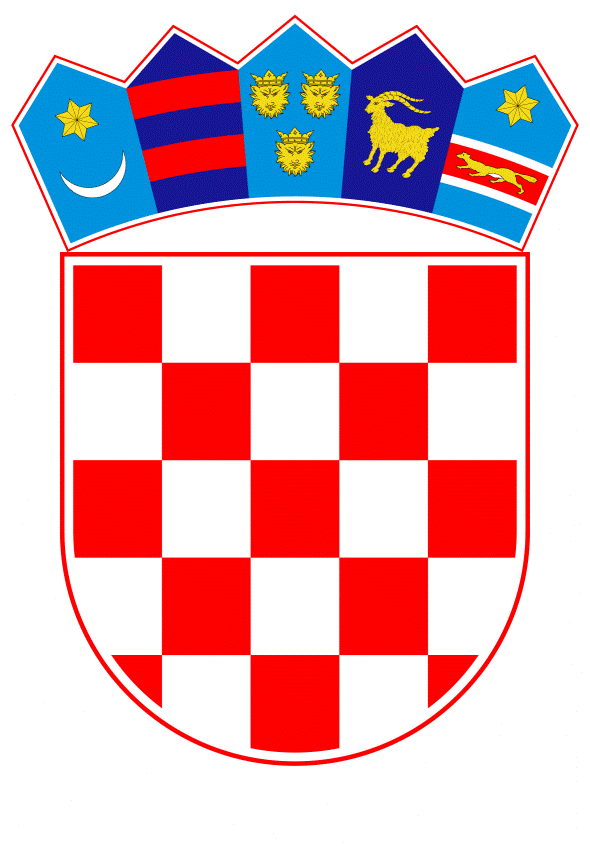 VLADA REPUBLIKE HRVATSKEZagreb, 18. veljače 2022._________________________________________________________________________________________________________________________________________________________________________________________________________________________________________________________________________________________________________Banski dvori | Trg Sv. Marka 2 | 10000 Zagreb | tel. 01 4569 222 | vlada.gov.hrMINISTARSTVO PRAVOSUĐA I UPRAVE								NacrtKONAČNI PRIJEDLOG ZAKONA O IZMJENAMA I DOPUNAMA STEČAJNOG ZAKONAZagreb, veljača 2022.KONAČNI PRIJEDLOG ZAKONA O IZMJENAMA I DOPUNAMA STEČAJNOG ZAKONAČlanak 1.U Stečajnom zakonu („Narodne novine“, broj 71/15. i 104/17.) iza članka 1. dodaje se članak 1.a koji glasi:„Pravo Europske unijeČlanak 1.aOvim se Zakonom u hrvatsko zakonodavstvo preuzima Direktiva (EU) 2019/1023 Europskog parlamenta i Vijeća od 20. lipnja 2019. o okvirima za preventivno restrukturiranje, otpustu duga i zabranama te o mjerama za povećanje učinkovitosti postupaka koji se odnose na restrukturiranje, nesolventnost i otpust duga i o izmjeni Direktive (EU) 2017/1132 (Direktiva o restrukturiranju i nesolventnosti), (SL L 172/18).“.Članak 2.U članku 2. stavku 1. iza riječi: „vjerovnicima“ dodaje se zarez te riječi: „sprečavanja nesposobnosti plaćanja“.Članak 3.U članku 3. iza stavka 6. dodaje se stavak 7. koji glasi:„(7) Nad dužnikom koji je pravomoćno osuđen za kazneno djelo zlouporabe povjerenja u gospodarskom poslovanju, prijevare u gospodarskom poslovanju, prouzročenja stečaja, pogodovanja vjerovnika ili povrede obveze vođenja trgovačkih i poslovnih knjiga iz Kaznenog zakona Republike Hrvatske predstečajni postupak može se provesti samo ako je dužnik poduzeo primjerene mjere za otklanjanje problema koji su doveli do te osude te je o poduzetim mjerama i njihovim rezultatima obavijestio svoje vjerovnike tijekom pregovora o restrukturiranju i dao im detaljne informacije o poduzetim mjerama i njihovim rezultatima u prijedlogu za otvaranje predstečajnog postupka.“.Članak 4.Iza članka 7. dodaje se članak 7.a i naslov iznad njega koji glase:„Rano upozoravanje dužnika i pristup informacijamaČlanak 7.a(1) Dužniku se osigurava pristup jasnom i transparentnom sustavu ranog upozoravanja na okolnosti koje bi mogle dovesti do prijeteće nesposobnosti plaćanja, posebice u slučaju njegovog propuštanja izvršenja određenih vrsta plaćanja, a putem kojeg sustava se dužnik upozorava da je potrebno bez odgode djelovati. (2) Dužnik se može koristiti uslugama savjetovanja koje pružaju javne ili privatne organizacije, s ciljem izrade strategije na temelju koje bi se izbjegao nastanak prijeteće nesposobnosti za plaćanje.(3) Poslodavac je dužan najmanje jednom godišnje obavijestiti radnike o novostima u pogledu sustava ranog upozoravanja kao i postupaka i mjera koji se odnose na restrukturiranje i otpust duga (oslobođenje od preostalih obveza).(4) Dužnicima i cjelokupnoj javnosti na raspolaganju stoje relevantne i ažurirane informacije o pristupu sustavu ranog upozoravanja, kao i postupcima koji se odnose na restrukturiranje i otpust duga (oslobođenje od preostalih obveza) na mrežnoj stranici e-Oglasna ploča sudova, pri čemu informacije moraju biti lako dostupne i predstavljene na način prilagođen korisnicima.(5) Na mrežnoj stranici e-Oglasna ploča sudova javno su dostupni podaci o sadržaju i načinu sastavljanja planova restrukturiranja, posebice prilagođeni potrebama mikro, malih i srednjih poduzeća, i to na hrvatskom i engleskom jeziku.(6) Uspostavu sustava ranog upozoravanja za subjekte malog gospodarstva osigurava ministarstvo nadležno za poduzetništvo i obrt.(7) Ministar nadležan za poslove pravosuđa će uz prethodnu suglasnost ministra nadležnog za poduzetništvo i obrt te ministra nadležnog za financije pravilnikom urediti sustav iz stavka 1. ovog članka, način njegovog korištenja te način objave informacija iz stavaka 4. i 5. ovoga članka.“. Članak 5.Članak 12. mijenja se i glasi:„(1) Sudska pismena dostavljaju se objavom pismena na mrežnoj stranici e-Oglasna ploča sudova, ako ovim Zakonom nije drukčije određeno. (2) Iznimno od stavka 1. ovoga članka, dostava pismena između suda i Financijske agencije kao tijela koje poduzima radnje sukladno odredbama ovog zakona i postupa po odlukama suda, obavlja se putem jedinstvenog informacijskog sustava eSpis.(3) Dostava iz stavka 1. smatra se obavljenom istekom osmoga dana od dana objave pismena na mrežnoj stranici e-Oglasna ploča sudova. Dostava Financijskoj agenciji iz stavka 2. smatra se obavljenom istekom osmoga dana od dana kada je pismeno pristiglo u sigurni elektronički poštanski pretinac, ako u tom roku nije potvrđen primitak pismena.(4) Objava pismena na mrežnoj stranici e-Oglasna ploča sudova smatra se dokazom da je dostava obavljena svim sudionicama i onima za koje ovaj Zakon propisuje posebnu dostavu, osim u slučaju dostave Financijskoj agenciji iz stavka 2. ovoga članka.(5) U svakom sudu posebno za svakog dužnika vodit će se očevidnik pismena dostavljenih preko mrežne stranice e-Oglasna ploča sudova u elektroničkom obliku prema redoslijedu objave. Očevidnik pismena je javan i mora biti dostupan zainteresiranim osobama tijekom cijeloga radnog vremena suda.(6) U očevidniku pismena iz stavka 3. ovoga članka unosit će se podaci na temelju kojih se može utvrditi istovjetnost dužnika, broj predmeta, vrsta sudskoga pismena i dan objave pismena na mrežnoj stranici e-Oglasna ploča sudova.(7) Pismena koja Financijska agencija kao tijelo koje poduzima radnje sukladno odredbama ovog Zakona dostavlja sudu putem jedinstvenog informacijskog sustava eSpis, ovjeravaju se elektroničkim pečatom Financijske agencije.“.Članak 6.U članku 13. stavku 4. iza riječi: „nedopušten“ dodaju se riječi: „osim u slučaju kad podnesak sadrži sve podatke koji moraju biti navedeni u obrascu“.Članak 7.Iza članka 13. dodaje se članak 13.a i naslov iznad članka koji glase:„Uporaba elektroničkih sredstava komunikacijeČlanak 13.a(1) U predstečajnom i stečajnom postupku mogu se upotrebljavati elektronička sredstva komunikacije, uz odgovarajuću primjenu pravila parničnog postupka pred trgovačkim sudovima.(2) U prekograničnim slučajevima može se putem elektroničkih sredstava komunikacije:podnijeti prijavu tražbinepodnijeti plan restrukturiranja ili plan otplateposlati obavijesti vjerovnicima ipodnositi prigovore odnosno pravne lijekove.“.Članak 8.U članku 19. stavku 8. riječi: „samo ako odluka drugostupanjskoga suda ovisi o rješenju nekoga materijalnopravnog ili postupovnopravnog pitanja važnog za osiguravanje jedinstvene primjene zakona i ravnopravnosti građana“ zamjenjuju se riječima: „odgovarajućom primjenom pravila o reviziji u parničnom postupku.“.Članak 9.Iza članka 20. dodaju se članci 20.a i 20.b s naslovima iznad članaka koji glase:„Dužnosti direktora odnosno uprave društava u slučaju vjerojatnosti nastanka nesposobnosti za plaćanjeČlanak 20.aDirektori odnosno uprava društva dužni su u slučaju vjerojatnosti nastanka nesposobnosti za plaćanje uzeti u obzir:1. interese vjerovnika, nositelja udjela i drugih osoba s posebnim interesom u skladu sa člankom 232. ovog Zakona,2. poduzimanje mjera kojima bi se izbjegla nesposobnost za plaćanje,3. izbjegavanje namjernih radnji ili radnji iz krajnje nepažnje kojima se ugrožava održivost poslovanja.Prikupljanje podatakaČlanak 20.b(1) Ministarstvo nadležno za poslove pravosuđa će prikupljati i generirati na godišnjoj osnovi i nacionalnoj razini podatke o postupcima koji se odnose na restrukturiranje, nesolventnost i otpust duga, po vrsti postupaka te koji obuhvaćaju sljedeće elemente:- broj postupaka za koje je podnesen zahtjev za pokretanje ili su pokrenuti, ako je njihovo pokretanje predviđeno ovim Zakonom te postupaka koji su u tijeku ili su okončani;- prosječnu duljinu trajanja postupaka do predaje zahtjeva ili do njihova pokretanja, ako je njihovo pokretanje predviđeno ovim Zakonom, do njihova okončanja;- broj zahtjeva za postupke restrukturiranja koji su proglašeni nedopuštenima, odbijeni ili su povučeni prije pokretanja;- broj postupaka koji nisu oni koji se zahtijevaju prethodnim podstavkom, raščlanjenih po vrstama ishoda.(2) Ministarstvo nadležno za poslove pravosuđa će prikupljati i generirati na godišnjoj osnovi i nacionalnoj razini, podatke o broju dužnika koji su podlijegali postupcima restrukturiranja ili postupcima u slučaju nesolventnosti i kojima je u razdoblju od tri godine prije podnošenja zahtjeva ili pokretanja takvih postupaka, ako je takvo pokretanje predviđeno važećim propisima, potvrđen plan restrukturiranja u okviru prethodnog postupka restrukturiranja.(3) Ministarstvo nadležno za poslove pravosuđa će prikupljati i generirati na godišnjoj osnovi i nacionalnoj razini, podatke o:- prosječnom trošku svake vrste postupka;- prosječnim stopama naplate za osigurane i neosigurane vjerovnike i, ako je to moguće, za ostale vrste vjerovnika, odvojeno;- broju poduzetnika koji su nakon provedenog postupka iz stavka 1. ovog članka pokrenuli novi posao;- broju izgubljenih radnih mjesta povezanih s postupcima restrukturiranja i postupcima u slučaju insolventnosti.(4) Ministarstvo nadležno za poslove pravosuđa će podatke iz stavka 1. i, ako je to moguće  i dostupno, podatke iz stavka 3. ovoga članka prema sljedećim kriterijima:- veličini dužnika koji nisu fizičke osobe;- jesu li dužnici koji podliježu postupcima koji se odnose na restrukturiranje ili nesolventnost fizičke ili pravne osobe i- odnose li se postupci koji vode do otpusta duga samo na poduzetnike ili na sve fizičke osobe.(5) Ministarstvo nadležno za poslove pravosuđa može prikupljati i generirati podatke iz stavaka od 1. do 4. s pomoću metode uzoraka kojom se osigurava da su uzorci reprezentativni u odnosu na veličinu i raznolikost.(6) Ministar nadležan za poslove pravosuđa propisat će pravilnikom način i kriterije prikupljanja podataka o postupcima koji se odnose na restrukturiranje, nesolventnost i otpust duga.“.Članak 10.U članku 23. stavku 2. riječi: „donošenja rješenja o potvrdi predstečajnoga sporazuma“ zamjenjuju se riječima: „pravomoćnosti plana restrukturiranja“.Članak 11.U članku 24. iza točke 6. dodaju se nove točke 7. i 8. koje glase:„7. pružati pomoć dužniku u izradi plana restrukturiranja ili u pregovorima o tom planu8. preuzeti djelomično upravljanje nad imovinom ili poslovima dužnika tijekom pregovora, osim u dijelu u kojem dužnik može slobodno raspolagati prema odredbama ovoga Zakona“.Dosadašnje točke 7. i 8. postaju točke 9. i 10.Iza dosadašnje točke 8. koja postaje točka 10. dodaje se točka 11. koja glasi:„11. podnositi na propisanom obrascu izvješća sudu o tijeku predstečajnoga postupka“.Dosadašnja točka 9. postaje točka 12.Članak 12.U članku 25. stavku 1. brišu se riječi: „ili vjerovnik, ako se dužnik suglasi s tim prijedlogom“.Stavak 2. briše se.Članak 13.U članku 26. ispred stavka 1. dodaje se brojčana oznaka: „(1)“, a u stavku 1. podstavku 3. iza riječi: „restrukturiranja“ dodaju se riječi: „ako je izrađen“.Dodaje se stavak 2. koji glasi:„(2) Ako plan restrukturiranja nije podnesen uz prijedlog za otvaranje predstečajnog postupka plan se sudu mora podnijeti najkasnije u roku od 21 dan od dana pravomoćnosti rješenja o utvrđenim i osporenim tražbinama, odnosno od dana dostave odluke drugostupanjskog suda o žalbi protiv rješenja o utvrđenim i osporenim tražbina.“.Članak 14.Iza članka 26. dodaje se članak 26.a i naslov iznad članka koji glase:„Pravo podnošenja plana restrukturiranjaČlanak 26.aPravo podnošenja plana restrukturiranja ima dužnik.“.Članak 15.U članku 27. dodaju se nove točke 1. do 4. koje glase: „1. podatke o identitetu dužnika2. podatke o identitetu povjerenika, ako se prijedlog plana restrukturiranja podnosi nakon otvaranja predstečajnoga postupka3. podatke o imovini i vrijednosti imovine dužnika u trenutku podnošenja plana restrukturiranja4. opis ekonomske situacije dužnika i položaja radnika te opis razloga i razmjer poteškoća  dužnika.“.Dosadašnje točke 1. i 2.  postaju točke 5. i 6.U dosadašnjoj točki 3. koja postaje točka 7. iza riječi: „restrukturiranja“ dodaju se riječi: „uz vremensku naznaku njihovog trajanja“.U dosadašnjoj točki 4. koja postaje točka 8. iza riječi: „restrukturiranja dodaju se riječi: „uz vremensku naznaku njihovog trajanja“, a iza riječi: „poslovanja“ dodaju se riječi: „uz posebnu naznaku mogućih općih posljedica u pogledu zapošljavanja, kao što su moguća otpuštanja, rad na kraće vrijeme i slično“.Dosadašnje točke 5. do 8. postaju točke 9. do 12. U dosadašnjoj točki 9. koja postaje točka 13. iza riječi: „najavu“ briše se riječ: „novoga“, a riječ: „privremenog“ zamjenjuje se s riječi: „novoga“.Iza dosadašnje točke 10. koja postaje točka 14. dodaju se točke 15. do 17. koje glase: „15. naznaku kategorija tražbina na koje plan restrukturiranja sukladno zakonu ne utječe16. način obavještavanja radnika i način obavljanja savjetovanja s njima 17. obrazloženje u kojem se razjašnjava zašto plan restrukturiranja ima razumne izglede za sprječavanje nesposobnosti dužnika za plaćanje i osiguravanje održivosti poslovanja, uključujući potrebne pretpostavke za uspjeh plana.“.Članak 16.U članku 32. stavku 1. točki 2. riječi: „predstečajnog sporazuma“ zamjenjuju se riječima: „plana restrukturiranja“.Članak 17.U članku 33. stavku 2. brišu se riječi: „ako imenovanje povjerenika smatra potrebnim“.U stavku 4. riječ: „stečajnog“ zamjenjuje se riječju: „predstečajnog“. Članak 18.U članku 36. stavku 4. na kraju rečenice umjesto točke stavlja se zarez te se dodaju riječi: „ako je dužnik uz prijedlog za otvaranje predstečajnog postupka dostavio plan prijedloga restrukturiranja.“.Članak 19.Članak 37. i naslov iznad članka brišu se.Članak 20.U članku 38. stavku 1. riječi: „za prijavu tražbine“ zamjenjuju se riječima: „od 21 dana od dostave plana restrukturiranja“.U stavku 2. riječi: „za prijavu tražbine“ zamjenjuju se riječima: „od 21 dana od dostave plana restrukturiranja“.Stavak 4. mijenja se i glasi:„(4) Plan restrukturiranja ne smije zadirati u pravo razlučnih vjerovnika na namirenje iz predmeta na kojima postoje prava odvojenoga namirenja, ako tim planom nije izrijekom drukčije određeno. Ako je planom restrukturiranja drukčije određeno, za razlučne vjerovnike posebno će se navesti u kojem se dijelu njihova prava smanjuju, na koje vrijeme se odgađa namirenje i koje druge odredbe plana restrukturiranja prema njima djeluju.“.Članak 21.Članak 39. i naslov iznad članka mijenjaju se i glase: „Tražbine vjerovnika na koje predstečajni postupak utječeČlanak 39.Vjerovnici na koje predstečajni postupak utječe, mogu svoje tražbine prema dužniku ostvarivati samo u predstečajnom postupku.“.Članak 22.U članku 46. stavak 1. mijenja se i glasi:„(1) Sud rukovodi ispitnim ročištem.“.U stavku 4. brišu se riječi: „ako je imenovan“.  Stavak 5. mijenja se i glasi:„(5) Na ročištu za ispitivanje tražbina izjavljeno osporavanje može se otkloniti.“.Članak 23.U članku 47. brišu se riječi: „ako je imenovan“.Članak 24. U članku 48. stavku 3. brišu se riječi „ako je imenovan“ te se u zadnjoj rečenici umjesto točke dodaje zarez i riječi: „a na svoj trošak.“.Dodaje se novi stavak 5. koji glasi:„(5) Ako za tražbinu postoji ovršna isprava, sud će na parnicu uputiti osporavatelja da dokaže osnovanost svoga osporavanja.“.Dosadašnji stavak 5. postaje stavak 6.Članak 25.U članku 50. stavak 3. mijenja se i glasi:„(3) U parnici iz stavka 2. ovoga članka se može zahtijevati utvrđenje tražbine samo na temelju osnove i u iznosu kako je naznačeno u prijavi ili na ispitnom ročištu. Uz zahtjev na utvrđenje osnovanosti osporene tražbine za koju ne postoji ovršna isprava, vjerovnik može zahtijevati namirenje tražbine u opsegu koji je određen potvrđenim planom restrukturiranja, ako se parnica pokreće nakon potvrde plana restrukturiranja.“.Dodaju se novi stavak 4. i stavci 5. i 6. koji glase: „(4) Ako je osporena tražbina za koju postoji ovršna isprava, u parnici se može zahtijevati utvrđivanje osnovanosti osporavanja na temelju ovršne isprave koja je predmet prijave tražbine i u iznosu kako je naznačeno u prijavi ili na ispitnom ročištu.  Ako osporavatelj ne uspije u parnici, vjerovnik osporene tražbine može na temelju ovršne isprave koja je bila predmet osporavanja zahtijevati ovrhu u opsegu određenom potvrđenim planom restrukturiranja. (5) Ako se parnica pokreće nakon obustave predstečajnog postupka vjerovnik može zahtijevati ispunjenje tražbine u cijelosti. (6) U predstečajnom postupku se na odgovarajući način primjenjuje odredba članka 268. ovoga Zakona.“.Dosadašnji stavak 4. postaje stavak 7.Članak 26. U članku 52. stavku 1. u prvoj rečenici iza riječi: „21 dan od dana“ dodaju se riječi: „pravomoćnosti rješenja o utvrđenim i osporenim tražbinama odnosno od dana“.U stavku 2. iza riječi: „restrukturiranja“ dodaju se riječi: „koji je podnesen prije donošenja rješenja o utvrđenim i osporenim tražbinama.“.Članak 27.U naslovu iznad članka 55. iza riječi: „Ročište za“ dodaju se riječi: „raspravljanje i“. U stavcima 4. i 5. brišu se riječi: „ako je imenovan“.Članak 28.U članku 58. stavku 1. riječi: „protiv plana“ zamjenjuju se riječima: „za plan“.Stavak 2. briše se.Dosadašnji stavak 3. postaje stavak 2.Članak 29.U članak 59. stavku 1. u drugoj rečenici riječi: „stečajnom planu“ zamjenjuju se riječima: „planu restrukturiranja“. Iza druge rečenice dodaje se treća rečenica koja glasi: „Svim vjerovnicima iste skupine osiguravaju se ista prava te se oni namiruju razmjerno njihovoj tražbini.“.Stavak 2. mijenja se i glasi:„(2) Smatrat će se da su vjerovnici prihvatili plan restrukturiranja ako je u svakoj skupini većina vjerovnika glasovala za plan i zbroj tražbina vjerovnika koji su glasovali za plan dvostruko prelazi zbroj tražbina vjerovnika koji su glasovali protiv plana.“.Članak 30.Iza članka 59. dodaje se članak 59.a i naslov iznad članka koji glase:„Većinska odluka skupina vjerovnikaČlanak 59.a(1) Ako u određenoj skupini vjerovnika nije postignuta potrebna većina iz članka 59. stavka 2. ovoga Zakona, a sve ostale pretpostavke za potvrdu plana restrukturiranja iz članka 61. ovoga Zakona su ispunjene, na prijedlog dužnika ili uz njegovu suglasnost, smatrat će se da je ta skupina prihvatila plan i sud će potvrditi plan restrukturiranja ako su ispunjeni sljedeći uvjeti:1. vjerovnici te skupine planom restrukturiranja nisu stavljeni u lošiji položaj od onoga u kojem bi bili da plana restrukturiranja nema,2. vjerovnici te skupine primjereno sudjeluju u gospodarskim koristima koje bi sudionicima trebale pripasti na temelju plana restrukturiranja,3. većina skupina vjerovnika je prihvatila plan restrukturiranja s potrebnom većinom, s time što najmanje jedna od skupina vjerovnika koja je prihvatila plan ne smije biti skupina vjerovnika koji su nositelji udjela ili skupina vjerovnika s tražbinama nižih isplatnih redova u smislu članka 139. ovoga Zakona.(2) Smatrat će se da primjereno sudjelovanje vjerovnika skupine u gospodarskim koristima u smislu stavka 1. točke 2. ovoga članka postoji, ako prema planu restrukturiranja:1. nijedan vjerovnik neće primiti imovinsku korist, koja prelazi iznos njegove tražbine,2. vjerovnici skupine koja je odbila prihvatiti plan su stavljeni barem u isti položaj kao i druge skupine vjerovnika s tražbinama koje bi u slučaju otvaranja stečajnog postupka bile istog isplatnog reda,3. vjerovnici skupine koja je odbila prihvatiti plan su stavljeni u bolji položaj od vjerovnika drugih skupina s tražbinama koje bi u slučaju otvaranja stečajnog postupka bile nižeg isplatnog reda i4. dužnik ili osoba koja u njemu ima udjel neće primiti imovinsku korist.“.Članak 31.Naslov iznad članka 60. mijenja se i glasi: „Odgoda ročišta za raspravljanje i glasovanje o planu restrukturiranja“. Članak 32.Članak 61. i naslov iznad članka mijenjaju se i glase:„Odlučivanje o potvrdi plana restrukturiranjaČlanak 61.(1) Nakon što vjerovnici prihvate plan restrukturiranja i svoj pristanak na njega da dužnik, sud će odlučiti o tome hoće li plan restrukturiranja potvrditi.(2) Pravila ovoga Zakona o pristanku dužnika na stečajni plan odgovarajuće se primjenjuju na pristanak dužnika na plan restrukturiranja.(3) Sud će po službenoj dužnosti uskratiti potvrdu plana restrukturiranja:1. ako je dužnik sposoban za plaćanje i ne postoji prijeteća nesposobnost za plaćanje njegovih obveza2. ako su bitno povrijeđena pravila o sadržaju plana restrukturiranja i postupanja tijekom njegove izrade i donošenja, kao i o prihvatu od vjerovnika i o pristanku dužnika, osim ako se nedostatak može otkloniti u kratkom roku koji će odrediti sud3. ako je prihvat plana restrukturiranja postignut na nedopušten način, osobito stavljanjem u povoljniji položaj pojedinih vjerovnika4. ako planom restrukturiranja nije određeno namirenje iznosa koji bi vjerovnici dobili da njihova tražbina nije osporena5. ako je planom restrukturiranja predloženo pretvaranje tražbine jednog ili više vjerovnika u temeljni kapital dužnika, a članovi dužnika nisu u skladu sa Zakonom o trgovačkim društvima donijeli odluku kojom se to dopušta6. ako se planom restrukturiranja u svrhu njegovog ostvarenja predviđa novo financiranje koje neopravdano oštećuje interese vjerovnika ili7. ako očito ne postoje razumni izgledi da bi plan restrukturiranja mogao spriječiti nastanak nesposobnosti plaćanja ili osigurati održivost poslovanja.(4) Sud će na prijedlog vjerovnika, dužnika, dioničara, nositelja udjela te nositelja drugih osnivačkih prava pravnih osoba uskratiti potvrdu plana restrukturiranja ako je podnositelj prijedloga:- planu restrukturiranja prigovorio najkasnije na ročištu za raspravljanje i glasovanje pismeno ili usmeno na zapisnik i- planom restrukturiranja stavljen u lošiji položaj od onoga u kojem bi bio da plana nema.(5) Prijedlog iz stavka 4. ovoga članka dopušten je samo ako podnositelj prijedloga učini vjerojatnim da je planom restrukturiranja stavljen u lošiji položaj.(6) Radi utvrđenja je li sudionik plana restrukturiranja stavljen u lošiji položaj od onoga u kojem bi bio da plana nema, sud može izvesti dokaz vještačenjem na trošak sudionika plana restrukturiranja koji tvrdi da je planom stavljen u lošiji položaj.“.Članak 33.Iza članka 61. dodaju se članci 61.a i 61.b i naslovi iznad članaka koji glase:„Rješenje suda o planu restrukturiranjaČlanak 61.a(1) Ako nisu ispunjene pretpostavke za potvrdu plana restrukturiranja, sud će rješenjem uskratiti potvrdu plana restrukturiranja i obustaviti predstečajni postupak.(2) Ako su ispunjene pretpostavke za potvrdu plana restrukturiranja, sud će rješenjem potvrditi plan restrukturiranja.(3) Rješenje iz stavaka 1. i 2. ovoga članka objavljuje se na mrežnoj stranici e-Oglasna ploča sudova.(4) Sud će u rješenju iz stavaka 1. i 2. ovoga članka odrediti da se uskrata potvrde plana restrukturiranja i obustava predstečajnog postupka odnosno potvrda plana restrukturiranja upišu u registre, javne knjige, upisnike i očevidnike iz članka 34. stavka 3. ovoga Zakona.(5) Pravomoćno rješenje iz stavka 1. i 2. ovoga članka sud će bez odgode dostaviti Financijskoj agenciji.Pravni lijekČlanak 61.b(1) Protiv rješenja kojim se plan restrukturiranja potvrđuje ili se potvrda plana restrukturiranja uskraćuje sudionici plana restrukturiranja imaju pravo na žalbu.(2) Žalba protiv rješenja kojim se plan restrukturiranja potvrđuje dozvoljena je samo ako je podnositelj žalbe:1. prigovorio planu u postupku glasanja o njemu2. glasao protiv plana i3. učinio vjerojatnim da je planom stavljen u lošiji položaj od onoga u kojem bi bio da plana nema i da se primijene isplatni redovi iz članaka 138. i 139. ovoga Zakona.(3) Žalba protiv rješenja kojim se plan restrukturiranja potvrđuje ne odgađa provedbu tog plana, ali sud može na prijedlog podnositelja žalbe odgoditi provedbu plana restrukturiranja ili njegovih dijelova, ako je to potrebno da bi se otklonilo nastupanje teške i nepopravljive štete za žalitelja koja bi nadišla prednosti neodgodive provedbe plana.“.Članak 34.U naslovu iznad članka 62. riječi: „predstečajnog sporazuma“ zamjenjuju se riječima: „plana restrukturiranja“.Stavak 1. mijenja se i glasi:„(1) Potvrđeni plan restrukturiranja ima pravni učinak prema svim njegovim sudionicima. Tražbina vjerovnika koji svoju tražbinu nije prijavio u predstečajni postupak, premda je uredno bio obaviješten o njegovom otvaranju, može se namiriti samo na način, u rokovima i pod uvjetima koje predviđa plan restrukturiranja za tražbine skupine vjerovnika kojoj bi dotični vjerovnik pripadao da je prijavio tražbinu.“.U stavku 2. riječi: „predstečajnog sporazuma“ zamjenjuju se riječima: „plana restrukturiranja“, a riječi: „predstečajnoga sporazuma“ zamjenjuju se riječima: „plana restrukturiranja“.U stavku 3. riječi: „predstečajnim sporazumom“ zamjenjuju se riječima: „planom restrukturiranja“.U stavku 4. riječi: „predstečajni sporazum“ zamjenjuju se riječima: „plan restrukturiranja“.Članak 35.Članak 62.a i naslov iznad članka mijenjaju se i glase:„Privremeno i novo financiranje Članak 62.a(1) Dužnik može uz suglasnost vjerovnika koji zajedno imaju više od dvije trećine pravomoćno utvrđenih tražbina, predložiti preuzimanje novog zaduženja u novcu od postojećeg ili novog vjerovnika radi privremenog financiranja koje je opravdano i hitno potrebno da bi se osigurao kontinuitet poslovanja i uvećala vrijednost imovine tijekom predstečajnoga postupka.(2) Suglasnost iz stavka 1. ovoga članka daje se u pisanom obliku najkasnije na ročištu za glasovanje o planu restrukturiranja.(3) Sud će u roku od tri dana od dostave prijedloga iz stavka 1. ovoga članka, ispitati je li suglasnost dao potreban broj vjerovnika i je li zaduženje za privremeno financiranje opravdano i hitno potrebno da bi se osigurao kontinuitet poslovanja i uvećala vrijednost imovine tijekom predstečajnoga postupka. (4) Ako novo zaduženje radi privremenog financiranja ispunjava pretpostavke iz stavka 1. ovoga članka, sud će svojim rješenjem utvrditi iznose i uvjete zaduženja te rokove u kojima će se namirivati tražbine iz tog zaduženja.(5) Rješenje iz stavka 4. ovoga članka sud će bez odgode objaviti na mrežnoj stranici e-Oglasna ploča sudova. Protiv toga rješenja nije dopuštena posebna žalba.(6) Dužnik može u planu restrukturiranja predvidjeti novo financiranje od strane postojećeg ili novog vjerovnika, a koje je potrebno za provedbu plana restrukturiranja te neopravdano ne oštećuje interese vjerovnika, pri čemu je taj vjerovnik kao sudionik uključen u plan restrukturiranja(7) Ako se naknadno nad dužnikom otvori stečajni postupak, tražbine vjerovnika s osnova privremenog financiranja iz stavka 1. ovoga članka i tražbine vjerovnika s osnova novog financiranja iz stavka 6. ovoga članka, namirit će se prije ostalih stečajnih vjerovnika, osim vjerovnika prvoga višega isplatnog reda.(8) Ako se naknadno nad dužnikom otvori stečajni postupak privremeno financiranje iz stavka 1. ovoga članka i novo financiranje iz stavka 6. ovoga članka ne mogu se pobijati i davatelji takvih financiranja ne podliježu odgovornosti s obrazloženjem da ono šteti sveukupnosti vjerovnika, osim ako se utvrdi da bi bilo riječ o povredi načela savjesnosti i poštenja, sukobu interesa davatelja osiguranja ili kaznenom djelu.“.Članak 36. Iza članka 62.a dodaje se članak 62.b i naslov iznad članka koji glase:„Zaštita drugih transakcija povezanih s restrukturiranjem 62.b(1) Ako se naknadno nad dužnikom otvori stečajni postupak, transakcije koje su opravdane i hitno potrebne za pregovore o planu restrukturiranja ne mogu se pobijati, osim ako bi bila riječ o kaznenom djelu, povredi načela savjesnosti i poštenja te sukobu interesa protivne strane.(2) Transakcije iz stavka 1. ovoga članka odnose se, primjerice, na:1. plaćanje naknada i troškova vezanih za pregovore, prihvat ili potvrdu plana restrukturiranja,2. plaćanje naknada i troškova za uzimanje stručnog savjetovanja usko povezanog s restrukturiranjem,3. isplatu plaća radnicima za već obavljeni posao, 4. sva ostala plaćanja i izdatke nastale u redovnom tijeku poslovanja.(3) Ako se naknadno nad dužnikom otvori stečajni postupak, transakcije koje su opravdane i hitno potrebne za provedbu plana restrukturiranja i koje se u skladu s planom restrukturiranja kojeg je sud potvrdio provode, ne mogu se pobijati s obrazloženjem da one štete materijalnim pravima vjerovnika, osim ako bi bila riječ o kaznenom djelu, povredi načela savjesnosti i poštenja te sukobu interesa protivne strane.“.Članak 37.U članku 63. stavku 1. broj: „300“ zamjenjuje se brojem: „120“.Stavci 2. i 3. mijenjaju se i glase:„(2) Iznimno od odredbe stavka 1. ovog članka, sud može, na prijedlog dužnika, vjerovnika ili povjerenika, dopustiti produženje roka najviše za daljnjih 180 dana ako smatra da je postignut napredak u pregovorima o planu restrukturiranja i da postoji vjerojatnost uspješnog okončanja predstečajnog postupka.(3) Sud može obustaviti predstečajni postupak ako je dužnik doprinio dužem trajanju predstečajnog postupka od rokova iz stavaka 1. i 2. ovoga članka.“.Iza stavka 3. dodaje se stavak 4. koji glasi:„(4) Sud će na prijedlog dužnika, vjerovnika ili povjerenika ukinuti zabranu provedbe ovršnih postupaka i postupaka osiguranja protiv dužnika te obustaviti predstečajni postupak ako postane očito da dio vjerovnika koji bi mogao spriječiti donošenje plana restrukturiranja ne podupire nastavak pregovora o planu restrukturiranja.“.Članak 38.U članku 64. stavku 1. dodaje se nova točka 6. koja glasi:„6. ako utvrdi da vjerovnici neće prihvatiti plan restrukturiranja“.Dosadašnja točka 6. postaje točka 7.Članak 39.Članak 66. i naslov iznad članka mijenjaju se i glase:„Tražbine i prava na koje predstečajni postupak ne utječeČlanak 66.(1) Predstečajni postupak ne utječe na:1. tražbine sadašnjih i prijašnjih radnika dužnika iz radnoga odnosa u bruto iznosu, otpremnine do iznosa propisanoga zakonom odnosno kolektivnim ugovorom i tražbine po osnovi naknade štete pretrpljene zbog ozljede na radu ili profesionalne bolesti2. tražbine po osnovi namjerno počinjene nedopuštene radnje3. novčane kazne izrečene za kazneno ili prekršajno djelo i troškove kaznenoga ili prekršajnog postupka te4. tražbine za uzdržavanje koje proizlaze iz obiteljskog odnosa, roditeljstva, braka ili tazbinskog srodstva.(2) Predstečajni postupak ne utječe na kvalificirane financijske ugovore na koje se na odgovarajući način primjenjuju odredbe članka 182. stavaka 6. i 7. ovoga Zakona.(3) Tražbine iz stavaka 1. i 2. ovoga članka ne mogu biti predmet plana restrukturiranja.(4) Prava razlučnih vjerovnika mogu se ograničiti planom restrukturiranja i bez njihove suglasnosti, no oni ne smiju biti stavljeni u lošiji položaj od onoga u kojem bi bili da plana nema i da je otvoren stečajni postupak.(5) Izlučni vjerovnici mogu sudjelovati u planu restrukturiranja samo ako izričito i dobrovoljno pristanu na to.(6) Predstečajni postupak ne utječe na pojedinačna i kolektivna prava radnika koja proizlaze iz domaćeg radnog prava i radnog prava Europske Unije, kao što su sljedeća:1. pravo na kolektivno pregovaranje i industrijske akcije;2. pravo na obavješćivanje i savjetovanje:- obavješćivanje radnika o najnovijem i mogućem razvoju djelatnosti poduzeća ili pogona i njegovom gospodarskom položaju, kako bi mogli dužnika obavijestiti u vezi sa situacijom poslovanja i potrebi da se razmotre mehanizmi restrukturiranja;- obavješćivanje radnika o svakom postupku preventivnog restrukturiranja koji bi mogao utjecati na zapošljavanje, isplatu plaće i sve buduće isplate radnicima, uključujući mirovine;- obavješćivanje radnika i savjetovanje s njima u vezi s planovima restrukturiranja prije nego što oni budu podnijeti na prihvat vjerovnicima ili na potvrdu sudu.(7) Ako su planom restrukturiranja predviđene mjere koje dovode do promjena u organizaciji rada ili ugovora o radu s radnicima, te mjere podliježu odobrenju radnika.“.Članak 40.U članku 67. stavku 1. iza riječi: „62.a“ dodaju se riječi: „stavcima 1.-5.“.Članak 41.Iza članka 67. dodaje se članak 67.a i naslov iznad članka koji glase:„Dvostrano-obvezni ugovori koje nije ispunila niti jedna ugovorna stranaČlanak 67.a(1) Vjerovnik iz dvostrano-obveznog ugovora koji je sklopljen prije otvaranja predstečajnog postupka i na kojeg predstečajni postupak utječe, a kojeg u vrijeme otvaranja tog postupka nisu ili nisu u potpunosti ispunili ni dužnik niti vjerovnik, nije ovlašten nakon otvaranja predstečajnog postupka uskratiti svoju činidbu, raskinuti ugovor, proglasiti dospjelost svoje tražbine ili na bilo koji drugi način izmijeniti taj ugovor na štetu dužnika, pozivom na činjenicu da dužnik svoj dug nije platio. Pod bitnim ugovorom smatra se ugovor koji je nužan za nastavak redovnog poslovanja, uključujući ugovor koji se odnosi na opskrbu, čiji bi prekid mogao dovesti do obustave poslovanja dužnika.(2) Postupanje vjerovnika protivno stavku 1. ovoga članka nema pravni učinak.(3) Vjerovnik iz dvostrano-obveznog ugovora koji je sklopljen prije otvaranja predstečajnog postupka, a kojeg nisu ili nisu u potpunosti ispunili ni dužnik niti vjerovnik, nije ovlašten uskratiti svoju činidbu, raskinuti ugovor, proglasiti dospjelost svoje tražbine ili na bilo koji drugi način izmijeniti taj ugovor na štetu dužnika pozivom na odgovarajuću ugovorenu klauzulu uslijed:1. podnošenja prijedloga za otvaranje predstečajnog postupka2. podnošenja prijedloga za zastoj/odgodu ovrhe3. otvaranja predstečajnog postupka4. usvajanjem prijedloga za zastoj/odgodu ovrhe.(4) Ugovorne odredbe kojima se unaprijed isključuje ili ograničava primjena pravila iz stavka 3. ovoga članka su bez pravnog učinka kao i ponašanja koja bi mu bila protivna.(5) Odredbe stavaka 1. do 4. ovoga članka ne primjenjuju se na ugovore iz članka 182. stavaka 1. do 4. ovoga Zakona.“.Članak 42.Članak 68. i naslov iznad članka mijenjaju se i glase:„Postupci na koje predstečajni postupak utječeČlanak 68.(1) Danom otvaranja predstečajnog postupka nastupa prekid parničnih i arbitražnih postupaka, kao i zabrana pokretanja novih parničnih i arbitražnih postupaka protiv dužnika u svezi tražbina na koje predstečajni postupak utječe. Parnični i arbitražni postupci u vezi s tražbinama na koje predstečajni postupak utječe mogu se nastaviti ili pokrenuti nakon sklopljenog predstečajnog sporazuma u odnosu na tražbine ili dio tražbina koje su u predstečajnom postupku osporene te nakon pravomoćnosti rješenja o obustavi predstečajnog postupka. Na zahtjeve u tim postupcima primjenjuju se pravila iz odredbe članka 50. st. 2. do 7. ovoga Zakona.(2) Danom otvaranja predstečajnog postupka nastupa prekid ovršnih postupaka i postupaka osiguranja, kao i zabrana pokretanja novih ovršnih postupaka i postupaka osiguranja protiv dužnika u svezi s tražbinama na koje predstečajni postupak utječe. Zabrana provođenja ovrhe traje 120 dana. Prije isteka tog roka sud u predstečajnom postupku može na zahtjev dužnika, vjerovnika ili povjerenika produžiti trajanje zabrane provedbe ovršnih postupaka i postupaka osiguranja dva puta za daljnjih 90 dana pod uvjetom da je postignut relevantni napredak u pregovorima o planu restrukturiranja i da je navedena zabrana nužna radi ostvarivanja plana restrukturiranja. Zahtjev za produljenje roka mora se podnijeti najkasnije 15 dana prije isteka roka zabrane provedbe ovrhe ili postupka osiguranja. Na prijedlog dužnika, vjerovnika ili povjerenika sud će ukinuti zabranu provedbe ovršnih postupaka i postupaka osiguranja ako postane očito da dio vjerovnika koji bi mogli spriječiti donošenje plana restrukturiranja ne podupire nastavak pregovora te će obustaviti predstečajni postupak.(3) Ako sud ne dostavi Financijskoj agenciji odluku o produljenju trajanja zabrane provedbe ovršnih postupaka i postupaka osiguranja prije proteka 120 dana, odnosno daljnjih 90 dana, Financijska agencija će nastaviti s provedbom ovrhe na novčanim sredstvima po računu dužnika na temelju osnova za plaćanje koje je prestala izvršavati od primitka rješenja o otvaranju predstečajnoga postupka.(4) Odredbe stavka 1. i 2. ovoga članka ne primjenjuju se na postupke radi ostvarenja tražbina koje su nastale nakon otvaranja predstečajnoga postupka.(5) U parničnim i arbitražnim postupcima u kojima je utvrđen prekid postupka zbog otvaranja predstečajnoga postupka u kojem je nakon toga doneseno pravomoćno rješenje o potvrdi plana restrukturiranja kojim je obuhvaćena tražbina vjerovnika o kojoj se vodi parnični odnosno arbitražni postupak, sud odnosno arbitražni sud će nastaviti postupak i odbaciti tužbu u cijelosti odnosno u dijelu u kojem je tražbina obuhvaćena planom restrukturiranja.(6) U ovršnim postupcima i postupcima osiguranja u kojima je utvrđen prekid postupka zbog otvaranja predstečajnoga postupka u kojem je nakon toga doneseno pravomoćno rješenje o potvrdi plana restrukturiranja kojim je obuhvaćena tražbina vjerovnika u pogledu koje se vodi ovršni postupak odnosno postupak osiguranja sud će obustaviti ovršni postupak odnosno postupak osiguranja.“.Članak 43.Iza članka 68. dodaje se članak 68.a i naslov iznad članka koji glase: „Postupci na koje predstečajni postupak ne utječeČlanak 68.aPredstečajni postupak ne utječe na:- mjere osiguranja u kaznenom postupku, - porezne postupke utvrđivanja zloupotrebe prava i- upravne postupke koje provodi Ministarstvo financija, Porezna uprava u postupcima utvrđivanja poreznih obveza.“.Članak 44.Članak 69. mijenja se i glasi:„(1) Od dana primitka rješenja o otvaranju predstečajnoga postupka Financijska agencija prestaje izvršavati sve osnove za plaćanje evidentirane u Očevidniku redoslijeda osnova za plaćanje na teret dužnika, osim obračuna neisplaćene plaće, naknade plaće i otpremnine, osnova za plaćanje koje se odnose na tražbine sadašnjih i prijašnjih radnika dužnika iz radnog odnosa u bruto iznosu, zahtjeva za prisilnu naplatu u postupku osiguranja radničkih tražbina, rješenja nadležnog tijela o privremenom osiguranju naplate u slučaju blokade računa poslodavca zbog nemogućnosti prisilne naplate neisplaćene plaće odnosno naknade plaće, osnova za plaćanje koje se odnose na uzdržavanje djeteta i osnova za plaćanje koje se odnose na mjere osiguranja u kaznenom postupku.(2) Vjerovnik osnove za plaćanje na temelju koje se na novčanim sredstvima po računu dužnika pravne osobe treba provesti ili provodi ovrha radi naplate tražbine po osnovi naknade štete pretrpljene zbog ozljede na radu ili profesionalne bolesti, naplate tražbine po osnovi namjerno počinjenje nedopuštene radnje, radi naplate novčane kazne izrečene za kazneno ili prekršajno djelo i troškove kaznenoga ili prekršajnog postupka ili radi tražbine koja je nastala nakon otvaranja predstečajnoga postupka, može zatražiti od povjerenika da naloži Financijskoj agenciji da nastavi s provedbom ovrhe po toj osnovi za plaćanje odnosno da provede ovrhu na novčanim sredstvima po računu dužnika sukladno posebnom zakonu.(3) Vjerovnik osnove za plaćanje na temelju koje se na novčanim sredstvima po računu dužnika pojedinca treba provesti ili provodi ovrha radi naplate tražbine po osnovi naknade štete pretrpljene zbog ozljede na radu ili profesionalne bolesti, naplate tražbine po osnovi namjerno počinjenje nedopuštene radnje, radi naplate novčane kazne izrečene za kazneno ili prekršajno djelo i troškove kaznenoga ili prekršajnog postupka, naplate tražbine za uzdržavanje koja proizlazi iz obiteljskog odnosa, braka ili tazbinskog srodstva, radi tražbine koja je nastala nakon otvaranja predstečajnoga postupka ili naplate tražbine koja nije proizašla iz ili vezana uz obavljanje djelatnosti dužnika pojedinca, može zatražiti od povjerenika da naloži Financijskoj agenciji da nastavi s provedbom ovrhe po toj osnovi za plaćanje odnosno da provede ovrhu na novčanim sredstvima po računu dužnika sukladno posebnom zakonu.(4) Razlučni vjerovnik čije se razlučno pravo temelji na založnom pravu stečenom pljenidbom novčane tražbine po računu dužnika provedbom ovrhe na novčanim sredstvima po računu, nakon utvrđenja njegova položaja kao razlučnoga vjerovnika za taj iznos tražbine, može zatražiti od povjerenika, da naloži Financijskoj agenciji da nastavi s provedbom ovrhe po toj osnovi za plaćanje za iznos koji je zaplijenjen s računa dužnika do otvaranja predstečajnoga postupka. (5) Od dana primitka rješenja o otvaranju predstečajnoga postupka do dana primitka pravomoćnoga rješenja o obustavi predstečajnoga postupka, pravomoćnoga rješenja kojim se potvrđuje plan restrukturiranja ili do isteka roka zabrane provedbe ovršnih postupaka i postupaka osiguranja iz članka 68. stavka 2. ovoga Zakona, Financijska agencija osnove za plaćanje neće upisivati u Očevidnik redoslijeda osnova za plaćanje niti po njima postupati, osim u slučaju iz stavaka 2. 3. i 4. ovoga članka i u slučaju primitka obračuna neisplaćene plaće, naknade plaće i otpremnine, osnova za plaćanje koje se odnose na tražbine sadašnjih i prijašnjih radnika dužnika iz radnog odnosa u bruto iznosu, zahtjeva za prisilnu naplatu u postupku osiguranja radničkih tražbina, rješenja nadležnog tijela o privremenom osiguranju naplate u slučaju blokade računa poslodavca zbog nemogućnosti prisilne naplate neisplaćene plaće odnosno naknade plaće, osnova za plaćanje koje se odnose na mjere osiguranja u kaznenom postupku i osnova za plaćanje koje se odnose na uzdržavanje djeteta.“.Članak 45.U naslovu iznad članka 71. riječi: „predstečajnoga sporazuma“ zamjenjuju se riječima: „plana restrukturiranja“.U stavku 1. riječi: „predstečajni sporazum“ zamjenjuju se riječima: „plan restrukturiranja“.Stavak 2. mijenja se i glasi:„(2) Osnovu za plaćanje donesenu odnosno izdanu prije otvaranja predstečajnoga postupka, a primljenu nakon pravomoćne potvrde plana restrukturiranja, Financijska agencija neće evidentirati u Očevidniku redoslijeda osnova za plaćanje, nego će je vratiti podnositelju uz obrazloženje, osim:-	obračuna neisplaćene plaće, naknade plaće i otpremnine-	osnova za plaćanje koje se odnose na tražbine sadašnjih i prijašnjih radnika dužnika iz radnog odnosa u bruto iznosu-	zahtjeva za prisilnu naplatu u postupku osiguranja radničkih tražbina-	rješenja nadležnog tijela o privremenom osiguranju naplate u slučaju blokade računa poslodavca zbog nemogućnosti prisilne naplate neisplaćene plaće odnosno naknade plaće-	osnova za plaćanje koje se odnose na uzdržavanje djeteta-	osnova za plaćanje koje se odnose na mjere osiguranja u kaznenom postupku-	osnova za plaćanje za koje je povjerenik potvrdio da se ovrha treba provesti jer se radi o tražbini na koju predstečajni postupak ne utječe.“.U stavku 3. riječi: „predstečajnoga sporazuma“ zamjenjuju se riječima: „plana restrukturiranja“.Članak 46.U članku 72. riječi: „predstečajnom sporazumu“ zamjenjuju se riječima: „planu restrukturiranja“, a riječi: „predstečajnom sporazumu“ riječima: „plan restrukturiranja“.Članak 47.U članku 73. stavku 2. riječi: „predstečajnim sporazumom“ zamjenjuju se riječima: „planom restrukturiranja“, a riječi: „predstečajnom sporazumu“ riječima: „planu restrukturiranja“.Članak 48.Iza članka 74. dodaje se Poglavlje 8. s naslovom i članak 74. s naslovom iznad njega koji glase:„VIII. ZAKLJUČENJE PREDSTEČAJNOG POSTUPKAZaključenje predstečajnoga postupkaČlanak 74.a(1) Sud će donijeti rješenje o zaključenju predstečajnoga postupka čim rješenje o potvrdi plana restrukturiranja postane pravomoćno.(2) Prije zaključenja predstečajnoga postupka dužnik je dužan namiriti troškove predstečajnoga postupka te nesporne dospjele tražbine vjerovnika koje su nastale nakon otvaranja predstečajnoga postupka, a za sporne pružiti odgovarajuće osiguranje.(3) Sud će objaviti izreku rješenja s naznakom osnove za zaključenje predstečajnoga postupka. (4) Sud će unaprijed izvijestiti dužnika i povjerenika o tome kada će nastupiti pravni učinci zaključenja predstečajnoga postupka.“.Članak 49.Članak 78. i naslov iznad članka mijenjaju se i glase:„Lista stečajnih upraviteljaČlanak 78.(1) Ministarstvo nadležno za poslove pravosuđa za područje nadležnosti svakoga suda utvrđuje listu stečajnih upravitelja.(2) Lista stečajnih upravitelja može se dopunjavati.(3) Osoba može biti upisana na listu stečajnih upravitelja za područje nadležnosti jednog ili više sudova.(4) Lista stečajnih upravitelja objavljuje se na mrežnoj stranici e-Oglasna ploča sudova.(5) Ministarstvo nadležno za poslove pravosuđa dužno je voditi i na mrežnoj stranici e-Oglasna ploča sudova objaviti popis stečajnih upravitelja s naznakom predstečajnih i stečajnih postupaka u kojima su imenovani kao povjerenici, privremeni stečajni upravitelji i stečajni upravitelji, način njihova izbora, naznaku dužnika i suca koji vodi postupak, naznaku razrješenja i razloga razrješenja te izrečenih novčanih kazni.(6) Sud je dužan ministarstvo nadležno za poslove pravosuđa obavijestiti o pravomoćnosti rješenja  iz članka 91. stavka 2. i 6. ovoga Zakona te o pravomoćnosti rješenja o izrečenim novčanim kaznama stečajnim upraviteljima.(7) Ministar nadležan za poslove pravosuđa propisat će pravilnikom podatke koji se upisuju na listu stečajnih upravitelja i popis stečajnih upravitelja te način vođenja i objave popisa stečajnih upravitelja na mrežnoj stranici e-Oglasna ploča sudova.“.Članak 50.Naslov iznad članka 79. mijenja se i glasi: „Lista stečajnih upravitelja“U članku 79. stavak 1. mijenja se i glasi:„(1) Na listu stečajnih upravitelja može biti upisana fizička osoba:1. koja ima poslovnu sposobnost i zdravstvenu sposobnost za obavljanje poslova stečajnog upravitelja2. koja ima položen stručni ispit za stečajnog upravitelja3. koja je nakon položenoga stručnoga ispita obavila stručnu obuku u trajanju od najmanje jedne godine4. koja ima sklopljenu policu osiguranja od profesionalne odgovornosti odgovarajućom primjenom odredbi o osiguranju od profesionalne odgovornosti za odvjetnike5. koja je dostojna za obavljanje poslova stečajnoga upravitelja.“.Iza stavka 2. dodaju se stavci 3. i 4. koji glase:„(3) Osoba koja je brisana s liste stečajnih upravitelja sukladno članku 81. stavku 1. podstavku 2. točkama 5. i 6. ovoga Zakona ne može se ponovno upisati na listu stečajnih upravitelja dok ne prođe šest mjeseci od dana pravomoćnosti rješenja o brisanju.(4) Osoba iz stavka 3. ovoga članka kod ponovnog upisa na listu stečajnih upravitelja dužna je uz zahtjev priložiti dokaz o sklopljenoj polici osiguranja od profesionalne odgovornosti odnosno dokaz o provedenom stručnom usavršavanju.“. Članak 51.Iza članka 79. dodaju se članci 79.a i 79.b i naslovi iznad članaka koji glase:„Lista visoko kvalificiranih stečajnih upraviteljaČlanak 79.a(1) Ministarstvo nadležno za poslove pravosuđa utvrđuje i na mrežnoj stranici e-Oglasna ploča sudova objavljuje listu visoko kvalificiranih stečajnih upravitelja za područje nadležnosti svih sudova. (2) Na listu visoko kvalificiranih stečajnih upravitelja može biti upisana osoba koja je upisana na listu stečajnih upravitelja najmanje sedam godina i:1. koja je imenovana za stečajnog upravitelja u najmanje dva stečajna postupka u kojima se stečajni dužnici mogu označiti kao srednji i veliki poduzetnici u smislu računovodstvenih propisa2. koja je uspješno dovršila najmanje dva stečajna postupka potvrdom stečajnog plana.(3) Lista visoko kvalificiranih stečajnih upravitelja može se dopunjavati.(4) Ministar nadležan za poslove pravosuđa propisat će pravilnikom podatke koji se upisuju na popis visoko kvalificiranih stečajnih upravitelja te način vođenja i objave popisa visoko kvalificiranih stečajnih upravitelja na mrežnoj stranici e-Oglasna ploča sudova. Društvo stečajnih upraviteljaČlanak 79.b(1) Dva ili više stečajnih upravitelja upisanih na listi stečajnih upravitelja mogu osnovati trgovačko društvo (društvo stečajnih upravitelja) za obavljanje poslova stečajnog upravitelja. (2) Društvo stečajnih upravitelja osniva se kao javno trgovačko društvo ili kao društvo s ograničenom odgovornošću.(3) Na društvo stečajnih upravitelja se na odgovarajući način primjenjuje Zakon o trgovačkim društvima, osim ako ovim Zakonom nije što drugačije uređeno.(4) Društvo stečajnih upravitelja ne može osnovati drugo društvo stečajnih upravitelja.(5) Društvo stečajnih upravitelja s ograničenom odgovornošću mogu osnovati dva ili više stečajnih upravitelja, a najniži iznos temeljnog kapitala iznosi 200.000,00 kuna.(6) Uvjete za prostor i opremu ureda društva stečajnih upravitelja pravilnikom propisuje ministar nadležan za poslove pravosuđa.“.Članak 52.Članak 80. i naslov iznad članka mijenjaju se i glase:„Udaljenje od obavljanja dužnosti stečajnog upraviteljaČlanak 80. (1) Stečajni upravitelj udaljit će se od obavljanja dužnosti stečajnog upravitelja ako je protiv njega pokrenut kazneni postupak zbog kaznenog djela za koje se postupak pokreće po službenoj dužnosti. (2) Stečajni upravitelj može se udaljiti od obavljanja dužnosti stečajnog upravitelja ako je protiv njega pokrenut postupak za povredu Etičkog kodeksa stečajnih upravitelja.(3) Udaljenje iz stavaka 1. i 2. ovoga članka traje do pravomoćnog okončanja kaznenog postupka odnosno postupka za povredu Etičkog kodeksa stečajnih upravitelja.“.Članak 53.Članak 81. mijenja se i glasi:„(1) Osoba koja se nalazi na listi stečajnih upravitelja brisat će se s liste stečajnih upravitelja:− na osobni zahtjev− po službenoj dužnosti:1. ako se utvrdi da nisu postojali odnosno da su prestali postojati uvjeti na temelju kojih je osoba upisana na listu 2. ako je pravomoćno osuđena zbog kaznenog djela za koje se postupak pokreće po službenoj dužnosti3. ako je razriješena dužnosti stečajnoga upravitelja zbog neurednog obavljanja dužnosti iz članka 91. stavka 2. ovoga Zakona u više od dva stečajna postupka u posljednje tri godine4. ako nije postupila po rješenju suda iz članka 91. stavka 6. ovoga Zakona5. ako ne dostavi dokaz da ima sklopljenu policu osiguranja od profesionalne odgovornosti odgovarajućom primjenom odredbi o osiguranju od profesionalne odgovornosti za odvjetnike6. ako svake dvije godine od dana upisa ne dostavi dokaz o provedenom stručnom usavršavanju 7. kad navrši 70 godina života8. smrću.(2) Iznimno od odredbe stavka 1. točke 7. stečajni upravitelji koji će navršiti 70 godina života bit će izuzeti od dodjeljivanja novih predmeta, a brisat će se s liste nakon dovršetka svih postupaka u kojima su imenovani do trenutka navršavanja 70 godina života.(3) Odredbe ovoga članka na odgovarajući način se primjenjuju na listu visoko kvalificiranih stečajnih upravitelja.“.Članak 54.Članak 82. mijenja se i glasi:„(1) Stručni ispit za stečajnog upravitelja organizira i provodi ministarstvo nadležno za poslove pravosuđa. (2) Polaganju stručnog ispita za stečajnog upravitelja može pristupiti osoba:1. koja ima završeni diplomski sveučilišni studij pravne ili ekonomske struke, odnosno završeno visoko obrazovanje s najmanje 300 ECTS bodova pravne ili ekonomske struke2. koja ima najmanje tri godine radnog iskustava u pravnoj i/ili ekonomskoj struci i 3. koja je pohađala obvezne pripreme za polaganje stručnog ispita za stečajnog upravitelja u organizaciji ministarstva nadležnog za poslove pravosuđa. (3) Stručnu obuku stečajnih upravitelja nakon položenog stručnog ispita organizira i provodi ministarstvo nadležno za poslove pravosuđa u trajanju od najmanje jedne godine. (4) Stečajni upravitelji dužni su stručno se usavršavati. (5) Stručno usavršavanje iz stavka 4. ovog članka provodi ministarstvo nadležno za poslove pravosuđa.(6) Ministar nadležan za poslove pravosuđa propisat će pravilnikom program i trajanje obvezne pripreme za polaganje stručnog ispita za stečajnog upravitelja, program, pretpostavke i način polaganja stručnoga ispita za stečajne upravitelje te program i trajanje stručne obuke nakon položenog stručnog ispita za stečajne upravitelje i stručnoga usavršavanja.“.Članak 55.Naslov iznad članka 83. mijenja se i glasi: „Rješenje o upisu i brisanju s liste stečajnih upravitelja i rješenje o udaljenju od obavljanja dužnosti stečajnog upravitelja“.U članku 83. stavak 1. mijenja se i glasi:„(1) Rješenja o upisu i brisanju s liste stečajnih upravitelja te rješenje o udaljenju od obavljanja dužnosti stečajnog upravitelja donosi ministarstvo nadležno za poslove pravosuđa.“.Članak 56.Iza članka 83. dodaju se članci 83.a, 83.b i 83.c  i naslov iznad članka koji glase:„Nadzor nad radom stečajnih upraviteljaČlanak 83.a(1) Ministarstvo nadležno za poslove pravosuđa prati rad stečajnih upravitelja. (2) Predstavke i pritužbe na nedolično ili neprimjereno ponašanje stečajnih upravitelja u postupcima u kojima sudjeluju u svojstvu stečajnog upravitelja podnose se ministarstvu nadležnom za poslove pravosuđa.“.Etički kodeks stečajnih upraviteljaČlanak 83.b(1) Etički kodeks stečajnih upravitelja utvrđuje etička načela i pravila ponašanja stečajnih upravitelja radi čuvanja dostojanstva i ugleda dužnosti stečajnog upravitelja.(2) Ministarstvo nadležno za poslove pravosuđa uz prethodno mišljenje strukovne udruge donosi Etički kodeks stečajnih upravitelja. (3) Etički kodeks se objavljuje na mrežnoj stranici ministarstva nadležnog za poslove pravosuđa.(4) Prijedlog za izmjene i dopune Etičkog kodeksa može dati strukovna udruga i najmanje deset stečajnih upravitelja.“.Etičko vijeće i postupak povodom povrede Etičkog kodeksaČlanak 83.c„(1) O povredama Etičkog kodeksa iz članka 83.b ovoga Zakona odlučuje ministarstvo nadležno za poslove pravosuđa.  (2) Protiv odluke ministarstva nadležnog za poslove pravosuđa stečajni upravitelj i podnositelj pritužbe imaju pravo prigovora u roku od osam dana od dana dostave odluke, o kojem odlučuje Etičko vijeće. (3) Etičko vijeće iz stavka 2. ovog članka ima tri člana koji se biraju iz reda ministarstva nadležnog za poslove pravosuđa, stečajnih upravitelja i suda. (4) Ministar nadležan za poslove pravosuđa propisat će pravilnikom izbor predsjednika Etičkog vijeća i postupak po povredi Etičkog kodeksa.“.Članak 57.U članku 84. stavcima 1. i 2. slovo: „A“ briše se. Stavak 3. mijenja se i glasi:„(3) Stečajni upravitelj može podnijeti zahtjev ministarstvu nadležnom za poslove pravosuđa da ga se privremeno izuzme od izbora za stečajnog upravitelja, u kojem slučaju može nastaviti obavljati dužnost u postupcima u kojima je imenovan, ali ga se izuzima od izbora i imenovanja za stečajnog upravitelja u novim predmetima u razdoblju od tri mjeseca do dvije godine. Vrijeme privremenog izuzeća računa se od dana izvršnosti rješenja o privremenom izuzimanju.“.Iza stavka 3. dodaje se novi stavak 4. koji glasi:„(4) Odredbe ovog članka na odgovarajući način se primjenjuju na listu visoko kvalificiranih stečajnih upravitelja.“. Dosadašnji stavak 4. postaje stavak 5. Članak 58.U članku 87. stavak 1. brišu se riječi: „s liste A stečajnih upravitelja“.Stavak 4. mijenja se i glasi:„(4) Sud ne može odbiti potvrditi imenovanje stečajnoga upravitelja kojeg je izabrala skupština vjerovnika osim u slučaju postojanja zapreka za imenovanje stečajnog upravitelja iz članka 77. stavaka 2. i 3.  ovoga Zakona.“Članak 59.U članku 89. stavku 1. u podstavku 1. iza riječi: „postupka“ dodaju se riječi: „te sklopiti ugovor s ovlaštenom fizičkom ili pravnom osobom za vođenje knjigovodstveno-računovodstvenih usluga“.U stavku 1. točki 8. iza riječi: „Hrvatskom zavodu za mirovinsko osiguranje“ dodaju se riječi: „i Hrvatskom zavodu za zdravstveno osiguranje“.Dodaju se nove točke 10. i 11. koje glase:„10. dostaviti Financijskoj agenciji zahtjeve za prodaju nekretnina, pokretnina, prava i imovine stečajnog dužnika elektroničkom javnom dražbom i zahtjeve za upis nekretnina, pokretnina, prava i imovine stečajnog dužnika u Očevidnik nekretnina i pokretnina koje se prodaju u ovršnom postupku,11. izvršiti uplatu predujma troškova provedbe prodaje elektroničkom javnom dražbom i troškova upisa podataka u Očevidnik nekretnina i pokretnina koje se prodaju u ovršnom postupku Financijskoj agenciji, što predstavlja trošak postupka.“.Dosadašnje točke 10. do 13. postaju točke 12. do 15.Članak 60.U članku 91. stavak 1. mijenja se i glasi:„(1) Sud može po službenoj dužnosti ili na prijedlog odbora vjerovnika ili skupštine vjerovnika, razriješiti stečajnog upravitelja ako svoju dužnost ne obavlja uspješno ili iz drugih važnih razloga, a osobito ako ne postupa po nalogu suda.“.Stavak 2. briše se.Dosadašnji stavak 3. postaje stavak 2. te se mijenja i glasi:„(2) Protiv rješenja o razrješenju stečajni upravitelj ima pravo žalbe. Protiv rješenja o odbijanju prijedloga za razrješenje pravo žalbe imaju odbor vjerovnika i svaki stečajni vjerovnik koji je na skupštini vjerovnika glasovao za prijedlog za razrješenje stečajnog upravitelja.“.Stavak 4. briše se.Dosadašnji stavci 5. do 8. postaju stavci 3. do 6.Dosadašnji stavak 9. koji postaje stavak 7. mijenja se i glasi:„(7) Pravomoćnošću rješenja o brisanju stečajnog upravitelja po službenoj dužnosti, izvršnošću rješenja o privremenom udaljenju te izvršnošću rješenja o brisanju stečajnog upravitelja na osobni zahtjev stečajnom upravitelju prestaje dužnost, što će sud utvrditi rješenjem u kojem se slučaju na odgovarajući način primjenjuje odredba stavka 6. ovoga članka.“.Članak 61.U članku 107. stavku 1. točki 3. iza riječi: „imovine“ dodaju se riječi: „koja nije opterećena razlučnim pravom“.Članak 62.U članku 109. stavak 7. briše se.Članak 63.U članku 110. stavak 5. mijenja se i glasi:„(5) Za podnošenje prijedloga za otvaranje stečajnoga postupka iz stavka 1. ovoga članka Financijska agencija ima pravo na naknadu troška. Trošak podnošenja prijedloga namiruje se iz predujma za namirenje troškova stečajnog postupka, odnosno iz Fonda za namirenje troškova stečajnog postupka ako se naknada nije naplatila iz predujma. Visinu i način plaćanja naknade propisat će ministar nadležan za poslove pravosuđa pravilnikom.“.Članak 64.U članku 119. stavku 3. iza riječi: „postupka“ dodaju se riječi: „i kakvi su izgledi za nastavak poslovanja dužnika“.Članak 65.U članku 132. stavku 2. iza druge rečenice dodaje se treća rečenica koja glasi: „Stečajni upravitelj nema obvezu dostavljanja godišnjih financijskih izvješća i dodatnih podataka Financijskoj agenciji radi javne objave i za nadzorne, statističke i druge potrebe kao i podnošenja prijave poreza na dobit nadležnoj ispostavi porezne uprave.“.Iza stavka 5. dodaje se stavak 6. koji glasi:„Rješenje iz stavka 2. ovoga članka sud će dostaviti radnicima dužnika.“.Članak 66.U članku 155. stavku 1. dodaje se nova točka 4. koja glasi:„4. troškovi vođenja knjigovodstveno-računovodstvenih usluga po ugovoru iz članka 89. stavka 1. točke 1. ovoga Zakona, ako stečajni upravitelj podnosi godišnja financijska izvješća“.Dosadašnja točka 4. postaje točka 5.Članak 67.U članku 168. stavku 1. nakon riječi: „prijedloga za otvaranje stečajnoga postupka“ dodaju se riječi: „odnosno zahtjeva za provedbu skraćenoga stečajnog postupka“.Članak 68.U članku 169. stavku 6. u prvoj rečenici iza riječi: „prekidaju se“ dodaju se riječi: „bez obzira na to kada je ovršni postupak pokrenut osim ako u ovršnom postupku već nije doneseno rješenje o namirenju razlučnog vjerovnika“.Članak 69.Članak 212. mijenja se i glasi:„(1) Pravne radnje stečajnoga dužnika ovlašteni su pobijati tužbom stečajni vjerovnici te stečajni upravitelj u ime stečajnoga dužnika.(2) Tužba iz stavka 1. ovoga članka može se podnijeti u roku od dvije godine od otvaranja stečajnoga postupka.(3) Tužba iz stavka 1. ovoga članka podnosi se protiv osobe prema kojoj je pobijana radnja poduzeta.(4) Stečajni upravitelj može podnijeti tužbu iz stavka 1. za pobijanje pravnih radnji samo na temelju odobrenja stečajnoga suca.(5) Ako sud usvoji tužbu za pobijanje pravne radnje, pobijena pravna radnja je bez učinka prema stečajnoj masi i protivna je strana dužna vratiti u stečajnu masu sve imovinske koristi stečene na osnovi pobijene radnje.(6) Primatelj činidbe bez naknade ili uz neznatnu naknadu mora vratiti ono što je primio samo ako je time obogaćen, osim ako je znao ili je morao znati da se takvom činidbom oštećuje vjerovnike.(7) Pravomoćna presuda donesena u parnici za pobijanje pravnih radnji djeluje prema stečajnom dužniku, odnosno stečajnoj masi te svim stečajnim vjerovnicima.(8) Stečajni vjerovnik koji je uspješno pobio pravnu radnju kojom su oštećeni stečajni vjerovnici u slučaju kada je nedostatnost stečajne mase utvrđena već tijekom prethodnog postupka, uslijed čega je stečajni postupak otvoren i odmah zaključen ima iz onoga što se mora vratiti u stečajnu masu na temelju stavka 5. ovoga članka pravo prvenstvenog namirenja za troškove koji su bili potrebni za navedenu parnicu. Stečajni vjerovnik čiji je tužbeni zahtjev za pobijanjem prihvaćen, predložit će stečajnom sucu nastavak stečajnog postupka radi naknadne diobe.(9) Pravne radnje dužnika mogu se pobijati i isticanjem prigovora u parnici bez vremenskoga ograničenja iz stavka 2. ovoga članka.“.Članak 70.U članku 217. stavak 3. briše se.	Članak 71.U članku 225. iza stavka 2. dodaje se stavak 3. koji glasi: „(3) Pravila iz stavka 1. i 2. ovoga članka ne primjenjuju se ako se stečajni postupak odmah zaključi zbog nedostatnosti stečajne mase ili nakon provedenog skraćenog stečajnog postupka. Ako se nakon zaključenja stečajnog postupka zbog nedostatnosti stečajne mase, nastavi stečajni postupak po pravilima za naknadnu diobu, stečajni upravitelj dužan je postupiti po odredbi stavka 1. ovoga članka.“.Članak 72.U članku 235. stavku 3. iza riječi: „nekretnini“ dodaju se riječi: „i primjenom odredbi članka 247. i 249. ovog Zakona“.Članak 73.U članku 247. stavku 6. iza prve rečenice dodaje se druga rečenica koja glasi: „Nakon neuspjele četvrte dražbe razlučni vjerovnici imaju pravo odlučiti o neunovčenom predmetu stečajne mase.“.Članak 74.U članku 250. stavcima 1. i 2.  briše se druga rečenica. Članak 75.U članku 257. dodaje se novi stavak 5. koji glasi:„(5) Državno odvjetništvo Republike Hrvatske ovlašteno je zastupati vjerovnike u stečajnom postupku po osnovi tražbina proračuna, zavoda ili fondova u skladu s posebnim propisima u visini pripadajućeg dijela ukupnog troška plaće ili naknade plaće.“.Dosadašnji stavci 5. i 6. postaju stavci 6. i 7.Članak 76.U članku 275. stavku 1. riječi: „od objave“ zamjenjuju se riječima: „od dostave“.Članak 77.U članku 276. stavku 1. riječi: „nakon objave“ zamjenjuju se riječima: „nakon dostave“.Članak 78.U članku 283. stavak 5. briše se.Članak 79.U članku 286. dodaje se stavak 4. koji glasi:„(4) Rješenje iz stavka 1. ovoga članka sud će dostaviti radnicima dužnika.“.Članak 80.U članku 299. stavku 2. riječi: „od objave“ zamjenjuju se riječima: „od dostave“.Članak 81.U članku 303. stavku 2. podstavku 11. briše se točka na kraju rečenice te se dodaje podstavak 12. koji glasi: „- odrediti ostale odgovarajuće aktivnosti.“.Članak 82.U članku 304. stavak 1. mijenja se i glasi:„(1) Dužnik može stečajni plan podnijeti zajedno s prijedlogom za otvaranje stečajnoga postupka. Nakon otvaranja stečajnoga postupka stečajni plan imaju pravo sudu podnijeti stečajni upravitelj i dužnik pojedinac. Neće se uzeti u obzir stečajni plan koji se podnese sudu nakon završnog ročišta.“.Dosadašnji stavak 3. briše se.Članak 83.U članku 308. stavku 1. točki 3. briše se točka na kraju rečenice te se dodaje točka 4. koja glasi: „4. dioničare, nositelje udjela te nositelje drugih osnivačkih prava pravnih osoba, ako se stečajnim planom zadire u njihova dioničarska, nositeljska odnosno osnivačka prava.“.Iza stavka 3. dodaju se novi stavak 4. i stavak 5. koji glase:„(4) Vjerovnici s malim tražbinama mogu se svrstati u posebnu skupinu.(5) Prilikom osnivanja skupina sud će voditi posebnu brigu o zaštiti ranjivih vjerovnika poput malih dobavljača.“.Dosadašnji stavak 4. postaje stavak 6.Članak 84.U članku 316. stavku 1. iza druge rečenice dodaje se rečenica koja glasi: „Izjava dužnika nije potrebna ako je plan podnio sam dužnik.“.Članak 85.Članak 317. stavak 1. mijenja se i glasi:„(1) Sud će stečajni plan odbaciti po službenoj dužnosti u roku od 15 dana od njegovog podnošenja:1. ako nisu poštivani propisi o podnošenju i sadržaju plana te ako podnositelj plana taj nedostatak ne može otkloniti ili ga ne otkloni unutar primjerenoga roka koji mu je odredio sud,2. ako nema izgleda da plan koji je dužnik podnio vjerovnici prihvate ili sud potvrdi,3. ako se ne mogu ostvariti prava koja bi sudionici trebali steći prema provedbenoj osnovi plana koji je dužnik podnio.“Iza stavka 1. dodaje se novi stavak 2. koji glasi: „(2) Ako je dužnik u stečajnom postupku već podnio plan koji su vjerovnici odbili, koji sud nije potvrdio ili koji je dužnik povukao nakon javnoga zakazivanja ročišta za raspravljanje o planu, sud će odbaciti novi plan dužnika ako to odbacivanje zatraži stečajni upravitelj uz suglasnost odbora vjerovnika, ako je taj odbor osnovan.“.Dosadašnji stavak 2. postaje stavak 3.Članak 86.Članak 318. mijenja se i glasi:„(1) Ako stečajni plan ne bude odbačen, sud će zatražiti da se o njemu izjasne:1. odbor vjerovnika, ako je osnovan,2. dužnik pojedinac, ako je plan podnio stečajni upravitelj,3. stečajni upravitelj, ako je plan podnio dužnik.(2) Sud može pozvati tijela državne uprave nadležna za predmet poslovanja dužnika da se izjasne o predloženom planu.(3) Sud će odrediti rok za predaju izjašnjenja, koji ne može biti dulji od 15 dana.“.Članak 87.U članku 323. stavku 1. drugoj rečenici iza riječi: „kao“ briše se veznik: „i“ te se iza riječi: „budu“ dodaju riječi: „u potpunosti“.Članak 88.Članak 330. stavak 1. mijenja se i glasi: „(1) Smatrat će se da su vjerovnici prihvatili stečajni plan ako je u svakoj skupini većina vjerovnika glasovala za plan i zbroj tražbina vjerovnika koji su glasovali za plan dvostruko prelazi zbroj tražbina vjerovnika koji su glasovali protiv plana.“.Članak 89.Članak 331. mijenja se i glasi: „(1) Smatrat će se da je glasačka skupina prihvatila stečajni plan, iako potrebna većina nije postignuta ako:1. vjerovnici te skupine stečajnim planom nisu u lošijem položaju od onoga u kojem bi bili da stečajnog plana nema2. vjerovnici te skupine primjereno sudjeluju u gospodarskim koristima koje bi sudionicima trebale pripasti na temelju stečajnoga plana i3. većina glasačkih skupina je prihvatila stečajni plan s potrebnom većinom.(2) Smatrat će se da primjereno sudjelovanje vjerovnika skupine u gospodarskim koristima u smislu stavka 1. točke 2. ovoga članka postoji, ako prema stečajnom planu:1. nijedan vjerovnik neće primiti imovinsku korist, koji prelazi iznos njegove tražbine2. vjerovnici skupine koja je odbila prihvatiti plan su stavljeni barem u isti položaj kao i druge skupine vjerovnika s tražbinama koje bi u slučaju da stečajnog plana nema bile istog isplatnog reda3. vjerovnici skupine koja je odbila prihvatiti plan su stavljeni u bolji položaj od vjerovnika drugih skupina s tražbinama koje bi u slučaju da stečajnog plana nema bile nižeg isplatnog reda i4. dužnik, dioničar, nositelj udjela i nositelj drugih osnivačkih prava pravnih osoba neće primiti imovinsku korist, izuzev, ako bi njihovo sudjelovanje u stečajnom planu u vidu vođenja poslovanja bilo zbog njihovih osobnih sposobnosti nužno za ostvarenje toga stečajnoga plana.“.Članak 90.U članku 346. stavku 1. riječi: „rješenju o potvrdi“ zamjenjuju se riječima: „provedbenoj osnovi“.U stavku 2. riječi: „rješenjem iz stavka 1. ovoga članka“ zamjenjuju se riječima: „provedbenom osnovom stečajnoga plana“.U stavku 3. riječi: „rješenju iz stavka 1. ovoga članka“ zamjenjuju se riječima: „provedbenoj osnovi stečajnoga plana“, a  riječi: „tim rješenjem“ zamjenjuju se riječima: „tom provedbenom osnovom“.Članak 91.U članku 349. riječi: „rješenju o potvrdi“ zamjenjuju se riječima: „provedbenoj osnovi“.Članak 92.U članku 350. stavku 1. riječi: „rješenju o potvrdi“ zamjenjuju se riječima: „provedbenoj osnovi“.Članak 93.U članku 373. stavak 1. mijenja se i glasi:„(1) Prijedlog za oslobođenje od preostalih obveza dužnik može podnijeti zajedno s prijedlogom za otvaranje stečajnoga postupka. Ako dužnik nije bio podnositelj prijedloga za otvaranje stečajnog postupka on može prijedlog za oslobođenje od preostalih obveza u otvorenom stečajnom postupku podnijeti najkasnije u roku od 15 dana nakon primitka upute iz članka 131. stavka 3. ovoga Zakona. Prijedlogu za oslobođenje od preostalih obveza dužnik je dužan priložiti javno ovjerovljenu izjavu o tome da li u njegovom slučaju postoje okolnosti iz članka 373.a stavka 2. točke 1. i 2. ovoga Zakona.“.U stavku 2. u prvoj rečenici riječi: „pet godina“ zamjenjuju se riječima: „tri godine“, a riječi: „nakon zaključenja“ zamjenjuju se riječima: „od otvaranja“. Iza druge rečenice dodaje se rečenica koja glasi:„Ako je dužniku već jednom dodijeljeno oslobođenje od preostalih obveza, vrijeme ustupa založivih tražbina iz radnog odnosa ili druge odgovarajuće tekuće tražbine u novom stečajnom postupku na temelju novog prijedloga za oslobođenje od preostalih obveza iznosi pet godina.“.Iza stavka 3. dodaje se stavak 4. koji glasi:„(4) Stečajni vjerovnici mogu se očitovati o prijedlogu za oslobođenje od preostalih obveza dužnika do završnog ročišta.“.Članak 94.Iza članka 373. dodaju se članci 373.a i 373.b i naslovi iznad članaka koji glase:„Odluka suda o dopuštenosti dužnikovog prijedlogaČlanak 373.a(1) Ako je prijedlog dužnika za oslobođenjem od preostalih obveza dopušten, sud će rješenjem utvrditi da će dužnik biti oslobođen od preostalih obveza, ako ispuni obveze iz članka 381. te ne postoje pretpostavke za uskratu oslobođenja iz članka 376., 383. 383.a i 384. ovoga Zakona. Rješenje će se objaviti na mrežnoj stranici e-Oglasna ploča sudova. Protiv tog rješenja dužnik ima pravo na žalbu.(2) Prijedlog dužnika za oslobođenjem od preostalih obveza nije dopušten:1. ako je dužnik u posljednjih deset godina koje su prethodile podnošenju prijedloga za otvaranje stečajnoga postupka ili nakon toga oslobođen preostalih obveza ili mu je oslobođenje uskraćeno u skladu s odredbama članka 383. ovoga Zakona ili2. ako je dužniku u posljednjih tri godine koje su prethodile podnošenju prijedloga za otvaranje stečajnoga postupka ili nakon toga oslobođenje uskraćeno u skladu s člankom 376. stavkom  1. točkom 4., 5. ili 6. odnosno u skladu s člankom 383.a, kada je naknadna uskrata oslobođenja utemeljena na razlozima iz članka 376. stavka 1. točke 4., 5. ili 6. ovoga Zakona.(3) U slučajevima iz stavka 2. sud će dužniku dati mogućnost da povuče prijedlog za otvaranje stečajnog postupka prije nego što o njemu odluči.(4) Nedopušteni prijedlog za oslobođenjem od preostalih obveza sud će odbaciti rješenjem.Dužnost dužnika u pogledu zaposlenja ili obavljanja primjerene djelatnostiČlanak 373.bOd trenutka ustupa tražbina do zaključenja stečajnoga postupka dužnik je dužan baviti se primjerenim zanimanjem, a ako je bez zaposlenja, potruditi se naći primjereno zaposlenje te ne smije odbiti primjereno zaposlenje ili obavljanje primjerene djelatnosti.“.Članak 95.U članku 374. ispred stavka 1. dodaje se brojčana oznaka: „(1)“, a iza stavka 1. dodaje se stavak 2. koji glasi:„(2) Sud će rješenjem iz članka 373.a stavka 1. odrediti povjerenika na kojeg prelaze založiva primanja dužnika u skladu s izjavom o ustupu.“.Članak 96.Naslov iznad članka 375. mijenja se i glasi:„Odluka suda o osnovanosti dužnikovog prijedloga“.U članku 375. stavku 2. iza riječi: „stečajni vjerovnik koji se“ dodaje se riječ: “najkasnije“.U stavku 3. riječi: „članka 297.“ zamjenjuju se riječima: „članka 295.“, a riječi: „članka 298.“ zamjenjuju se riječima: „članka 297.“.Članak 97.U članku 376. stavku 1. iza riječi: „ako je to“ dodaje se riječ: „najkasnije“.Točka 3. briše se. U dosadašnjoj točki 4. koja postaje točka 3. riječi: „posljednjoj godini“  zamjenjuju se riječima: „posljednje tri godine“. Iza dosadašnje točke 5. koja postaje točka 4. dodaju se točke 5. i 6. koje glase:„5. ako je dužnik u izjavi iz članka 373. stavka 1. ili u pogledu popisa predmeta stečajne mase iz članka 221., popisa vjerovnika iz članka 222. ili pregleda imovine i obveza iz članka 223. ovoga Zakona te u pogledu svojih prihoda dao namjerno ili iz krajnje nepažnje netočne ili nepotpune podatke ili6. ako je dužnik povrijedio svoju obvezu iz članka 373.a ovoga Zakona i time oštetio svoje vjerovnike u namirenju, odredbe članka 382. stavaka 2. i 3. ovoga Zakona će se primijeniti na odgovarajući način.“.Iza stavka 2. dodaju se stavci 3. i 4. koji glase:„(3) U slučaju moguće obustave stečajnog postupka u skladu s člankom 297. ovoga Zakona prijedlog vjerovnika da se odbije prijedlog dužnika za oslobađanjem od preostalih obveza može se staviti u pisanom obliku do donošenja odluke o obustavi stečajnog postupka.(4) Rješenje suda iz stavaka 1. odnosno stavka 3. ovoga članka će se objaviti na mrežnoj stranici e-Oglasna ploča sudova. Protiv tih rješenja dužnik i svaki stečajni vjerovnik koji se usprotivio dužnikovom oslobađanju od preostalih obveza ima pravo na žalbu.“.Članak 98.Članak 377. briše se.Članak 99.U članku 378. stavku 1. treća rečenica mijenja se i glasi:„Povjerenik je dužan sudu jednom godišnje podnijeti izvješće o primljenim iznosima za raspodjelu vjerovnicima.“.Članak 100.Članak 380. stavak 1. mijenja se i glasi:„Od trenutka zaključenja stečajnog postupka odnosno obustave stečajnog postupka sukladno članku 297. ovoga Zakona pa sve do isteka vremena ustupa založivih tražbina nad imovinom dužnika nije dopuštena ovrha u korist pojedinih stečajnih vjerovnika.“.Stavak 3. mijenja se i glasi:„Prijeboj protiv tražbine dužnika na iznose koji su obuhvaćene izjavom o ustupu nije dopušten.“.Članak 101.U članku 381. stavku 1. riječi: „tijekom trajanja ustupa“ zamjenjuju se riječima: „od zaključenja stečajnog postupka odnosno obustave stečajnog postupka u skladu s člankom 297. ovoga Zakona pa sve do isteka vremena ustupa založivih tražbina“.U stavku 1. točka 2. mijenja se i glasi:„2. dužan je predati povjereniku jednu polovinu vrijednosti imovine koju stekne nasljeđivanjem ili s obzirom na buduće pravo nasljeđivanja te cijelu vrijednost imovine koju stekne kao dar, dobitak na lutriji ili koju stekne u bilo kojoj drugoj igri na dobitak. Od dužnosti na predaju su izuzeti prigodni darovi i dobici koji su neznatne vrijednosti“.U stavku 1. iza točke 5. dodaje se točka 6. koja glasi:„6. ne smije zasnivati neprimjerene obveze u smislu članka 376. stavka 1. točke 3. ovoga Zakona“.Iza stavka 1. dodaje se novi stavak 2. koji glasi:„Na prijedlog dužnika sud će utvrditi da li je određena imovina stečena u smislu stavka 1. točke 2. ovoga članka izuzeta od dužnosti predaje povjereniku.“.Dosadašnji stavak 2. postaje stavak 3.Članak 102.U članku 382. stavku 1. riječi: „tijekom trajanja ustupa“ zamjenjuju se riječima: „od zaključenja stečajnog postupka odnosno obustave stečajnog postupka u skladu sa člankom 297. ovoga Zakona pa do isteka vremena ustupa založivih tražbina“ te se na kraju prve rečenice dodaje zarez i riječi: „osim ako dužnik nije kriv za povredu svojih dužnosti“. Iza prve rečenice dodaje se druga rečenica koja glasi: „U slučaju iz članka 381. stavka 1. točke 6. ne uzima se u obzir obična nepažnja.“.Članak 103.U članku 383. stavku 1. riječi: „za vrijeme trajanja ustupa“ zamjenjuju se riječima: „od zaključenja stečajnog postupka odnosno obustave stečajnog postupka u skladu sa člankom 297. ovoga Zakona pa do isteka vremena ustupa založivih tražbina“.Iza stavka 2. dodaje se stavak 3. koji glasi:„Protiv odluke suda o uskrati oslobođenja od preostalih obveza podnositelj prijedloga i dužnik imaju pravo na žalbu. Uskrata oslobođenja od preostalih obveza objavit će se na mrežnoj stranici e-Oglasna ploča sudova.“.Članak 104.Iza članka 383. dodaje se članak 383.a i naslov iznad članka koji glase:„Naknadno poznati razlozi za uskratu oslobođenjaČlanak 383.a(1) Sud će, na prijedlog stečajnog vjerovnika, uskratiti oslobođenje od preostalih obveza, ako se nakon zaključenja stečajnog postupka ili u slučaju iz članka 297. ovoga Zakona nakon obustave stečajnog postupka utvrdi, da je postojao razlog za uskratu oslobođenja iz članka 376. stavka 1. ovoga Zakona. Prijedlog se može staviti samo unutar šest mjeseci nakon što je vjerovnik saznao za postojanje takvog razloga. Prijedlog je dopušten samo ako se učini vjerojatnim da postoje pretpostavke iz ovoga stavka i da vjerovnik ranije nije imao saznanja o postojanju takvog razloga.(2) Protiv odluke suda o uskrati oslobođenja od preostalih obveza podnositelj prijedloga i dužnik imaju pravo na žalbu. Uskrata oslobođenja od  preostalih obveza objavit će se na mrežnoj stranici e-Oglasna ploča sudova.“.Članak 105.U članku 385. nakon broja: „383.“ dodaje se zarez i broj: „383.a“, a riječ: „dužnika“ zamjenjuje se riječi: „vjerovnika“.Članak 106.U članku 386. iza stavka 1. dodaju se novi stavak 2. i stavci 3. do 5. koji glase:„(2) Određeno oslobađanje dužnika od preostalih obveza iz stavka 1. ovoga članka djeluje od trenutka isteka vremena ustupa založivih tražbina.(3) Ako u stečajnom postupku nisu prijavljene tražbine, ili su prijavljene i utvrđene tražbine stečajnih vjerovnika namirene, a dužnik je namirio i troškove stečajnog postupka kao i ostale obveze stečajne mase, sud će na prijedlog dužnika odlučiti o oslobađanju od preostalih obveza i prije isteka vremena ustupa založivih tražbina. Određeno oslobađanje dužnika od preostalih obveza iz stavka 1. ovoga članka djeluje od trenutka isteka vremena ustupa založivih tražbina.(4) Dužnik je dužan učiniti vjerojatnim postojanje pretpostavki iz stavka 3. ovoga članka.(5) Ako sud odredi oslobođenje od preostalih obveza u skladu odredbom stavka 3. ovoga članka odgovarajuće će se primijeniti članak 385. i članak 386.a ovoga Zakona.“.U dosadašnjem stavku 2., koji postaje stavak 6., riječi: „iz članka 382. stavaka 1. ili 2., ili iz članka 383.,“ zamjenjuju se riječima: „iz članka 376. stavka 1., iz članka 382. stavka 1., stavka 2. rečenice 3., iz članka 383. i iz članka 383.a“.Dosadašnji stavak 3. postaje stavak 7. Članak 107.Iza članka  386. dodaje se članak 386.a i naslov iznad članka koji glasi:„Stjecanje imovine nakon isteka vremena ustupaČlanak 386.aAko je dužniku određeno oslobođenje od preostalih obveza, imovina koju dužnik stekne nakon isteka vremena ustupa založivih tražbina i nakon nastupa pretpostavka iz članka 386. stavka 2. ovoga Zakona, ne pripada više stečajnoj masi osim dijelova imovine koji su vraćeni stečajnoj masi na temelju pobijanja stečajnog upravitelja, na temelju spora koji je vodio stečajni upravitelj i na temelju radnji unovčenja stečajnog upravitelja.“.Članak 108.U članku 387. iz stavka 3. dodaje se stavak 4. koji glasi:„(4) Zabrana obavljanja  trgovačkom, poslovnom, obrtničkom ili profesionalnom djelatnošću koja je izdana samo na temelju insolventnosti dužnika prestaje imati pravni učinak pravomoćnošću odluke kojom se određuje oslobađanje od preostalih obveza stečajnog dužnika.“.Članak 109.Članak 388. mijenja se i glasi:„Oslobođenje od preostalih obveza dužnika ne odnosi se na:1. osigurane tražbine2. tražbine po osnovi namjerno počinjene nedopuštene radnje3. tražbine po osnovi novčane kazne izrečene za kazneno ili prekršajno djelo i troškove kaznenoga ili prekršajnog postupka4. tražbine po osnovi uzdržavanja koje proizlaze iz obiteljskog odnosa, roditeljstva, braka ili tazbinskog srodstva5. tražbine koje su nastale nakon otvaranja stečajnoga postupka te6. tražbine po osnovi troškova za vođenje stečajnoga postupka.“.Članak 110.Članak 389. mijenja se i glasi:„(1) Na prijedlog stečajnih vjerovnika, sud će opozvati određeno oslobođenje dužnika od preostalih obveza, ako:1. se naknadno utvrdi, da je dužnik koju od svojih dužnosti namjerno povrijedio i time znatno onemogućio namirenje stečajnih vjerovnika2. se naknadno utvrdi, da je dužnik za vrijeme ustupa založivih tražbina pravomoćno osuđen za neko od kaznenih djela iz članka 376. stavka 1. točke 1. ovoga Zakona ili da je dužnik tek nakon određenja oslobođenja od preostalih obveza pravomoćno osuđen za neko od kaznenih djela iz članka 376. stavka 1. točke 1. ovoga Zakona koje je počinio do isteka vremena za ustup založivih tražbina ili3. je dužnik nakon određenja oslobođenja od preostalih obveza namjerno ili iz krajnje nepažnje  povrijedio svoje dužnosti izvješćivanja i suradnje, koje ima tijekom stečajnoga postupka.(2) Prijedlog se može podnijeti u roku od godine dana od pravomoćnosti odluke o oslobođenju dužnika od preostalih obveza. Opoziv prema stavku 1. točki 3. ovoga članka može se predložiti unutar šest mjeseci nakon pravomoćnog zaključenja stečajnoga postupka. Vjerovnik je dužan učiniti vjerojatnim da postoje pretpostavke za razlog opoziva na koji se poziva. U slučaju iz stavka 1. točke 3. ovoga članka vjerovnik je dužan učiniti vjerojatnim da prije pravomoćnosti odluke nije imao saznanja o postojanju toga razloga za opoziv.“.Članak 111.U članku 405. stavku 1. točki 4. riječi: „od objave“ zamjenjuju se riječima: „od dostave“.Članak 112.U članku 429. dodaje se stavak 3. koji glasi:„(3) Financijska agencija ima pravo na naknadu troška za podnošenje zahtjeva iz stavka 1. ovog članka. Visinu i način plaćanja naknade propisat će ministar nadležan za poslove pravosuđa pravilnikom.“.Članak 113.U članku 430. podstavku 4. riječi: „od objave“ zamjenjuju se riječima: „od dostave“.Članak 114.U članku 432. riječi: „s liste A stečajnih upravitelja i s liste B stečajnih upravitelja“ zamjenjuju se riječima: „s liste stečajnih upravitelja“.PRIJELAZNE I ZAVRŠNE ODREDBEČlanak 115.(1) Postupci započeti prije stupanja na snagu ovoga Zakona dovršit će se prema odredbama zakona koji je bio na snazi u vrijeme njihova pokretanja. (2) Iznimno od odredbe stavka 1. ovoga članka odredbe članka 89. stavka 1. točke 10. i 11., članka 169. stavka 6., članka 235. stavka 3. i članka 247. stavaka 4. i 7. koje su izmijenjene člancima  59., 68., 72. i 73. ovoga Zakona primjenjivat će se na sve postupke u tijeku i na sve elektroničke javne dražbe u kojima se poziv na sudjelovanje u elektroničkoj javnoj dražbi objavljuje na mrežnim stranicama Financijske Agencije nakon stupanja na snagu ovog Zakona.(3) Ministar nadležan za poslove pravosuđa donijet će u roku od 30 dana od dana stupanja na snagu ovoga Zakona pravilnike iz članka 4., 9., 49., 51., 54., 56., 63. i 112. ovoga Zakona.Članak 116.(1) Stečajne upravitelje koji su na dan stupanja na snagu ovoga Zakona upisani na listi A stečajnih upravitelja za područje određenog trgovačkog suda i navršili su 70 godina života ministarstvo nadležno za poslove pravosuđa po službenoj dužnosti upisat će na listu stečajnih upravitelja te će biti izuzeti od dodjeljivanja novih predmeta, a brisat će se s liste nakon dovršetka svih postupaka u kojima su imenovani do trenutka stupanja na snagu ovoga Zakona.(2) Stečajni upravitelji koji su na dan stupanja na snagu ovog Zakona upisani na listi B stečajnih upravitelja za područje određenog trgovačkog suda mogu ostati upisani na listi B stečajnih upravitelja radi obavljanja stručne obuke sukladno članku 79. stavku 1. točki 4. Stečajnog zakona („Narodne novine“, broj 71/15. i 104/17.) najkasnije do 31. ožujka 2023. odnosno do isteka godine dana od upisa na listu B ili do brisanja s liste B.Članak 117.Ovaj Zakon objavit će se u „Narodnim novinama“, a stupa na snagu 31. ožujka 2022. osim odredbi članka 68. stavka 2. i 3. i članka 69. koje su izmijenjene člancima 42. i 44. ovoga Zakona, koje stupaju na snagu 1. listopada 2022.O B R A Z L O Ž E NJ EI.	RAZLOZI ZBOG KOJIH SE ZAKON DONOSI I PITANJA KOJA SE NJIME UREĐUJUGlavni cilj izmjena i dopuna je omogućiti da održiva poduzeća i poduzetnici u financijskim poteškoćama imaju pristup učinkovitim nacionalnim okvirima za preventivno restrukturiranje koji im omogućavaju nastavak rada.Potreba za donošenje izmjena i dopuna Zakona proizlazi iz potrebe učinkovitijeg rješenja problema nesolventnosti poslovnih subjekata uslijed nastupa posebnih okolnosti radi proglašenja epidemije bolesti COVID-19 uzrokovane virusom SARS-CoV-2.Upravo te posebne okolnosti ukazale su na hitnu potrebu da se svim sudionicima stečajnog  postupka što je više moguće osigura daljnje provođenje istog i u takvim zahtjevnim novonastalim okolnostima. Međutim, namjera je predloženih izmjena i dopuna da iste budu primjenjive i korisne i nakon prestanka navedenih posebnih okolnosti.Nesolventnost je životna činjenica u svijetu dinamičnog i modernog gospodarstva. Otprilike polovina poduzetnika posluje kraće od pet godina, a otprilike svake godine njih gotovo 200.000 diljem Europske unije suočava se s nesolventnošću i kao rezultat toga milijuni ljudi ostaju bez posla. To znači da znatan broj poduzetnika u Europskoj uniji svaki dan „propadne“. No, taj je broj u porastu – broj nesolventnosti udvostručio se od početka COVID krize.Iako je predstečajni i stečajni zakonodavni okvir u proteklih nekoliko godina u Hrvatskoj značajno poboljšan, među sudionicima tih postupaka i dalje prevladava mišljenje kako je sadašnji stečajni sustav još uvijek opterećen nepotrebnim formalnostima i kako stečajni postupak zna trajati poprilično dugo, što može spriječiti efikasno restrukturiranje održivih dužnika te očuvanje već stvorene vrijednosti.S ciljem uspješnog sudjelovanja u europskom tečajnom mehanizmu (ERM II) i uvođenja eura, Republika Hrvatska se obvezala na provedbu više mjera u reformskim područjima koja su od velike važnosti za ostvarivanje visokog stupnja održive ekonomske konvergencije i uspješno sudjelovanje u trećoj fazi ekonomske i monetarne unije.Naglasak je na jačanju nacionalnog stečajnog okvira implementacijom Direktive (EU) 2019/1023 Europskog parlamenta i Vijeća od 20. lipnja 2019. o okvirima za preventivno restrukturiranje, otpustu duga i zabranama te o mjerama za povećanje učinkovitosti postupaka koji se odnose na restrukturiranje, nesolventnost i otpust duga i o izmjeni Direktive (EU) 2017/1132 (Direktiva o restrukturiranju i nesolventnosti).Prijenos obveza proizišlih iz Direktive o restrukturiranju i nesolventnosti bit će dio šireg skupa aktivnosti s ciljem unaprjeđenja postojećega pravnog okvira predstečajnog i stečajnog postupka. Unaprjeđuje se postojeći pravni okvir za stečajne upravitelje na način da će se uspostaviti restriktivniji ulaz u profesiju, pojačava uloga početnog, ali i kontinuiranog stručnog usavršavanja, redefinira se sustav lista A i B, sustav dodjele predmeta, sustav nadzora nad radom stečajnih upravitelja te ojačava sustav profesionalne odgovornosti stečajnih upravitelja.Razvit će se sustav prikupljanja dodatnog skupa podataka o: prosječnom trošku svake vrste postupka; prosječnim stopama oporavka za osigurane i neosigurane vjerovnike; broju poduzetnika koji su, nakon što su prošli postupak koji je doveo do otpusta duga nesolventnih poduzetnika, pokrenuli novi posao i broju izgubljenih radnih mjesta povezanih s postupcima restrukturiranja i stečajnim postupcima.Razvijaju se mehanizmi i alati ranog upozoravanja koji će signalizirati dužnicima u financijskim problemima da je potrebno djelovati bez odgađanja kako bi se izbjegao stečaj te kako bi na vrijeme mogli pristupiti restrukturiranju poslovanja koje je u problemima.Osigurava se da održivi poslovni subjekti i poduzetnici u financijskim poteškoćama imaju pristup učinkovitijem nacionalnom okviru za preventivno restrukturiranje (predstečajni postupak) koje će im omogućiti nastavak rada.Poboljšava se položaj radnika u stečajnom postupku jer će se, među ostalim, osigurati da stečajni upravitelj odnosno sud na vrijeme obavijeste HZZO o stečaju, a kako prava radnika iz zdravstvenog osiguranja ne bi bila dovedena u pitanje.Nesolventnim ili prezaduženim poduzetnicima omogućit će se da iskoriste potpuni otpust duga nakon razumnog razdoblja, čime im se omogućuje nastavak poslovanja.Provedba navedenih mjera u reformskom području pravosuđa trebala bi rezultirati poboljšanjem trenutačno negativnog stava prema stečajnom postupku (kao postupku koji je prvenstveno usmjeren na likvidaciju imovine dužnika) od strane domaćih stranaka, ali i međunarodnih investitora, čime bi se ujedno trebalo poboljšati i opće poslovno okruženje i poslovni običaji. Cilj izmjena je poticanje održivih poduzetnika na restrukturiranje u ranoj fazi kako bi se spriječila nesolventnost i nastavilo poslovanje.Potrebno je promjenom zakonodavstva propisati rješenja kojima će se uravnotežiti postojeći sustav predstečajnog i stečajnog postupka te ga dodatno unaprijediti uvažavajući sve potrebe da se stečajni i predstečajni postupak provodi brzo, učinkovito i ekonomično te da održiva poduzeća i poduzetnici u financijskim poteškoćama imaju pristup učinkovitim nacionalnim okvirima za preventivno restrukturiranje koji im omogućavaju nastavak rada.II.	OBRAZLOŽENJE ODREDBI PREDLOŽENOGA ZAKONAUz članak 1.Ovom odredbom dodaje se novi članak 1.a kojim se uređuje prijenos Direktive (EU) 2019/1023 Europskog parlamenta i Vijeća od 20. lipnja 2019. o okvirima za preventivno restrukturiranje, otpustu duga i zabranama te o mjerama za povećanje učinkovitosti postupaka koji se odnose na restrukturiranje, nesolventnost i otpust duga i o izmjeni Direktive (EU) 2017/1132 (Direktiva o restrukturiranju i nesolventnosti), (SL L 172/18), u hrvatsko zakonodavstvo.Uz članak 2.Izmjenom stavka 1. članka 2. naglašava se svrha provođenja predstečajnog postupka, koja osim uređivanja pravnog položaja dužnika i njegova odnosa prema vjerovnicima te održavanje njegove djelatnosti podrazumijeva i sprječavanje nesposobnosti plaćanja.Uz članak 3.Sukladno Direktivi 2019/1023, u članak 3., kojim se propisuje tko može biti dužnik u predstečajnom odnosno stečajnom postupku, dodan je stavak 7. kojim se propisuje da se nad dužnikom koji je pravomoćno osuđen za kazneno djelo zlouporabe povjerenja u gospodarskom poslovanju, prijevare u gospodarskom poslovanju, prouzročenja stečaja, pogodovanja vjerovnika ili povrede obveze vođenja trgovačkih i poslovnih knjiga iz Kaznenog zakona predstečajni postupak može provesti samo ako je on poduzeo primjerene mjere za otklanjanje problema koji su doveli do te osude te je o poduzetim mjerama i njihovim rezultatima obavijestio svoje vjerovnike tijekom pregovora o restrukturiranju i dao im detaljne informacije o mjerama koje je poduzeto te njihovim rezultatima u prijedlogu za otvaranje predstečajnog postupka. Navedenom odredbom se omogućuje dužnicima koji su pravomoćno osuđeni za određena kaznena djela, da ipak pristupe predstečajnom postupku, pod uvjetom da su poduzeli primjerene mjere te vjerovnicima pružili potrebne informacije.Uz članak 4.Što prije dužnik može otkriti financijske poteškoće i poduzeti odgovarajuće radnje za otklanjanje njihovih štetnih posljedica, veća je vjerojatnost da će izbjeći nesolventnost. U tu svrhu predloženim novim člankom 7.a , u skladu s Direktivom 2019/1023 regulira se način ranog upozoravanja dužnika i pristup informacijama. Dužniku se osigurava pristup jasnom i transparentnom sustavu ranog upozoravanja na okolnosti koje bi mogle dovesti do prijeteće nesposobnosti plaćanja, posebice u slučaju njegovog propuštanja izvršenja određenih vrsta plaćanja, a putem kojeg sustava se dužniku signalizira da je potrebno bez odgode djelovati. Propisuje se i mogućnost dužniku da koristi usluge savjetovanja koje pružaju javne ili privatne organizacije, s ciljem izrade strategije putem koje bi se izbjegao nastanak prijeteće nesposobnosti za plaćanje. Nadalje, propisuje se obveza poslodavcu da najmanje jednom godišnje obavijesti radnike o novostima u pogledu alata ranog upozoravanja kao i postupaka i mjera koji se odnose na restrukturiranje i otpust duga. Dužnicima i cjelokupnoj javnosti na raspolaganju stoje relevantne i ažurirane informacije o pristupu alatima ranog upozoravanja, kao i postupcima koji se odnose na restrukturiranje i otpust duga, a navedene se informacije objavljuju na mrežnoj stranici e-Oglasna ploča sudova. Uspostavu sustava ranog upozoravanja za subjekte malog gospodarstva osigurat će ministarstvo nadležno za poduzetništvo i obrt. Sustav ranog upozoravanja, kao i objava informacija o postupcima restrukturiranja i otpusta duga, bit će razrađen i detaljno definiran pravilnikom.Uz članak 5. Članak 12. koji uređuje dostavu sudskih pismena mijenja se na  način da se dostava između suda i Financijske agencije kao tijela u postupku obavlja putem jedinstvenog informacijskog sustava eSpis te se propisuje da će se pismena koja Financijska agencija dostavlja sudu ovjeravati elektroničkim pečatom Financijske agencije.Uz članak 6.Ovom odredbom u članku 13. stavku 4. ublažava se pravilo da će sud kao nedopušten odbaciti podnesak ako nije podnesen na propisanom obrascu na način da se propisuje da sud neće odbaciti podnesak koji nije podnesen na propisanom obrascu, ako podnesak sadrži sve podatke koji moraju biti navedeni u obrascu.Uz članak 7.Ovom odredbom se u skladu s Direktivom 2019/1023 iza članka 13. dodaje članak 13.a. koji regulira upotrebu elektroničkih sredstava komunikacije u predstečajnom i stečajnom postupku na način da se u predstečajnom i stečajnom postupku mogu upotrebljavati elektronička sredstva komunikacije, uz odgovarajuću primjenu pravila parničnog postupka pred trgovačkim sudovima. Također se regulira da se u prekograničnim slučajevima može putem elektroničkih sredstava komunikacije izvršiti sljedeće radnje u postupku: podnijeti prijavu tražbine, podnijeti plan restrukturiranja ili plan otplate, poslati obavijesti vjerovnicima i podnositi prigovore odnosno pravne lijekove.Uz članak 8. Ovom odredbom vrši se usklađivanje s novinama parničnog postupka u vezi revizije.Uz članak 9.U skladu s Direktivom 2019/1023, ovom odredbom se u članku 20.a propisuju dužnosti direktora odnosno uprave društva u slučaju vjerojatnosti nastanka nesposobnosti za plaćanje i to na način da su direktori odnosno uprava društva dužni, neovisno o i ne dovodeći u pitanje druge obveze direktora odnosno uprave koje proizlaze iz drugih odredaba ovoga Zakona ili drugih zakona, u slučaju vjerojatnosti nastanka nesposobnosti za plaćanje posebno uzeti u obzir interese vjerovnika, nositelja udjela i drugih osoba s interesom, potrebu poduzimanja mjera kojima bi se izbjegla nesposobnost za plaćanje, potrebu izbjegavanja namjernih radnji ili radnji iz krajnje nepažnje kojima se ugrožava održivost poslovanja. Nadalje, člankom 20.b propisuje se obveza ministarstva nadležnog za poslove pravosuđa da na godišnjoj osnovi i nacionalnoj razini prikuplja i generira na godišnjoj osnovi i nacionalnoj razini podatke o:- postupcima koji se odnose na restrukturiranje, nesolventnost i otpust duga, po vrsti postupaka te propisanim elementima- broju dužnika koji su podlijegali postupcima restrukturiranja ili postupcima u slučaju nesolventnosti i kojima je u razdoblju od tri godine prije podnošenja zahtjeva ili pokretanja takvih postupaka, ako je takvo pokretanje predviđeno važećim propisima, potvrđen plan restrukturiranja u okviru prethodnog postupka restrukturiranja- prosječnom trošku svake vrste postupka- prosječnim stopama naplate za osigurane i neosigurane vjerovnike i, ako je primjenjivo, za ostale vrste vjerovnika, odvojeno- broju poduzetnika koji su nakon provedenog stečajnog postupka pokrenuli novi posao- broju izgubljenih radnih mjesta povezanih s postupcima restrukturiranja i postupcima u slučaju insolventnosti.Način i kriterije prikupljanja navedenih podataka uredit će pravilnikom ministar nadležan za poslove pravosuđa.Uz članak 10. Ovom odredbom ujednačava se terminologija te se riječi „donošenja predstečajnoga sporazuma“ zamjenjuju riječima „pravomoćnosti plana restrukturiranja“.Uz članak 11.Ovom odredbom se u članku 24. proširuju dužnosti povjerenika u predstečajnom postupku na način da će povjerenik, uz trenutno propisane dužnosti, pružati pomoć dužniku u izradi plana restrukturiranja ili u pregovorima o tom planu, preuzeti djelomično upravljanje nad imovinom ili poslovima dužnika tijekom pregovora, osim u dijelu u kojem dužnik može slobodno raspolagati prema odredbama Zakona te podnositi na propisanom obrascu izvješća sudu o tijeku predstečajnoga postupka.Uz članak 12.Članak 25. stavak 1. mijenja se na način da se briše dio odredbe kojom je bilo propisano da je prijedlog za otvaranje predstečajnog postupka ovlašten podnijeti vjerovnik, ako se dužnik suglasi s tim prijedlogom. Slijedom navedenog, brisan je i stavak 2. navedene odredbe. Uz članak 13.Ovom odredbom se u stavku 1. uz obvezu podnositelja prijedloga za otvaranje predstečajnog postupka da uz prijedlog za otvaranje dostavi prijedlog plana restrukturiranja, pojašnjava da prijedlog plana dostavlja ako je taj plan izrađen te se članku 26. dodaje stavak 2. kojim se određuje da ako plan restrukturiranja nije podnesen uz prijedlog za otvaranje predstečajnog postupka plan se sudu mora podnijeti najkasnije u roku od 21 dan od dana pravomoćnosti rješenja o utvrđenim i osporenim tražbinama, odnosno od dana dostave odluke drugostupanjskog suda o žalbi protiv rješenja o utvrđenim i osporenim tražbina.Uz članak 14.Ovom odredbom se iza članka 26. dodaje članak 26.a koji određuje tko ima pravo podnošenja plana restrukturiranja. Pravo podnošenja plana restrukturiranja ima podnositelj prijedloga za otvaranje predstečajnoga postupka odnosno dužnik. Uz članak 15. U skladu s Direktivom 2019/1023, u članak 27. koji propisuje što mora sadržavati prijedlog plana restrukturiranja dodaje se novi sadržaj. Uz dosadašnji obvezan sadržaj prijedloga plana restrukturiranja propisuje se da prijedlog plana restrukturiranja mora sadržavati i podatke o identitetu dužnika; podatke o identitetu povjerenika, ako se prijedlog plana restrukturiranja podnosi nakon otvaranja predstečajnoga postupka; podatke o imovini i vrijednosti imovine dužnika u trenutku podnošenja plana restrukturiranja, opis ekonomske situacije dužnika i položaja radnika te opis razloga i razmjer poteškoća  dužnika, naznaku kategorija tražbina na koje plan restrukturiranja sukladno zakonu ne utječe, način obavještavanja radnika i način obavljanja savjetovanja s njima te obrazloženje u kojem se razjašnjava zašto plan restrukturiranja ima razumne izglede za sprečavanje nesposobnosti dužnika za plaćanje i osiguravanje održivosti poslovanja, uključujući potrebne pretpostavke za uspjeh plana. Također se u skladu s Direktivom 2019/1023 dodaje da se u odnosu na mjere financijskog i operativnog restrukturiranja navodi naznaka njihova trajanja te se dodaje obveza naznake mogućih općih posljedica u pogledu zapošljavanja, kao što su moguća otpuštanja, rad na kraće vrijeme i slično.Uz članak 16. Ovom odredbom se u članku 32. ujednačava terminologija te se riječi „predstečajni sporazum“ zamjenjuju riječima „plan restrukturiranja“.Uz članak 17.Ovom odredbom u članku 33. briše se odredba „ako imenovanje povjerenika smatra potrebnim“ te se na temelju tako izmijenjene odredbe sada propisuje da se povjerenik uvijek imenuje. U stavku 2. ispravlja se ranija omaška u tekstu te se riječi „stečajni“ zamjenjuju riječima „predstečajni“.Uz članak 18.Ovom odredbom se u članku 36. stavku 4. određuje da se prijavi tražbine može priložiti popunjeni obrazac za glasovanje o planu restrukturiranja, ako je dužnik uz prijedlog za otvaranje predstečajnog postupka dostavio plan prijedloga restrukturiranja. Izmjena je u skladu s izmjenom članka 26.Uz članak 19. Ovom odredbom se briše kao suvišan članak 37. kojim se uređuju tražbine radnika i prijašnjih dužnikovih radnika, jer je člankom 66. propisano da predstečajni postupak ne utječe na tražbine radnika i prijašnjih dužnikovih radnika iz radnoga odnosa u bruto iznosu, otpremnine do iznosa propisanoga zakonom odnosno kolektivnim ugovorom i tražbine po osnovi naknade štete pretrpljene zbog ozljede na radu ili profesionalne bolesti.Uz članak 20.U skladu s izmjenama i dopunama dužnik može i naknadno podnijeti plan restrukturiranja te je rok za očitovanje potrebno vezati uz dostavu plana restrukturiranja, slijedom toga su unesene izmjene u stavke 1. i 2. Također se u stavku 4. ujednačava terminologija te se pojam „predstečajni sporazum“ zamjenjuje na odgovarajućim mjestima pojmom „plan restrukturiranja“. Uz članak 21.Ovom odredbom se članak 39. mijenja na način da se propisuje da vjerovnici na koje predstečajni postupak utječe, mogu svoje tražbine prema dužniku ostvarivati samo u predstečajnom postupku. Na navedeni način nastojalo se sveobuhvatno urediti pitanje tražbina dužnika nad kojim se vodi predstečajni postupak, onemogućavajući vjerovnike na čije tražbine predstečajni postupak utječe da svoje tražbine namiruju mimo predstečajnog postupka.Uz članak 22.Ovom odredbom mijenja se članak 46. na način da se određuje da ispitnim ročištem rukovodi sud, odnosno pojašnjava se uloga suda (stavak 1.). Nadalje, u skladu s izmjenom članka 33., briše se dio odredbe koji je upućivao na to da je imenovanje povjerenika fakultativno (stavak 4.), a stavak 5. izmijenjen je na način da se propisuje da se na ročištu za ispitivanje tražbina izjavljeno osporavanje može otkloniti.Uz članak 23. U skladu s izmjenom članka 33., briše se dio odredbe koji je upućivao na to da je imenovanje povjerenika fakultativno. Uz članak 24.U skladu s izmjenom članka 33., briše se dio odredbe stavka 3. koji je upućivao na to da je imenovanje povjerenika fakultativno te se izrijekom propisuje da osporavatelj tražbine u parnici radi utvrđivanja osporene tražbine nastupa na svoj trošak. Nadalje, dodaje se novi stavak 5. koji određuje da ako za osporenu tražbinu postoji ovršna isprava, sud će na parnicu uputiti osporavatelja ovršne isprave da dokaže osnovanost svoga osporavanja.Uz članak 25.Ovom odredbom se u članku 50. razrađuje način na koji se može zahtijevati utvrđenje tražbine u parnici. Nove odredbe propisuju:- da se u parnici može zahtijevati utvrđenje tražbine samo na temelju osnove i u iznosu kako je naznačeno u prijavi ili na ispitnom ročištu- ako za osporavanu tražbinu ne postoji ovršna isprava, vjerovnik može zahtijevati namirenje tražbine u opsegu koji je određen potvrđenim planom restrukturiranja (ako se parnica pokreće nakon potvrde plana restrukturiranja)- ako za osporavanu tražbinu postoji ovršna isprava, u parnici se može zahtijevati utvrđivanje osnovanosti osporavanja na temelju ovršne isprave koja je predmet prijave tražbine i u iznosu kako je naznačeno u prijavi ili na ispitnom ročištu- ako osporavatelj ne uspije u parnici, vjerovnik osporene tražbine može na temelju ovršne isprave koja je bila predmet osporavanja zahtijevati ovrhu u opsegu određenom potvrđenim planom restrukturiranja- ako se parnica pokreće nakon obustave predstečajnog postupka vjerovnik može zahtijevati ispunjenje tražbine u cijelosti.Propisuje se i da se u predstečajnom postupku na odgovarajući način primjenjuje odredba o povjeravanju rješavanja spora pred izabranim sudom.Uz članak 26.Ovom odredbom se dopunjuje članak 52. stavak 1. na način da se izričito navodi da rok od 21 dana započinje pravomoćnošću rješenja o utvrđenim i osporenim tražbinama odnosno od dana dostave odluke drugostupanjskog suda o žalbi protiv rješenja o utvrđenim i osporenim tražbinama. Uz članak 27. Ovom odredbom se mijenja naslov iznad članka 55. na način da se dodaje riječ „raspravljanje“ iz razloga što se na istom ročištu raspravlja i glasuje o planu restrukturiranja. Također se u stavcima 4. i 5. u skladu s izmjenom članka 33., briše dio odredbe koji je upućivao na to da je imenovanje povjerenika fakultativno.  Uz članak 28. Ovom odredbom se potiče restrukturiranje te se propisuje da će se smatrati da su vjerovnici glasali za plan restrukturiranja, ako do početka ročišta za glasovanje ne dostave obrazac za glasovanje ili dostave obrazac iz kojeg se ne može nedvojbeno utvrditi kako su glasovali.Uz članak 29. U članku 59. stavku 1. ispravlja se omaška „stečajni plan“ te se dodaje nova rečenica kojom se propisuje da se svim vjerovnicima iste skupine osiguravaju ista prava te se oni namiruju razmjerno njihovoj tražbini. Također se u skladu s Direktivom 2019/1023 propisuje da se smatra da su vjerovnici prihvatili plan restrukturiranja ako je u svakoj skupini većina vjerovnika glasovala za plan i zbroj tražbina vjerovnika koji su glasovali za plan dvostruko prelazi zbroj tražbina vjerovnika koji su glasovali protiv plana.Uz članak 30.Ovom odredbom se iza članka 59. dodaje naslov i novi članak 59.a koji reguliraj odredbe o  većinskoj odluci skupine vjerovnika sukladno Direktivi 2019/1023 i  tzv. pravilu nadglasavanja među kategorijama.Uz članak 31.Ovom odredbom se naslov iznad članka 60. usklađuje s izmjenom u naslovu iznad članka 55.Uz članak 32. Ovom odredbom se vrši implementacija Direktive 2019/1023 kojom su propisani uvjeti za potvrdu plana restrukturiranja.Također, mijenja se naslov članka 61. te se umjesto pojma potvrda predstečajnog sporazuma uvodi pojam potvrda plana restrukturiranja. Nakon što vjerovnici prihvate plan restrukturiranja i svoj pristanak na njega da dužnik, sud će odlučiti o tome hoće li plan restrukturiranja potvrditi. Nadalje, propisuju se situacije kada će sud po službenoj dužnosti odnosno na prijedlog, vjerovnika, dužnika, dioničara nositelja udjela te nositelja drugih osnivačkih prava, pravnih osoba uskratiti potvrdu plana restrukturiranja.Uz članak 33.Ovom odredbom se dodaje članak 61.a koji regulira postupanje suda ovisno o tome da li su ispunjene pretpostavke za potvrdu plana restrukturiranja. Dakle, sud će rješenjem uskratiti potvrdu plana restrukturiranja i obustaviti predstečajni postupak ako pretpostavke nisu ispunjene, a ako su ispunjene pretpostavke, sud će rješenjem potvrditi plan restrukturiranja. Nadalje se dodaje članak 61.b koji regulira pravo i uvjete za podnošenje žalbe protiv rješenja kojim se plan restrukturiranja potvrđuje ili se potvrda plana restrukturiranja uskraćuje. Ovom odredbom se vrši usklađivanje s Direktivom 2019/1023.Uz članak 34.Ovom odredbom se u članku 62. mijenja stavak 1. na način da se propisuje da potvrđeni plan restrukturiranja ima pravni učinak prema svim njegovim sudionicima. Također se propisuje da se tražbina vjerovnika koji svoju tražbinu nije prijavio u predstečajni postupak, premda je uredno bio obaviješten o njegovom otvaranju, može namiriti samo na način, u rokovima i pod uvjetima koje predviđa plan restrukturiranja za tražbine skupine vjerovnika kojoj bi dotični vjerovnik pripadao da je prijavio tražbinu. U naslovu te u stavcima 2., 3. i 4. usklađuje se terminologija.Uz članak 35.U skladu s Direktivom 2019/1023 mijenja se članak 62.a koji se odnosi na preuzimanje novog zaduženja u novcu. Navedenim se člankom propisuje da:- dužnik može uz pisanu suglasnost (danu najkasnije na ročištu za glasovanje o planu restrukturiranja) vjerovnika koji zajedno imaju više od dvije trećine pravomoćno utvrđenih tražbina preuzeti novo zaduženje u novcu od postojećeg ili novog vjerovnika radi privremenog financiranja koje je opravdano i hitno potrebno kako bi se osigurao kontinuitet poslovanja i uvećala vrijednost imovine tijekom predstečajnoga postupka- sud će nakon dostavljene suglasnosti ispitati je li suglasnost dao potreban broj vjerovnika i je li zaduženje za privremeno financiranje opravdano i hitno potrebno, te ako utvrdi navedeno donijet će rješenje protiv kojeg nije dopuštena posebna žalba, a kojim će utvrditi iznose i uvjete zaduženja te rokove u kojima će se namirivati tražbine iz tog zaduženja- dužnik može u planu restrukturiranja predvidjeti novo financiranje od strane postojećeg ili novog vjerovnika, a koje je potrebno za provedbu plana restrukturiranja te neopravdano ne oštećuje interese vjerovnika, pri čemu je taj vjerovnik kao sudionik uključen u plan restrukturiranja- ako se naknadno nad dužnikom otvori stečajni postupak, tražbine vjerovnika s osnova privremenog financiranja i tražbine vjerovnika s osnova novog financiranja namirit će prije ostalih stečajnih vjerovnika, osim vjerovnika prvoga višega isplatnog reda- ako se naknadno nad dužnikom otvori stečajni postupak privremeno financiranje i novo financiranje ne mogu se pobijati i davatelji takvih financiranja ne podliježu odgovornosti s obrazloženjem da ono šteti sveukupnosti vjerovnika, osim ako se utvrdi da bi bilo riječ o povredi načela savjesnosti i poštenja, sukobu interesa davatelja osiguranja ili kaznenom djelu.Uz članak 36.U skladu s Direktivom 2019/1023 dodaje se nova odredba kojom se uređuje zaštita drugih transakcija koje su povezane s restrukturiranjem. Prema navedenoj odredbi, ne dovodeći u pitanje pravila o privremenom i novom financiranju,  ako se naknadno nad dužnikom otvori stečajni postupak, transakcije koje su opravdane i hitno potrebne za pregovore o planu restrukturiranja, provedbu plana restrukturiranja i koje se u skladu s planom restrukturiranja kojeg je sud potvrdio provode, ne mogu se pobijati s obrazloženjem da one štete sveukupnosti vjerovnika, osim ako bi bila riječ o kaznenom djelu, povredi načela savjesnosti i poštenja te sukobu interesa protivne strane. Transakcije koje se smatraju opravdanima i hitno potrebnima su primjerice: naknade i troškovi vezani za pregovore, prihvat ili potvrdu plana restrukturiranja, naknade i troškovi za uzimanje stručnog savjetovanja usko povezanog s restrukturiranjem, plaće radnicima za već obavljeni posao. Uz članak 37.Ovom odredbom se u članku 63. mijenja trajanje predstečajnog postupka, na način da umjesto 300 dana predstečajni postupak mora završiti u roku od 120 dana, a iznimno sud može, na prijedlog dužnika, vjerovnika ili povjerenika, dopustiti produženje roka najviše za daljnjih 180 dana ako smatra da je postignut napredak u pregovorima o planu restrukturiranja i da postoji vjerojatnost uspješnog okončanja predstečajnog postupka.. Nadalje se propisuje da sud može obustaviti predstečajni postupak ako je dužnik doprinio dužem trajanju predstečajnog postupka od naprijed navedenih rokova. Također, sud će na prijedlog dužnika, vjerovnika ili povjerenika ukinuti zabranu provedbe ovršnih postupaka i postupaka osiguranja protiv dužnika te obustaviti predstečajni postupak ako postane očito da dio vjerovnika koji bi mogao spriječiti donošenje plana restrukturiranja ne podupire nastavak pregovora o planu restrukturiranja. Uz članak 38. Ovom odredbom se u članku 64. stavku 1. dodaje nova točka, koja proširuje razloge suda za obustavu predstečajnog postupka na dodatni razlog – ako utvrdi da vjerovnici neće prihvatiti plan restrukturiranja. Navedena izmjena je potrebna kako bi se mogao okončati postupak u slučaju kada vjerovnici ne prihvaćaju plan restrukturiranja.Uz članak 39.U skladu s Direktivom 2019/1023 mijenja se članak 66. na način da se propisuje da predstečajni postupak ne utječe na sljedeća prava i tražbine:- tražbine sadašnjih i prijašnjih radnika dužnika iz radnoga odnosa u bruto iznosu, otpremnine do iznosa propisanoga zakonom odnosno kolektivnim ugovorom i tražbine po osnovi naknade štete pretrpljene zbog ozljede na radu ili profesionalne bolesti- tražbine po osnovi namjerno počinjene nedopuštene radnje- novčane kazne izrečene za kazneno ili prekršajno djelo i troškove kaznenoga ili prekršajnog postupka te- tražbine za uzdržavanje koje proizlaze iz obiteljskog odnosa, roditeljstva, braka ili tazbinskog srodstva- kvalificirane financijske ugovore na koje se na odgovarajući način primjenjuju odredbe članka 182. stavaka 6. i 7. Stečajnoga zakona.Što se tiče prava radnika, dodatno se propisuje da predstečajni postupak ne utječe na pojedinačna i kolektivna prava radnika koja proizlaze iz domaćeg radnog prava i radnog prava Europske Unije, kao što su pravo na kolektivno pregovaranje i industrijske akcije te pravo na obavješćivanje i savjetovanje. U odnosu na potonje posebno se obuhvaćaju prava na: obavješćivanje radnika o najnovijem i mogućem razvoju djelatnosti poduzeća ili pogona i njegovom gospodarskom položaju; obavješćivanje radnika o svakom postupku preventivnog restrukturiranja koji bi mogao utjecati na zapošljavanje; obavješćivanje radnika i savjetovanje s njima u vezi s planovima restrukturiranja prije nego što oni budu podnijeti na prihvat vjerovnicima ili na potvrdu sudu. Ako su planom restrukturiranja predviđene mjere koje dovode do promjena u organizaciji rada ili ugovora o radu s radnicima, te mjere podliježu odobrenju radnika. Nadalje, propisuje se da se prava razlučnih vjerovnika mogu ograničiti planom restrukturiranja i bez njihove suglasnosti, no oni ne smiju biti stavljeni u lošiji položaj od onoga u kojem bi bili da plana nema i da je otvoren stečajni postupak, dok izlučni vjerovnici mogu sudjelovati u u planu restrukturiranja samo ako izričito i dobrovoljno pristanu na to.Uz članak 40.Ovom odredbom se u članku 67. precizira pozivanje na članak 62.a.Uz članak 41. Ovom odredbom se u skladu s Direktivom 2019/1023 dodaje novi članak kojim se uređuje pitanje dvostrano-obveznih ugovora koje nije ispunila ni jedna ugovorna strana.  U slučaju kada se radi o dvostrano-obveznom ugovoru na kojeg predstečajni postupak utječe: vjerovnik iz bitnog dvostrano-obveznog ugovora (koji je sklopljen prije otvaranja predstečajnog postupka, a kojeg u vrijeme otvaranja tog postupka nisu ili nisu u potpunosti ispunili ni dužnik niti vjerovnik), nije ovlašten nakon otvaranja predstečajnog postupka uskratiti svoju činidbu, raskinuti ugovor, proglasiti dospjelost svoje tražbine ili na bilo koji drugi način izmijeniti taj ugovor na štetu dužnika, pozivom na činjenicu da dužnik svoj dug nije platio. Pod bitnim ugovorom smatra se ugovor koji je nužan za nastavak redovnog poslovanja, uključujući ugovor koji se odnosi na opskrbu, čiji bi prekid mogao dovesti do obustave poslovanja dužnika. U slučaju kada se radi o dvostrano-obveznom ugovoru na kojeg predstečajni postupak ne utječe: vjerovnik iz dvostrano-obveznog ugovora (koji je sklopljen prije otvaranja predstečajnog postupka, a kojeg nisu ili nisu u potpunosti ispunili ni dužnik niti vjerovnik), nije ovlašten uskratiti svoju činidbu, raskinuti ugovor, proglasiti dospjelost svoje tražbine ili na bilo koji drugi način izmijeniti taj ugovor na štetu dužnika pozivom na odgovarajuću ugovorenu klauzulu uslijed: podnošenja prijedloga za otvaranje predstečajnog postupka, podnošenja prijedloga za zastoj/odgodu ovrhe, otvaranja predstečajnog postupka ili usvajanjem prijedloga za zastoj/odgodu ovrhe.Uz članak 42. Ovom odredbom uvode se nova pravila o postupcima na koje predstečajni postupak utječe u skladu s Direktivom 2019/1023. Danom otvaranja predstečajnog postupka nastupa prekid parničnih i arbitražnih postupaka, kao i zabrana pokretanja novih parničnih i arbitražnih postupaka protiv dužnika u svezi tražbina na koje predstečajni postupak utječe. Parnični i arbitražni postupci mogu se nastaviti ili pokrenuti nakon sklopljenog predstečajnog sporazuma u odnosu na tražbine ili dio tražbina koje su u predstečajnom postupku osporene te nakon pravomoćnosti rješenja o obustavi predstečajnog postupka. U parničnim i arbitražnim postupcima u kojima je utvrđen prekid postupka zbog otvaranja predstečajnoga postupka u kojem je nakon toga doneseno pravomoćno rješenje o potvrdi plana restrukturiranja kojim je obuhvaćena tražbina vjerovnika o kojoj se vodi parnični odnosno arbitražni postupak, sud odnosno arbitražni sud će nastaviti postupak i odbaciti tužbu u cijelosti odnosno u dijelu u kojem je tražbina obuhvaćena planom restrukturiranja. Nadalje, danom otvaranja predstečajnog postupka nastupa prekid ovršnih postupaka i postupaka osiguranja, kao i zabrana pokretanja novih ovršnih postupaka i postupaka osiguranja protiv dužnika u svezi s tražbinama na koje predstečajni postupak utječe. Zabrana provođenja ovrhe traje 120 dana. Prije isteka tog roka sud u predstečajnom postupku može na zahtjev dužnika, vjerovnika ili povjerenika produžiti trajanje zabrane provedbe ovršnih postupaka i postupaka osiguranja dva puta za daljnjih 90 dana pod uvjetom da je postignut relevantni napredak u pregovorima o planu restrukturiranja i da je navedena zabrana nužna radi ostvarivanja plana restrukturiranja. Na prijedlog dužnika, vjerovnika ili povjerenika sud će ukinuti zabranu provedbe ovršnih postupaka i postupaka osiguranja ako postane očito da dio vjerovnika koji bi mogli spriječiti donošenje plana restrukturiranja ne podupire nastavak pregovora te će obustaviti predstečajni postupak. U ovršnim postupcima i postupcima osiguranja u kojima je utvrđen prekid postupka zbog otvaranja predstečajnoga postupka u kojem je nakon toga doneseno pravomoćno rješenje o potvrdi plana restrukturiranja kojim je obuhvaćena tražbina vjerovnika u pogledu koje se vodi ovršni postupak odnosno postupak osiguranja sud će obustaviti ovršni postupak odnosno postupak osiguranja.Uz članak 43.Ovom odredbom uvode se nova pravila o postupcima na koje predstečajni postupak ne utječe, a to su: mjere osiguranja u kaznenom postupku, porezni postupci utvrđivanja zloupotrebe prava i upravni postupci koje provodi Ministarstvo financija, Porezna uprava u postupcima utvrđivanja poreznih obveza.Uz članak 44. Ovom odredbom se mijenja članak 69. koji uređuje postupanja Financijske agencije s osnovama za plaćanje nakon otvaranja predstečajnog postupka. Izmjene su vezane uz okolnost da je u skladu sa izmjenama i dopunama imenovanje povjerenika određeno kao obligatorno te u vezi izmjene odredaba o tražbinama na koje predstečajni postupak ne utječe. Od dana primitka rješenja o otvaranju predstečajnoga postupka Financijska agencija prestaje izvršavati sve osnove za plaćanje evidentirane u Očevidniku redoslijeda osnova za plaćanje na teret dužnika, osim: obračuna neisplaćene plaće, naknade plaće i otpremnine, osnova za plaćanje koje se odnose na tražbine sadašnjih i prijašnjih radnika dužnika iz radnog odnosa u bruto iznosu, zahtjeva za prisilnu naplatu u postupku osiguranja radničkih tražbina, rješenja nadležnog tijela o privremenom osiguranju naplate u slučaju blokade računa poslodavca zbog nemogućnosti prisilne naplate neisplaćene plaće odnosno naknade plaće, osnova za plaćanje koje se odnose na uzdržavanje djeteta i osnova za plaćanje koje se odnose na mjere osiguranja u kaznenom postupku. Nadalje, vjerovnik osnove za plaćanje na temelju koje se na novčanim sredstvima po računu dužnika pravne osobe treba provesti ili provodi ovrha radi naplate tražbine po osnovi naknade štete pretrpljene zbog ozljede na radu ili profesionalne bolesti, naplate tražbine po osnovi namjerno počinjenje nedopuštene radnje, radi naplate novčane kazne izrečene za kazneno ili prekršajno djelo i troškove kaznenoga ili prekršajnog postupka ili radi tražbine koja je nastala nakon otvaranja predstečajnoga postupka, može zatražiti od povjerenika da naloži Financijskoj agenciji da nastavi s provedbom ovrhe po toj osnovi za plaćanje odnosno da provede ovrhu na novčanim sredstvima po računu dužnika sukladno posebnom zakonu. Vjerovnik osnove za plaćanje na temelju koje se na novčanim sredstvima po računu dužnika pojedinca treba provesti ili provodi ovrha radi naplate tražbine po osnovi naknade štete pretrpljene zbog ozljede na radu ili profesionalne bolesti, naplate tražbine po osnovi namjerno počinjenje nedopuštene radnje, radi naplate novčane kazne izrečene za kazneno ili prekršajno djelo i troškove kaznenoga ili prekršajnog postupka, naplate tražbine za uzdržavanje koja proizlazi iz obiteljskog odnosa, braka ili tazbinskog srodstva, radi tražbine koja je nastala nakon otvaranja predstečajnoga postupka ili naplate tražbine koja nije proizašla iz ili vezana uz obavljanje djelatnosti dužnika pojedinca, može zatražiti od povjerenika da naloži Financijskoj agenciji da nastavi s provedbom ovrhe po toj osnovi za plaćanje odnosno da provede ovrhu na novčanim sredstvima po računu dužnika sukladno posebnom zakonu. Razlučni vjerovnik čije se razlučno pravo temelji na založnom pravu stečenom pljenidbom novčane tražbine po računu dužnika provedbom ovrhe na novčanim sredstvima po računu, nakon utvrđenja njegova položaja kao razlučnoga vjerovnika za taj iznos tražbine, može zatražiti od povjerenika, da naloži Financijskoj agenciji da nastavi s provedbom ovrhe po toj osnovi za plaćanje za iznos koji je zaplijenjen s računa dužnika do otvaranja predstečajnoga postupka. Od dana primitka rješenja o otvaranju predstečajnoga postupka do dana primitka pravomoćnoga rješenja o obustavi predstečajnoga postupka, pravomoćnoga rješenja kojim se potvrđuje plan restrukturiranja ili do isteka roka zabrane provedbe ovršnih postupaka i postupaka osiguranja, Financijska agencija osnove za plaćanje neće upisivati u Očevidnik redoslijeda osnova za plaćanje niti po njima postupati, osim u slučaju iz stavaka 2. 3. i 4. ovoga članka i u slučaju primitka obračuna neisplaćene plaće, naknade plaće i otpremnine, osnova za plaćanje koje se odnose na tražbine sadašnjih i prijašnjih radnika dužnika iz radnog odnosa u bruto iznosu, zahtjeva za prisilnu naplatu u postupku osiguranja radničkih tražbina, rješenja nadležnog tijela o privremenom osiguranju naplate u slučaju blokade računa poslodavca zbog nemogućnosti prisilne naplate neisplaćene plaće odnosno naknade plaće, osnova za plaćanje koje se odnose na mjere osiguranja u kaznenom postupku i osnova za plaćanje koje se odnose na uzdržavanje djeteta.Uz članak 45. Ovom odredbom se u članku 71. usklađuje terminologija zamjenom pojma „predstečajni sporazum“ s pojmom „plan restrukturiranja“. Osim toga, izmjenom u stavku 2. vrši se usklađenje s člancima 66. i 69. Uz članak 46.Ovom odredbom se u članku 72. usklađuje terminologija zamjenom pojma „predstečajni sporazum“ s pojmom „plan restrukturiranja“.Uz članak 47.Ovom odredbom se u članku 73. usklađuje terminologija zamjenom pojma „predstečajni sporazum“ s pojmom „plan restrukturiranja“.Uz članak 48.Ovom odredbom se iza članka 74. dodaje novi članak 74.a i naslov koji uređuje odredbe o zaključenju predstečajnog postupka. Navedenim se odredbama propisuje da će sud donijeti rješenje o zaključenju predstečajnoga postupka čim rješenje o potvrdi plana restrukturiranja postane pravomoćno. Nadalje, prije zaključenja predstečajnoga postupka dužnik je dužan namiriti troškove predstečajnoga postupka te nesporne dospjele tražbine vjerovnika koje su nastale nakon otvaranja predstečajnoga postupka, a za sporne pružiti odgovarajuće osiguranje. Sud objavljuje izreku rješenja s naznakom osnove za zaključenje predstečajnoga postupka. Sud unaprijed izvješćuje dužnika i povjerenika o tome kada će nastupiti pravni učinci zaključenja predstečajnoga postupka.Uz članak 49.Ovom odredbom se naslov iznad članka 78. mijenja na način da isti glasi „Lista stečajnih upravitelja“ te se postojeće odredbe nomotehnički usklađuju s navedenom izmjenom i brisanjem dosadašnjih listi A i B.Uz članak 50.Ovom odredbom se u članku 79. propisuju uvjeti za upis na listu stečajnih upravitelja. Na listu stečajnih upravitelja može biti upisana fizička osoba koja: ima poslovnu sposobnost i zdravstvenu sposobnost za obavljanje poslova stečajnog upravitelja; ima položen stručni ispit za stečajnog upravitelja; je nakon položenoga stručnoga ispita obavila stručnu obuku u trajanju od najmanje jedne godine; ima sklopljenu policu osiguranja od profesionalne odgovornosti odgovarajućom primjenom odredbi o osiguranju od profesionalne odgovornosti za odvjetnike te koja je dostojna za obavljanje poslova stečajnoga upravitelja. Osoba koja je brisana s liste stečajnih upravitelja jer nije dostavila dokaz da ima sklopljenu policu osiguranja odnosno dokaz o provedenom stručnom usavršavanju, ne može se ponovno upisati na listu stečajnih upravitelja dok ne prođe šest mjeseci od dana pravomoćnosti rješenja o brisanju., a prilikom ponovnog upisa dužna je uz zahtjev priložiti dokaz o sklopljenoj polici osiguranja od profesionalne odgovornosti odnosno dokaz o provedenom stručnom usavršavanju.Uz članak 51.Ovom odredbom se uvodi nova lista visokokvalificiranih stečajnih upravitelja. Sukladno navedenoj odredbi, na listu visoko kvalificiranih stečajnih upravitelja može biti upisana osoba koja je upisana na listu stečajnih upravitelja najmanje sedam godina i. koja je imenovana za stečajnog upravitelja u najmanje dva stečajna postupka u kojima se stečajni dužnici mogu označiti kao srednji i veliki poduzetnici u smislu računovodstvenih propisa te koja je uspješno dovršila najmanje dva stečajna postupka potvrdom stečajnog plana. Propisuje se mogućnost osnivanja društva stečajnih upravitelja. Sukladno navedenoj odredbi društvo stečajnih upravitelja (javno trgovačko društvo ili društvo s ograničenom odgovornošću pri čemu najniži iznos temeljnog kapitala iznosi 200.000,00 kn) mogu osnovati dva ili više stečajnih upravitelja upisanih na listi stečajnih upravitelja. Društvo stečajnih upravitelja ne može osnovati drugo društvo stečajnih upravitelja.Uz članak 52.Navedenom odredbom propisuje se da će se stečajni upravitelj udaljiti od obavljanja dužnosti ako je protiv njega pokrenut kazneni postupak zbog kaznenog djela za koje se postupak pokreće po službenoj dužnosti, a može se udaljiti ako je protiv njega pokrenut postupak za povredu Etičkog kodeksa stečajnih upravitelja.Uz članak 53.Odredba o brisanju s liste stečajnih upravitelja mijenja se na način da se nomotehnički uređuje, a kod razloga za brisanje s liste uklanja se razlog pokretanja kaznenog postupka te se dodaje novi razlog navršavanja 70 godina života. Iznimka da se stečajni upravitelji brišu s liste nakon navršenih 70 godina života odnosi se na one stečajne upravitelje koji su upisani na listi stečajnih upravitelja za područje određenog trgovačkog suda te se propisuje da će nakon navršavanja 70 godina života biti izuzeti od dodjeljivanja novih predmeta, a brisati će se s liste nakon dovršetka svih postupaka u kojima su imenovani do trenutka navršavanja 70 godina života.Uz članak 54.Ovom odredbom mijenjaju se uvjeti za pristupanje stručnom ispitu za stečajnog upravitelja. Polaganju stručnog ispita za stečajnog upravitelja može pristupiti osoba: koja ima završeni diplomski sveučilišni studij pravne ili ekonomske struke, odnosno završeno visoko obrazovanje s najmanje 300 ECTS bodova pravne ili ekonomske struke; koja ima najmanje tri godine radnog iskustava u pravnoj i/ili ekonomskoj struci i koja je pohađala obvezne pripreme za polaganje stručnog ispita za stečajnog upravitelja u organizaciji ministarstva nadležnog za poslove pravosuđa. Stručni ispit kao i stručnu obuku odnosno usavršavanje provodi ministarstvo nadležno za poslove pravosuđa.Uz članak 55.Ovom odredbom uz rješenje o upisu i brisanju s liste stečajnih upravitelja dodaje se i rješenje o udaljenju od obavljanja dužnosti stečajnog upravitelja, u skladu s izmjenama članka 80.Uz članak 56.Ovom odredbom propisuje se nadzor nad radom stečajnih upravitelja koji provodi ministarstvo nadležno za poslove pravosuđa, koje prati rad i ponašanje stečajnih upravitelja. Ministarstvu nadležnom za poslove pravosuđa također se podnose predstavke i pritužbe na nedolično ili neprimjereno ponašanje stečajnih upravitelja u postupcima u kojima sudjeluju u svojstvu stečajnog upravitelja. Propisuje se donošenje Etičkog kodeksa stečajnih upravitelja, kojim se utvrđuju etička načela i pravila ponašanja stečajnih upravitelja radi čuvanja dostojanstva i ugleda dužnosti stečajnog upravitelja. Etički kodeks donosi ministarstvo nadležno za poslove pravosuđa, uz prethodno mišljenje strukovne udruge te ga objavljuje na mrežnoj stranici. Prijedlog za izmjene i dopune Etičkog kodeksa može dati strukovna udruga i najmanje deset stečajnih upravitelja. O povredama Etičkog kodeksa odlučuje ministarstvo nadležno za poslove pravosuđa, protiv čije odluke se jamči pravo prigovora, o kojem odlučuje Etičko vijeće.Uz članak 57.Ovom odredbom se u članku 84. stavcima 1. i 2. vrši izmjena u skladu s brisanjem liste A stečajnih upravitelja. Nadalje, u stavku 3. vrši se izmjena na način da se stečajnog upravitelja koji podnese zahtjev za izuzimanjem, izuzima od izbora i imenovanja u novim predmetima u razdoblju od tri mjeseca do dvije godine, a vrijeme izuzeća računa se od dana izvršnosti rješenja o privremenom izuzimanju. Uz članak 58.Ovom odredbom se u članku 87. vrši izmjena usklađivanja s brisanjem liste A te se propisuje da sud ne može odbiti potvrditi imenovanje stečajnoga upravitelja kojeg je izabrala skupština vjerovnika osim ako se radi o osobi koja bi morala biti izuzeta kao sudac u stečajnom postupku i/ili osobi koja prema zakonu ne bi mogla biti imenovana za člana uprave dužnika, upravnoga odbora, nadzornoga odbora ili sličnoga tijela (zapreke za imenovanje stečajnog upravitelja iz članka 77. stavaka 2. i 3.).Uz članak 59.Ovom odredbom propisuje se obveza stečajnom upravitelju da sklopi ugovor s ovlaštenom fizičkom ili pravnom osobom za vođenje knjigovodstveno-računovodstvenih usluga, sve s ciljem osiguravanja urednih knjigovodstvenih podataka. U odnosu na radnike, stečajni upravitelj dostavlja isprave koje se odnose na radnopravni status osiguranika i Hrvatskom zavodu za mirovinsko osiguranje. Nadalje, propisuje se i obveza stečajnom upravitelju da Financijskoj agenciji dostavi zahtjeve za prodaju nekretnina, pokretnina, prava i imovine stečajnog dužnika elektroničkom javnom dražbom i zahtjeve za upis nekretnina, pokretnina, prava i imovine stečajnog dužnika u Očevidnik nekretnina i pokretnina koje se prodaju u ovršnom postupku, kao i da izvrši uplatu predujma troškova provedbe prodaje elektroničkom javnom dražbom i troškova upisa podataka u Očevidnik nekretnina i pokretnina koje se prodaju u ovršnom postupku Financijskoj agenciji, što predstavlja trošak postupka. Uz članak 60.Ovom odredbom se mijenja članak 91. o načinu razrješenja stečajnog upravitelja. Naime, sud može po službenoj dužnosti ili na prijedlog odbora vjerovnika ili skupštine vjerovnika, razriješiti stečajnog upravitelja ako svoju dužnost ne obavlja uspješno ili iz drugih važnih razloga, a osobito ako ne postupa po nalogu suda. Propisuje se i pravo žalbe na rješenje kojim sud razrješava odnosno odbija prijedlog za razrješenje stečajnog upravitelja. Precizira se i trenutak prestanka dužnosti stečajnog upravitelja kojem dužnost prestaje donošenjem jednog od rješenja iz članka 91.Uz članak 61. Ovom odredbom se odredba članka 107. stavka 1. točke 3. dodatno pojašnjava o kojoj imovini se radi, a obzirom da imovina opterećena razlučnim pravom nije predmet predstečajnog postupka. Uz članak 62.Ovom odredbom se u članku 109. briše stavak 7. te se na taj način omogućava da prijedlog za otvaranje stečajnog postupak nad imovinom dužnika pojedinca može podnijeti i vjerovnik. Uz članak 63. Ovom odredbom se u članku 110. mijenja stavak 5. kojim se usklađuje odredba Stečajnog zakona sa Zakonom o provedbi ovrhe na novčanim sredstvima („Narodne novine“, broj 68/18. 02/20. 46/20. i 47/20.) na način da se naknada Financijske agencije za podnošenje prijedloga za otvaranje stečajnog postupka namiruje iz predujma za namirenje troškova stečajnog postupka, odnosno iz Fonda za namirenje stečajnog postupka ako se naknada nije naplatila iz predujma. Uz članak 64.Ovom odredbom se odredba članka 119. dopunjuje na način da se daje ovlast sudu da od povjerenika zatraži podatke o izgledima za nastavak poslovanja dužnika.Uz članak 65.Ovom odredbom se u članku 132. stavku 2. dodaje odredba kojom stečajni upravitelji nemaju obvezu dostavljanja godišnjih financijskih izvješća i dodatnih podataka Financijskoj  agenciji radi javne objave i za nadzorne, statističke i druge potrebe kao i podnošenja prijave poreza na dobit nadležnoj ispostavi porezne uprave u slučajevima kada se otvoreni stečajni postupak ne provodi. Otvoreni stečajni postupak se ne provodi u slučaju kada imovina dužnika koja bi ušla u stečajnu masu nije dovoljna ni za namirenje troškova stečajnog postupka ili je neznatne vrijednosti te iz tog razloga nema potrebe za dostavom godišnjih financijskih izvješća kao niti podnošenja prijave poreza na dobit. Također, dodaje se novi stavak 6. koji određuje se da će se rješenje o otvaranju i zaključenju stečajnog postupka dostaviti radnicima dužnika kako bi se izbjegle situacije da radnici dužnika nisu obavješteni o prestanku radnog odnosa.Uz članak 66.Ovom odredbom se u članku 155. dodaje odredba da u trošak stečajnog postupka ulaze i knjigovodstveno-računovodstvene usluge, kao i troškovi vođenja knjigovodstveno-računovodstvenih usluga, s obzirom na propisanu novu obvezu stečajnoj upravitelja u članku 89. stavku 1. Uz članak 67.Ovom odredbom se radi jasnoće dodaje da se učinak stavka 1. odnosi i na one slučajeve kada je zahtjev za provedbu skraćenoga stečajnog postupka podnijela Financijska agencija.Uz članak 68.U skladu s Direktivom 2019/1023 propisuje se da se postupci ovrhe i osiguranja koji su u tijeku u vrijeme otvaranja stečajnoga postupka prekidaju, bez obzira na to kada je ovršni postupak pokrenut osim ako u ovršnom postupku već nije doneseno rješenje o namirenju razlučnog vjerovnika. Uz članak 69.Ovom odredbom mijenja se članak 212. koji uređuje pravna sredstva i pravne posljedice pobijanja pravnih radnji stečajnog dužnika na način da se propisuje da su ovlaštenici na pobijanje stečajni vjerovnici te stečajni upravitelj u ime stečajnog dužnika (ako ima odobrenje stečajnog suca). Tužba za pobijanje podnosi se protiv osobe prema kojoj je pobijana radnja poduzeta u roku dvije godine od otvaranja stečajnog postupka. Što se tiče posljedica prihvaćanja zahtjeva to su: pobijena pravna radnja je bez učinka prema stečajnoj masi i protivna je strana dužna vratiti u stečajnu masu sve imovinske koristi stečene na osnovi pobijene radnje, dok primatelj činidbe bez naknade ili uz neznatnu naknadu mora vratiti ono što je primio samo ako je time obogaćen, osim ako je znao ili je morao znati da se takvom činidbom oštećuje vjerovnike. Pravomoćna presuda donesena u parnici za pobijanje pravnih radnji djeluje prema stečajnom dužniku, odnosno stečajnoj masi te svim stečajnim vjerovnicima. Stečajni vjerovnik koji je uspješno pobio pravnu radnju kojom su oštećeni stečajni vjerovnici ima iz onoga što se mora vratiti u stečajnu masu pravo prvenstvenog namirenja za troškove koji su bili potrebni za navedenu parnicu. Uz članak 70.Ovom odredbom se u članku 217. briše stavak 3. kojim je određeno da je nastavljanje poslovanja dopušteno najduže godinu i pol dana od dana održanoga izvještajnog ročišta, osim ako je sudu podnesen stečajni plan. Iz prakse su poznati slučajevi u kojima nije moguće zaključiti stečajni postupak u roku od godinu i pol, a ovom odredbom se onemogućuje ostvarivanje imovinske koristi nakon proteka navedenog roka.Uz članak 71.Ovom odredbom se u članku 225. dodaje novi stavak koji stečajne upravitelje oslobađa trgovačkopravnih i poreznopravnih polaganja računa ako se stečaj odmah zaključi zbog nedostatka stečajne mase ili nakon provedenog skraćenog stečajnog postupka,Uz članak 72. Ovom odredbom se članak 235. stavak 3. dodatno pojašnjava na način da se prodaja provodi osim uz odgovarajuću primjenu pravila ovršnoga postupka o ovrsi na nekretnini i primjenom odredbi članka 247. i 249.Uz članak 73.U članku 247. stavku 6., kojim se propisuje da se na četvrtoj dražbi nekretnina prodaje po početnoj cijeni od jedne kune, dodaje se pravo razlučnim vjerovnicima da nakon neuspjele četvrte dražbe donesu odluku o neunovčenom predmetu stečajne mase.Uz članak 74. Ovom odredbom se u članku 250. briše posljednja rečenica te se time obvezuje stečajne upravitelje da obavijeste razlučne vjerovnike o navedenim činjenicama, a stečajni upravitelji više ne mogu otkloniti ovu obavezu omogućavanjem razgledavanja stvari odnosno pružanjem uvida u poslovne knjige i u poslovnu dokumentaciju dužnika.Uz članak 75. Ovom odredbom se u članku 257. dodaje odredba prema kojoj je Državno odvjetništvo Republike Hrvatske ovlašteno zastupati vjerovnike po osnovi tražbina proračuna, zavoda ili fondova u skladu s posebnim propisima u visini pripadajućeg dijela ukupnog troška plaće ili naknade plaće. U slučaju kada stečajni upravitelj niti radnik ne prijave bruto tražbine radnika s osnova plaće ili naknade plaće potrebno je omogućiti da se ove tražbine ispravno prijave i naplate, jer se radi u jednom dijelu o tražbinama proračuna, zavoda ili fondova. Uz članak 76.Ovom odredbom se članak 275. uređuje na način da se trenutak obavljanja dostave usklađuje s pravilima iz članka 12.Uz članak 77.Ovom odredbom se članak 276. uređuje na način da se trenutak obavljanja dostave usklađuje s pravilima iz članka 12.Uz članak 78. Ovom odredbom se briše članak 283.stavak 5. kako bi se omogućilo održavanje završnog ročišta u slučajevima kada isto nije moguće zakazati u roku od godinu i pol dana od održavanja izvještajnog ročišta.Uz članak 79.Ovim člankom određuje se da će se rješenje o zaključenju stečajnog postupka dostaviti radnicima dužnika kako bi se izbjegle situacije da radnici dužnika nisu obavješteni o prestanku radnog odnosa.Uz članak 80.Ovom odredbom se članak 299. uređuje na način da se trenutak obavljanja dostave usklađuje s pravilima iz članka 12.Uz članak 81. Ovom odredbom se članak 303. stavak 2. koji propisuje što se može odrediti stečajnim planom, proširuje na način da se stečajnim planom mogu odrediti ostale odgovarajuće aktivnosti koje nije moguće taksativno nabrojati.Uz članak 82.Ovom odredbom se u članku 304. mijenja način i ovlaštenici podnošenja stečajnog plana. Propisuje se da dužnik može stečajni plan podnijeti zajedno s prijedlogom za otvaranje stečajnoga postupka, a nakon otvaranja stečajnoga postupka stečajni plan imaju pravo sudu podnijeti stečajni upravitelj i dužnik pojedinac. Stečajni plan koji se podnese sudu nakon završnog ročišta, sud neće uzeti u obzir.Uz članak 83. U članku 308. dodaju se nove odredbe u vezi razvrstavanja sudionika u stečajnom planu, a kojima se vrši usklađenje s odredbom članka 9. stavka 4. Direktive 2019/1023. Određuje se da se vjerovnici s malim tražbinama mogu svrstati u posebnu skupinu te da će sud prilikom osnivanja skupina voditi posebnu brigu o zaštiti ranjivih vjerovnika poput malih dobavljača. Stoga su izdvojene upravo navedene grupe sudionika stečajnog plana, jer su to grupe u kojima članovi imaju dostatnog zajedničkog interesa da se razvrstaju u posebnu skupinu. Također, u skladu s odredbama članaka 9. do 12. Direktive 2019/1023 uvodi se nova grupa sudionika stečajnog plana koja se sastoji od dioničara, nositelja udjela te nositelja drugih osnivačkih prava pravnih osoba, kako bi se zaštitila njihova prava u slučaju ako se stečajnim planom zadire u njihova dioničarska, nositeljska odnosno osnivačka prava. Ne radi se o novini jer je i po važećem zakonu bilo moguće formirati posebnu grupu sudionika koja se mogla sastojati od dioničara, nositelja udjela te nositelja drugih osnivačkih prava pravnih osoba. Navedena skupina se osniva samo u slučaju ako je stečajna masa dostatna za namirenje tražbina svih vjerovnika (viših i nižih isplatnih redova) te bi iz preostale vrijednosti stečajne mase trebalo namiriti dioničare, nositelje udjela odnosno nositelji drugih osnivačkih prava.Uz članak 84. Ovom odredbom se u članku 316. stavku 1. dodaje odredba da izjava dužnika nije potrebna ako je plan podnio sam dužnik, jer sama činjenica da je dužnik podnio plan podrazumijeva da je spreman nastaviti s vođenjem poduzeća, odnosno obrta na osnovi stečajnoga plana.Uz članak 85. Ovom odredbom se u članku 317. detaljnije se uređuju razlozi za odbacivanje stečajnog plana. Sud će po službenoj dužnosti odbaciti stečajni plan ako nisu poštivani propisi o podnošenju i sadržaju plana te ako podnositelj plana taj nedostatak ne može otkloniti ili ga ne otkloni unutar primjerenoga roka koji mu je odredio sud, ako očito nema izgleda da plan koji je dužnik podnio vjerovnici prihvate ili sud potvrdi te ako se očito ne mogu ostvariti prava koja bi sudionici trebali steći prema provedbenoj osnovi plana koji je dužnik podnio. Ako je dužnik u stečajnom postupku već podnio plan koji su vjerovnici odbili, koji sud nije potvrdio ili koji je dužnik povukao nakon javnoga zakazivanja ročišta za raspravljanje o planu, sud će odbaciti novi plan dužnika ako to odbacivanje zatraži stečajni upravitelj uz suglasnost odbora vjerovnika, ako je taj odbor osnovan.Uz članak 86. Ovom odredbom se u članku 318. propisuje situaciju u kojoj sud u roku ne duljem od 15 dana traži očitovanja o planu koji nije odbačen i to pored dosadašnjih adresata (odbora vjerovnika i dužnika pojedinca) proširuje se na stečajnog upravitelja, s tim da se dužnik pojedinac očituje ako je plan podnio stečajni upravitelja, a stečajni upravitelj se očituje, ako je plan podnio dužnik. Sud također očitovanje o planu može zatražiti od tijela državne uprave nadležnih za predmet poslovanja dužnika.Uz članak 87.Ovom odredbom se članak 323. jezično poboljšava te se radi jasnoće navodi da razlučni vjerovnici imaju pravo glasa kao stečajni vjerovnici u slučaju da nisu u potpunosti odvojeno namireni.Uz članak 88.Ovom odredbom se u skladu s Direktivom 2019/1023 mijenja članak 330. stavak 1. kojim se uređuje većina potrebna za prihvaćanje plana, na način da se propisuje da će se smatrati da su vjerovnici prihvatili stečajni plan ako je u svakoj skupini većina vjerovnika glasovala za plan i zbroj tražbina vjerovnika koji su glasovali za plan dvostruko prelazi zbroj tražbina vjerovnika koji su glasovali protiv plana.Uz članak 89. Ovom odredbom se u članku 331. u skladu s Direktivom 2019/1023 mijenjaju stavci 1. i 2. te se propisuju u skladu s pravilima o zabrani opstrukcije da će se plan pod određenim uvjetima smatrati prihvaćenim, iako nije postignuta potrebna većina. Uz članke 90. do 92. Ovom odredbom u članku 346., 349. i 350. se radi jasnoće pojam „rješenje o potvrdi stečajnog plana“ zamjenjuje pojmom „provedbena osnova stečajnog plana“ te se odredbe nomotehnički uređuju.Uz članak 93.U skladu s Direktivom 2019/1023 mijenja se odredba o oslobođenju od preostalih obveza na prijedlog dužnika. Propisuje se da se prijedlog podnosi zajedno s prijedlogom za otvaranje stečajnog postupka ako je dužnik podnositelj prijedloga za otvaranje stečajnog postupka, a ako nije tada najkasnije u roku od 15 dana nakon primitka upute suda iz članka 131. stavka 3. Izmjenom u stavku 2. skraćuje se rok u kojem dužnik ustupa svoje založive tražbine iz radnog ili drugog odnosa s pet na tri godine, osim ako je dužniku već jednom dodijeljeno oslobođenje od preostalih obveza, tada rok iznosi pet godina. Također se propisuje pravo stečajnih vjerovnika da se očituju o prijedlogu za oslobođenje od preostalih obveza do završnog ročišta.Uz članak 94. Ovom odredbom se dodaje članak 373.a kojim se propisuje da kada je prijedlog za oslobođenjem od preostalih obveza dopušten, sud rješenjem navedeno utvrđuje uz postavljanje uvjeta ispunjenja obveza. Također se propisuju i situacije u kojima nije dopušten prijedlog za oslobođenjem od preostalih obveza. Ovom odredbom se dodaje i članak 373.b kojim se propisuju obveze dužnika na zaposlenje ili obavljanje primjerene djelatnosti od trenutka ustupa tražbine do zaključenja stečajnog postupka.Uz članak 95. Ovom odredbom se u članku 374. dodaje novi stavak koji propisuje da će sud rješenjem odrediti povjerenika na kojega će prijeći založiva primanja dužnika u skladu sa dužnikovom izjavom.Uz članak 96.Ovom odredbom se članak 375. nomotehnički uređuje.Uz članak 97. Ovom odredbom se u članku 376. taksativno navode razlozi u kojim će slučajevima sud odbiti prijedlog dužnika za oslobođenjem od preostalih obveza. Uz članak 98.	Ovom odredbom briše se članak 377., uvažavajući odredbe Direktive 2019/1023.Uz članak 99. Ovom odredbom se u članku 378. stavku 1. povjerenika obvezuje da sudu jednom godišnje podnosi izvješće o primljenim iznosima za raspodjelu vjerovnicima.Uz članak 100.Ovom odredbom se u članku 380. stavcima 1. i 3. mijenja način postupanja prema vjerovnicima, odnosno propisuje se da prema dužnicima koji su ustupili založivu tražbinu nije dopuštena ovrha u korist pojedinih vjerovnika. Također, prijeboj protiv tražbine dužnika na iznose koji su obuhvaćeni izjavom o ustupu nije dopušten.Uz članak 101. Ovom odredbom se u članku 381. proširuju dužnikove dužnosti za vrijeme trajanja ustupa, na način da se dužniku nameće obveza da preda jednu polovinu vrijednosti imovine koju stekne nasljeđivanjem u budućnosti, kao i cijelu imovinu koju stekne kao dar, dobitak na lutriji ili koju stekne u bilo kojoj drugoj igri na dobitak, a od dužnosti na predaju su izuzeti prigodni darovi i dobici koji su neznatne vrijednosti  Uz članak 102. Ovom odredbom se u članku 382. obrazlaže da povreda neke od dužnosti dužnika može dovesti do uskrate od oslobođenja od preostalih obveza, u kojem se produljuje trajanje dužnikove obveze od zaključenja stečajnog postupka odnosno obustave stečajnog postupka u skladu sa člankom 297. pa do isteka vremena ustupa založivih tražbina.Uz članak 103. U članku 383. stavku 1. se produljuje trajanje dužnikove obveze od zaključenja stečajnog postupka odnosno obustave stečajnog postupka u skladu sa člankom 297. pa do isteka vremena ustupa založivih tražbina. Dodaje se novi stavak 3. sukladno kojem  podnositelj prijedloga i dužnik imaju pravo na žalbu protiv odluke suda o uskrati oslobođenja od preostalih obveza te da će se uskrata od preostalih obveza objaviti na mrežnoj stranici e-Oglasna ploča sudova.Uz članak 104. Ovom odredbom se u skladu s Direktivom 2019/1023 dodaje novi članak 383.a koji uređuje naknadno poznate razloge za uskratu oslobođenja od preostalih obveza. Dakle, ako stečajni vjerovnik sazna nakon zaključenja odnosno obustave stečajnog postupka da je postojao razlog za uskratu oslobođenja, može podnijeti prijedlog za uskratu oslobođenja od preostalih obveza u roku 6 mjeseci od saznanja. Uz članak 105.Ovom odredbom se članak 385. nomotehnički uređuje.Uz članak 106.U članku 386. kojim se propisuje donošenje odluke o oslobođenju od preostalih obveza dodaju se, u skladu s odredbama Direktive 2019/1023, nove odredbe kojima se propisuje:- oslobađanje dužnika od preostalih obveza djeluje od trenutka isteka vremena ustupa založivih tražbina- ako u stečajnom postupku nisu prijavljene tražbine, ili su prijavljene i utvrđene tražbine stečajnih vjerovnika namirene, a dužnik je namirio i troškove stečajnog postupka kao i ostale obveze stečajne mase, sud će na prijedlog dužnika odlučiti o oslobađanju od preostalih obveza i prije isteka vremena ustupa založivih tražbina. Postojanje navedenih pretpostavki dužan je učiniti vjerojatnim dužnik.Uz članak 107.Ovom odredbom se, u skladu s odredbama Direktive 2019/1023, dodaje članak 386.a koji regulira način stjecanja imovine nakon isteka vremena ustupa. Ako je dužniku određeno oslobođenje od preostalih obveza, imovina koju dužnik stekne nakon isteka vremena ustupa založivih tražbina ili nakon nastupa pretpostavka iz članka 386. stavka 2., ne pripada više stečajnoj masi. No, to ne vrijedi u odnosu na dijelove imovine koji su vraćeni stečajnoj masi na temelju pobijanja stečajnog upravitelja ili koji na temelju spora koji je vodio stečajni upravitelj ili na temelju radnji unovčenja stečajnog upravitelja pripadaju stečajnoj masi.Uz članak 108.Ovom odredbom se u članku 387. dodaje novi stavak kojim je određeno da zabrana bavljenja trgovačkom, poslovnom, obrtničkom ili profesionalnom djelatnošću koja je izdana samo na temelju insolventnosti dužnika prestaje imati pravni učinak pravomoćnošću odluke kojom se određuje oslobađanje od preostalih obveza stečajnog dužnika.Uz članak 109. Ovom odredbom se u skladu s odredbama Direktive 2019/1023 mijenja članak 388. koji određuje na koje se preostale obveze dužnika oslobođenje ne odnosi. To su sljedeće tražbine:- osigurane tražbine,- tražbine po osnovi namjerno počinjene nedopuštene radnje,- tražbine po osnovi novčane kazne izrečene za kazneno ili prekršajno djelo i troškove kaznenoga ili prekršajnog postupka,- tražbine po osnovi uzdržavanja koje proizlaze iz obiteljskog odnosa, roditeljstva, braka ili tazbinskog srodstva,- tražbine koje su nastale nakon otvaranja stečajnoga postupka te- tražbine po osnovi troškova za vođenje stečajnoga postupka.Uz članak 110. Ovom odredbom se u skladu s odredbama Direktive 2019/1023 mijena članak 389. koji uređuje razloge za opoziv oslobođenja dužnika od preostalih obveza.Uz članak 111.Ovom odredbom se članak 405. usklađuje s pravilima iz članka 12.Uz članak 112. Ovom odredbom se u članku 429. dodaje novi stavak koji uređuje da Fina ima pravo na naknadu troška za zahtjev za provedbu skraćenog stečajnog postupka. Uz članak 113.Ovom odredbom se članak 430.  usklađuje s pravilima iz članka 12.Uz članak 114.Odredbom ovoga članka se pojmovi liste A i B stečajnih upravitelja usklađuju s novim pojmom liste stečajnih upravitelja.Uz članak 115.Odredbom ovoga članka određuju se rokovi u kojima ministar nadležan za poslove pravosuđa donosi podzakonske akte propisane Zakonom te se propisuje način provedbe postupaka u tijeku.Uz članak 116.Ovom odredbom se propisuje prijelazno razdoblje u vezi načina upisa stečajnih upravitelja upisanih na listi A ili B na novu listu stečajnih upravitelja te pravila o izuzimanju od dodjeljivanja novih predmeta u rad i brisanju sa liste stečajnih upravitelja za stečajne upravitelje starije od 70 godina (odnosno nakon što navrše 70 godina), a koji su na dan stupanja na snagu ovoga Zakona upisani na listi A stečajnih upravitelja.Uz članak 117.Ovom odredbom uređuje se stupanje na snagu Zakona. U cilju uspješnog sudjelovanja u tečajnom mehanizmu ERM II i uvođenja eura Republika Hrvatska se obvezala na provedbu mjera u reformskim područjima koja su od velike važnosti za ostvarivanje visokog stupnja održive ekonomske konvergencije i uspješno sudjelovanje u trećoj fazi ekonomske i monetarne unije zaključno s I. kvartalom 2022. te je stoga kao datum stupanja na snagu Zakona određen 31. ožujka 2022. Predviđeni datum stupanja na snagu Zakona uvjetovan je i prilagodbom pojedinim procesa zahtjevima Direktive (EU) 2019/1023 Europskog parlamenta i Vijeća od 20. lipnja 2019. o okvirima za preventivno restrukturiranje, otpustu duga i zabranama te o mjerama za povećanje učinkovitosti postupaka koji se odnose na restrukturiranje, nesolventnost i otpust duga i o izmjeni Direktive (EU) 2017/1132 (Direktiva o restrukturiranju i nesolventnosti). Odredbe članka 68. stavka 2. i 3 te članka 69. koje su izmijenjene člancima 42. i 44. ovog Zakona stupit će na snagu 1. listopada 2022. radi potrebe prilagodbe informacijskog sustava na strani Financijske agencije.III.	OCJENA I IZVORI POTREBNIH SREDSTAVA ZA PROVOĐENJE ZAKONATrošak provedbe ovog Zakona iznosi 1.407.000 kn, od čega se 7.000 kn odnosi na 2022., a po 700.000 kn na 2023. i 2024. godinu. Troškovi se odnose se na razvijanje sustava ranog upozoravanja dužnika i osiguravanja pristupa informacijama kroz nadogradnju e-Oglasne ploče i objave informacija na internetskim stranicama u iznosu 7.000 kn za 2022. godinu (sredstva su osigurana u okviru razdjela 109 – Ministarstvo pravosuđa i uprave, aktivnost K629169 – Razvoj i održavanje informacijskog sustava, skupina rashoda 32 – materijalni rashodi) te na razvijanje sustava za prikupljanje podataka o postupcima koji se odnose na restrukturiranje, nesolventnost i otpust duga za što se procjenjuju troškovi u iznosu 700.000 kn pojedinačno za 2023. i 2024. godinu. Sredstva za tu namjenu će se osigurati u okviru utvrđenih projekcija Ministarstva pravosuđa i uprave za 2023. i 2024. godinu.IV.	RAZLIKE IZMEĐU RJEŠENJA KOJA SE PREDLAŽU KONAČNIM  	PRIJEDLOGOM ZAKONA U ODNOSU NA RJEŠENJA IZ PRIJEDLOGAZAKONAU Konačnom prijedlogu zakona o izmjenama i dopunama Stečajnog zakona izmijenjen je izričaj odredaba članaka 3., 4., 6. do 11., 13., 15., 18., 20., 25., 29., 32., 33., 36., 39., 41., 48. do 51., 53., 56., 57., 60., 65., 69., 72., 73., 74., 83., 85., 86., 89., 90., 93., 97., 102., 104., 106., 107., 108., 110.,  115. i 117. u vezi jezičnih, pravnih i nomotehničkih ispravaka te su u cijelosti prihvaćene sve primjedbe Odbora za zakonodavstvo Hrvatskog sabora. Osim toga, ispravljene su omaške u pisanju te jezični i nomotehnički ispravci u odredbama članaka 4., 5., 12., 13., 22., 23., 26, 27., 35., 62., 66., 71., 74., 99. i 110.U skladu s prijedlogom zastupnika Davora Bernardića ispred Kluba zastupnika socijaldemokrata u članku 4. izbrisan je stavak 2. iz članka 7.a Stečajnog zakona kojim je bilo propisano da su Ministarstvo financija, Porezna uprava i revizori dužni upozoriti dužnika na negativan razvoj u njegovom plaćanju te je određeno da će se svi detalji sustava ranog upozoravanja dužnika propisati pravilnikom.U članku 4. (članku 7.a Stečajnog zakona) dodan je novi stavak 6. kojim je propisano da će ministarstvo nadležno za poduzetništvo i obrt osigurati uspostavu sustava ranog upozoravanja za subjekte malog gospodarstva. Ministarstvo nadležno za poduzetništvo i obrt tijekom 2019. i 2020. godine temeljem sudjelovanja u Programu za konkurentnost poduzeća i malih i srednjih poduzeća COSME provelo je konkretne pripremne aktivnosti u funkciji uspostave sustava ranog upozoravanja za subjekte malog gospodarstva te je u okviru Operativnog programa konkurentnost i kohezija 2021.-2027. planirana provedba mjere Pomoć malim i srednjim poduzećima (MSP-ovima) u izgradnji održivih i otpornih sustava kroz izradu modela ”ranog upozoravanja”, temeljem koje će se osigurati potrebna financijska sredstva za uspostavu navedenog mehanizma.U članku 53. (u članku 81.) dodana je iznimka od pravila da se stečajni upravitelji brišu s liste nakon navršenih 70 godina života. Iznimka se odnosi na one stečajne upravitelje koji su upisani na listi za područje određenog trgovačkog suda te se propisuje da će nakon navršavanja 70 godina života biti izuzeti od dodjeljivanja novih predmeta, a brisat će se s liste nakon dovršetka svih postupaka u kojima su imenovani do trenutka navršavanja 70 godina života. Navedena iznimka je potrebna kako  ne bi došlo do poremećaja u sustavu. Ako bi imenovanim stečajnim upraviteljima ex lege prestala služba u predmetima u kojima su imenovani moglo bi doći do zastoja u vođenju ovih postupaka jer bi trebalo imenovati nove stečajne upravitelje u svim stečajnim i predstečajnim predmetima koji su u tijeku i u kojima su imenovani stečajni upravitelji stariji od 70 godina. Smatramo da bi ovakvo postupanje bilo posebno neopravdano iz razloga što su stečajni i predstečajni postupci hitni. Također, na navedeni način bi se dodatno opteretio sud koji bi bio dužan donositi nova rješenja o imenovanju stečajnih upravitelja.U članku 54. (članak 82. stavak 2. točka 1.) brisana je alternativna mogućnost kojom je bilo predviđeno da polaganju stručnog ispita za stečajnog upravitelja mogu pristupiti i osobe koje imaju završen poslijediplomski studij iz područja prava ili ekonomije. Navedena mogućnost je otklonjena s obzirom na činjenicu da nije moguće izjednačiti znanje i kompetencije stečene završetkom pravnog odnosno ekonomskog studija (studiji u redovnom trajanju od 5 godina) sa završenim poslijediplomskim studijem (vrijeme studija varira između 1 do 3 godine, s tim da 3 godine traje znanstveni poslijediplomski studij). Također, da je ostavljena ova mogućnost ista bi bila u suprotnosti sa uvjetom iz istog članka (članak 82. stavak 2. točka 2.) kojim je  propisano najmanje tri godine radnog iskustva u pravnoj i ekonomskoj struci.U članku 59. (članak 89. stavak 1. točka 11.) izbrisana je posljednja rečenica koja je glasila: „Na iznos predujma ne plaća se porez na dodanu vrijednost.“ kao suvišna.U članku 73. (članak 247.) brisane su odredbe kojima je bilo propisano pravo na naknadu Financijske agencije  za uslugu operativnog vođenja i upravljanja informacijskim sustavom e-Dražba odnosno izuzeće od obveze plaćanja naknade za provođenje e-Dražbe, a s obzirom na to da ovim odredbama nije mjesto u Stečajnom zakonu. Vrste i visine naknada koje Financijska agencija naplaćuje za obavljanje poslova provedbe prodaje nekretnina i pokretnina propisanih (e-Dražba) te način plaćanja naknada uređen je Pravilnik o vrstama i visini naknada za obavljanje poslova provedbe prodaje nekretnina i pokretnina u ovršnom postupku („Narodne novine“, broj 156/14.), a koji donosi ministar nadležan za poslove pravosuđa u skladu s odredbama članka 132.d stavaka 1. i 2. Ovršnog zakona (»Narodne novine«, broj 112/12., 25/13., 93/14., 55/16., 73/17. i 131/20.).Dodan je novi članak 116. kojim se propisuje prijelazno razdoblje u vezi načina upisa stečajnih upravitelja upisanih na listi A ili B na novu listu stečajnih upravitelja te pravila o izuzimanju od dodjeljivanja novih predmeta u rad i brisanju sa liste stečajnih upravitelja za stečajne upravitelje starije od 70 godina (odnosno nakon što navrše 70 godina), a koji su na dan stupanja na snagu ovoga Zakona upisani na listi A stečajnih upravitelja.Odredba članka 117. izmijenjena je s obzirom na to da su i za provedbu članka 42. (članak 68. stavka 3. Zakona) i članka 44. (članak 69. Zakona) ovoga Zakona potrebne značajnije aplikativne prilagodbe sustava Financijske agencije, a koje nije moguće izvršiti u roku koji je planiran za stupanje na snagu ovoga Zakona, slijedom čega je bilo nužno propisati da se odgađa stupanje na snagu navedenih odredbi do 1. listopada 2022.V.	PRIJEDLOZI I MIŠLJENJA DANI NA PRIJEDLOG ZAKONA KOJEPREDLAGATELJ NIJE PRIHVATIOPrijedlog zastupnice Katarine Peović da se poveća paušalni iznos troškova utvrđivanja predmeta razlučnoga prava iz članka 254. stavka 2. Stečajnog zakona s 5% na 15% od utrška, a kako bi se olakšala naplata radničkih tražbina u stečaju, nije moguće prihvatiti. Odredba članka 254. Stečajnog zakona utvrđuje način obračuna troškova utvrđivanja predmeta razlučnog prava. Smisao ove odredbe nije namirenje radničkih tražbina već namirenje troškova utvrđivanja razlučnog prava. Iz tog razloga u stavku 3. navedenog članka propisano je da će se stvarno nastali troškovi utvrđivanja razlučnog prava odrediti u stvarnoj visini ako su isti znatno niži ili viši od propisanog paušalnog iznosa.Prijedlog zastupnice Katarine Peović da se u skladu s odredbama Direktive koja se trenutno implementira u naš pravni sustav dodatno uključe radnici u proces restrukturiranja nije moguće prihvatiti jer je s jedne strane u odnosu na predstečajni postupak uvedeno pravilo da predstečajni postupak ne može utjecati na tražbine radnika iz radnog odnosa (dakle da bi predstečaj uspio potrebno je da sve tražbine radnika budu u cijelosti namirene), a s druge strane u skladu s odredbom članka 308. stavka 3. Stečajnog zakona već je propisano da se u stečajnom planu radnici svrstavaju u posebnu skupinu, a čime su na najveći mogući način osigurana njihova prava u vezi stečajnog plana.U odnosu na prijedloge zastupnika Dražena Bošnjakovića ispred Kluba zastupnika HDZ-a da se dodatno razmotri može li plan restrukturiranja obuhvatiti i razlučno pravo ako je vjerovnik primjereno namiren. Primjedba je razmotrena te se ističe da je odredbom članka 39. ovog Zakona (izmjena i dopuna članka 66. stavka 4. Stečajnog zakona) izričito propisano da se prava razlučnih vjerovnika mogu ograničiti planom restrukturiranja i bez njihove suglasnosti samo ako isti nisu stavljeni u lošiji položaj od onoga u kojem bi bili da plana nema i da je otvoren stečajni postupak. Navedena odredba je uvrštena kako bi se u duhu Stečajnog zakona i Direktive koja se implementira omogućilo spašavanja onih poduzetnika kod kojih razlučni vjerovnici ne pristaju na plan restrukturiranja, ali isključivo uz uvjet da isti ne mogu biti stavljeni u lošiji položaj od onoga u kojem bi bili da plana nema i da je otvoren stečajni postupak. U odnosu na primjedbu da se u odredbi članka 24. ovoga Zakona (članak 48. stavak 5. Zakona) razmotri brisanje odredbe kojom se propisuje da se može osporavati tražbina utvrđena ovršnom ispravom ističe se kako isto nije moguće prihvatiti iz razloga što je moguće i realno se događa da tražbina iz ovršne isprave, među ostalim, može prestati na temelju činjenice koja je nastala u vrijeme kad je stranka više nije mogla istaknuti u postupku iz kojeg potječe odluka, odnosno nakon zaključenja sudske ili upravne nagodbe ili sastavljanja, potvrđivanja ili ovjeravanja javnobilježničke isprave. Prema sadašnjem rješenju vjerovnik koji je posjedovao ovršnu ispravu bio bi upućivan na parnicu (u slučaju ako je ispravu osporio dužnik ili povjerenik), umjesto da se na parnicu upućuje osoba koja osporava ovršnu ispravu, a što je pravilo koje je općeprihvaćeno u ovršnom postupku.Ne prihvaća se prijedlog zastupnice Anke Mrak-Taritaš ispred Kluba zastupnika Centra i GLAS-a da se nenormativni dio prijedloga dopuni statističkim podacima o stečajnim i predstečajnim postupcima, kao i podacima o stečajnim upraviteljima te se ukazuje kako je Ministarstvo pravosuđa i uprave spremno dostaviti sve zatražene podatke kojima raspolaže te se smatra nesvrshovitim opterećivati nenormativni dio teksta statističkim podacima.TEKST ODREDBI VAŽEĆEG STEČAJNOG ZAKONA KOJE SE MIJENJAJU, ODNOSNO DOPUNJUJUCiljevi predstečajnoga i stečajnoga postupkaČlanak 2.(1) Predstečajni postupak provodi se radi uređivanja pravnoga položaja dužnika i njegova odnosa prema vjerovnicima i održavanja njegove djelatnosti.(2) Stečajni postupak provodi se radi skupnoga namirenja vjerovnika stečajnoga dužnika, unovčenjem njegove imovine i podjelom prikupljenih sredstava vjerovnicima. Poštenim dužnicima pojedincima omogućit će se oslobođenje od preostalih obveza prema odredbama glave IX. ovoga Zakona.(3) Tijekom stečajnoga postupka može se provesti stečajni plan prema odredbama glave VII. ovoga Zakona.Predstečajni i stečajni dužnikČlanak 3.(1) Predstečajni i stečajni postupak mogu se provesti nad pravnom osobom i nad imovinom dužnika pojedinca, ako zakonom nije drukčije određeno. Dužnikom pojedincem u smislu ovoga Zakona smatra se fizička osoba obveznik poreza na dohodak od samostalne djelatnosti prema odredbama Zakona o porezu na dohodak i fizička osoba obveznik poreza na dobit prema odredbama Zakona o porezu na dobit.(2) Predstečajni i stečajni postupak ne mogu se provesti nad:− Republikom Hrvatskom i fondovima koji se financiraju iz proračuna Republike Hrvatske− Hrvatskim zavodom za zdravstveno osiguranje− Hrvatskim zavodom za mirovinsko osiguranje i− jedinicama lokalne i područne (regionalne) samouprave.(3) Nad pravnom osobom čija je glavna djelatnost proizvodnja oružja i vojne opreme odnosno pružanje usluga Oružanim snagama Republike Hrvatske za potrebe obrane i sigurnosti predstečajni i stečajni postupak ne mogu se otvoriti bez prethodne suglasnosti ministra nadležnog za poslove obrane. Ako ministar nadležan za poslove obrane ne uskrati suglasnost za otvaranje predstečajnoga i stečajnoga postupka u roku od 30 dana od dana primitka obavijesti suda o pokretanju postupka, smatrat će se da je suglasnost dana. Ako ministar nadležan za poslove obrane uskrati suglasnost, za obveze dužnika solidarno odgovara Republika Hrvatska.(4) Ako je potrebna suglasnost ministra nadležnog za poslove obrane, rokovi za poduzimanje radnji u postupku propisani ovim Zakonom počinju teći istekom roka za davanje suglasnosti iz stavka 3. ovoga članka.(5) Ako je zakonom isključena mogućnost provedbe predstečajnoga i stečajnoga postupka nad pravnom osobom, za njezine obveze solidarno odgovaraju njezini osnivači odnosno članovi. Ova odredba ne odnosi se na trgovačka društva kapitala.(6) Predstečajni postupak ne može se provesti nad financijskom institucijom, kreditnom unijom, investicijskim društvom i društvom za upravljanje investicijskim fondovima, kreditnom institucijom, društvom za osiguranje i reosiguranje, leasing-društvom, institucijom za platni promet i institucijom za elektronički novac.Dostava sudskih pismenaČlanak 12.(1) Sudska pismena dostavljaju se objavom pismena na mrežnoj stranici e-Oglasna ploča sudova, ako ovim Zakonom nije drukčije određeno. Dostava se smatra obavljenom istekom osmoga dana od dana objave pismena na mrežnoj stranici e-Oglasna ploča sudova.(2) Objava pismena na mrežnoj stranici e-Oglasna ploča sudova smatra se dokazom da je dostava obavljena svim sudionicama i onima za koje ovaj Zakon propisuje posebnu dostavu.(3) U svakom sudu posebno za svakog dužnika vodit će se očevidnik pismena dostavljenih preko mrežne stranice e-Oglasna ploča sudova u elektroničkom obliku prema redoslijedu objave. Očevidnik pismena je javan i mora biti dostupan zainteresiranim osobama tijekom cijeloga radnog vremena suda.(4) U očevidniku pismena iz stavka 3. ovoga članka unosit će se podaci na temelju kojih se može utvrditi istovjetnost dužnika, broj predmeta, vrsta sudskoga pismena i dan objave pismena na mrežnoj stranici e-Oglasna ploča sudova.(5) Dostava između suda i Financijske agencije obavlja se elektroničkim putem.ObrasciČlanak 13.(1) U predstečajnom i stečajnom postupku podnesci se podnose na propisanim obrascima, ako je to ovim Zakonom određeno.(2) Sadržaj i oblik obrazaca iz stavka 1. ovoga članka propisat će pravilnikom ministar nadležan za poslove pravosuđa.(3) Ministarstvo nadležno za poslove pravosuđa dužno je osigurati dostupnost obrazaca iz stavka 1. ovoga članka na mrežnoj stranici e-Oglasna ploča sudova.(4) Ako podnesak nije podnesen na propisanom obrascu, sud će ga odbaciti kao nedopušten.Dopuštenost pokretanja postupkaČlanak 15.(1) Za vrijeme likvidacije pravne osobe nije dopušteno pokretanje predstečajnoga postupka, a pokretanje stečajnoga postupka dopušteno je dok se ne provede podjela imovine.(2) Ako je pokrenut predstečajni postupak, do njegova završetka nije dopušteno pokretanje stečajnoga postupka.(3) Ako je pokrenut stečajni postupak, nije dopušteno pokretanje predstečajnoga postupka.Pravni lijekoviČlanak 19.(1) Protiv rješenja donesenoga u prvom stupnju može se izjaviti žalba, ako ovim Zakonom nije drukčije određeno.(2) Žalba se izjavljuje u roku od osam dana od dostave prvostupanjskoga rješenja, ako ovim Zakonom nije drukčije određeno.(3) Žalba ne odgađa provedbu rješenja, ako ovim Zakonom nije drukčije određeno.(4) Prvostupanjski sud dužan je žalbu podobnu za odlučivanje dostaviti drugostupanjskom sudu u roku od osam dana od njezina primitka, ako ovim Zakonom nije drukčije određeno.(5) Ako je protiv rješenja dopuštena posebna žalba, prvostupanjski sud će umnožiti dio spisa na koji se žalba odnosi i prijepis toga dijela spisa sa žalbom dostaviti drugostupanjskom sudu. Dok drugostupanjski sud ne donese odluku, u prvostupanjskom postupku poduzimat će se one radnje koje je moguće poduzimati prije pravomoćnosti pobijanoga rješenja, ako ovim Zakonom nije drukčije određeno.(6) Drugostupanjski sud dužan je o žalbi odlučiti najkasnije u roku od 60 dana od primitka žalbe, ako ovim Zakonom nije drukčije određeno.(7) Protiv zaključka nije dopušten pravni lijek.(8) U predstečajnom i stečajnom postupku ne može se podnijeti prijedlog za ponavljanje postupka, a revizija se može izjaviti samo ako odluka drugostupanjskoga suda ovisi o rješenju nekoga materijalnopravnog ili postupovnopravnog pitanja važnog za osiguravanje jedinstvene primjene zakona i ravnopravnosti građana.PovjerenikČlanak 23.(1) Pretpostavke za imenovanje povjerenika iste su kao i pretpostavke za imenovanje stečajnoga upravitelja.(2) Povjerenik prestaje obavljati dužnost na dan donošenja rješenja o potvrdi predstečajnoga sporazuma, na dan otvaranja stečajnoga postupka ili odlukom vjerovnika.(3) Na određivanje povjerenika, nadzor nad njegovim radom, odgovornost te nagradu i naknadu troškova za rad na odgovarajući se način primjenjuju odredbe ovoga Zakona o stečajnom upravitelju.Dužnosti povjerenikaČlanak 24.Povjerenik je dužan u predstečajnom postupku:1. ispitati poslovanje dužnika2. ispitati popis imovine i obveza dužnika3. ispitati vjerodostojnost prijavljenih tražbina4. osporiti tražbine ako na temelju priopćenja vjerovnika ili iz nekoga drugog razloga posumnja u njihovo postojanje5. nadzirati poslovanje dužnika, osobito financijsko poslovanje dužnika, stvaranje obveza prema trećim osobama, izdavanje sredstava osiguranja plaćanja, te poslovanje u prodaji robe odnosno usluga, pazeći pritom da se ne oštećuje imovina dužnika6. podnijeti prijavu sudu ako dužnik postupa protivno odredbama članka 67. ovoga Zakona7. izdavati naloge i potvrde prema odredbama članaka 69. i 71. ovoga Zakona8. nadzirati pravodobnost i potpunost namirenja troškova predstečajnoga postupka9. obavljati druge poslove u skladu s ovim Zakonom.Podnositelji prijedloga za otvaranje predstečajnoga postupkaČlanak 25.(1) Prijedlog za otvaranje predstečajnoga postupka ovlašten je podnijeti dužnik ili vjerovnik, ako se dužnik suglasi s tim prijedlogom.(2) Suglasnost dužnika iz stavka 1. ovoga članka vjerovnik je dužan dostaviti uz prijedlog za otvaranje predstečajnoga postupka.Isprave uz prijedlog za otvaranje predstečajnoga postupkaČlanak 26.Podnositelj prijedloga za otvaranje predstečajnoga postupka dužan je uz prijedlog za otvaranje predstečajnoga postupka dostaviti:− financijske izvještaje u skladu sa Zakonom o računovodstvu koji nisu stariji od tri mjeseca od dana podnošenja prijedloga za otvaranje predstečajnoga postupka, s time da se usporedni podaci u financijskim izvještajima iskazuju sa stanjem na dan godišnjih financijskih izvještaja prethodne godine, odnosno evidencije koje vode u skladu s poreznim propisima ako je dužnik obveznik poreza na dohodak– izjavu o broju zaposlenih na zadnji dan u mjesecu koji prethodi danu podnošenja prijedloga– prijedlog plana restrukturiranja.Prijedlog plana restrukturiranjaČlanak 27.Prijedlog plana restrukturiranja mora sadržavati:1. činjenice i okolnosti iz kojih proizlazi postojanje prijeteće nesposobnosti za plaćanje2. izračun manjka likvidnih sredstava na dan priloženih financijskih izvještaja3. mjere financijskoga restrukturiranja i izračun njihovih učinaka na manjak likvidnih sredstava4. mjere operativnoga restrukturiranja i izračun njihovih učinaka na poslovanje5. plan poslovanja za razdoblje do kraja tekuće i za dvije sljedeće kalendarske godine uz detaljno obrazloženje razloga za utvrđivanje svake pozicije plana6. planiranu bilancu na zadnji dan razdoblja za koje je sastavljen plan poslovanja7. analizu svih tražbina prema visini i vrsti (tražbine radnika i prijašnjih dužnikovih radnika, izlučna prava, razlučna prava, tražbine za koje se vodi postupak, neosigurane tražbine i druge tražbine)8. ponudu vjerovnicima razvrstanim u skupine odgovarajućom primjenom pravila o razvrstavanju sudionika u stečajnom planu koja sadržava načine, rokove i uvjete namirenja tražbina9. najavu novoga zaduženja u novcu radi privremenog financiranja, ako je dužnik takvu mjeru restrukturiranja predvidio i10. planirani iznos troškova restrukturiranja.Odlučivanje o prijedlogu za otvaranje predstečajnoga postupkaČlanak 32.(1) Sud će odbaciti prijedlog za otvaranje predstečajnoga postupka:1. ako se vodi predstečajni postupak na temelju prije podnesenoga prijedloga2. ako nije istekao rok od dvije godine od ispunjenja obveza iz prije potvrđenoga predstečajnog sporazuma3. ako prijedlog nije podnesen od ovlaštenog podnositelja prijedloga4. ako se pred sudom ili javnopravnim tijelom vodi postupak u kojem je dužnik stranka, a koji postupak dužnik nije naveo u popisu imovine i obveza dužnika iako je znao ili morao znati za njegovo postojanje5. u drugim slučajevima propisanim ovim Zakonom.(2) Brisan.Odlučivanje o otvaranju predstečajnoga postupkaČlanak 33.(1) Ako sud utvrdi da su ispunjene pretpostavke za otvaranje predstečajnoga postupka, donijet će rješenje o otvaranju predstečajnoga postupka.(2) Rješenjem iz stavka 1. ovoga članka sud će imenovati povjerenika, ako imenovanje povjerenika smatra potrebnim.(3) Rješenje iz stavka 1. ovoga članka objavit će se na mrežnoj stranici e-Oglasna ploča sudova.(4) Protiv rješenja o otvaranju predstečajnoga postupka pravo na žalbu ima osoba ovlaštena za zastupanje dužnika po zakonu i dužnik pojedinac, a protiv rješenja o odbijanju prijedloga za otvaranje stečajnoga postupka pravo na žalbu ima podnositelj prijedloga.Prijava tražbineČlanak 36.(1) Prijava tražbine podnosi se nadležnoj jedinici Financijske agencije na propisanom obrascu i sadržava:1. podatke za identifikaciju vjerovnika2. podatke za identifikaciju dužnika3. pravnu osnovu tražbine, iznos dospjele tražbine i iznos tražbine koja dospijeva nakon otvaranja predstečajnoga postupka u kunama4. naznaku o dokazu za postojanje tražbine5. naznaku o postojanju ovršne isprave.(2) Prijavi tražbine iz stavka 1. ovoga članka u prijepisu se prilažu isprave iz kojih tražbina proizlazi, odnosno kojima se dokazuje.(3) Vjerovnici dužnika pojedinca prijavljuju samo tražbine proizašle iz obavljanja djelatnosti ili vezane uz obavljanje djelatnosti toga dužnika.(4) Prijavi tražbine može se priložiti popunjeni obrazac za glasovanje o planu restrukturiranja.(5) Ministarstvo financija – Porezna uprava može prijaviti tražbine po osnovi poreza, prireza, doprinosa za obvezna osiguranja koja se prema zakonu obvezno izdvajaju iz prihoda, odnosno plaća, kao i druge tražbine koje je ovlaštena naplaćivati na temelju posebnoga propisa, osim tražbina po osnovi poreza i prireza na dohodak od nesamostalnoga rada i doprinosa iz osnovice za osiguranike po osnovi radnoga odnosa.(6) Prijavu tražbine podnesenu nakon isteka roka za prijavljivanje sud će odbaciti rješenjem.Radnici i prijašnji dužnikovi radniciČlanak 37.(1) Radnici i prijašnji dužnikovi radnici u predstečajnom postupku te Ministarstvo financija – Porezna uprava ne podnose prijavu tražbine iz radnoga odnosa, otpremnine do iznosa propisanoga zakonom, odnosno kolektivnim ugovorom i tražbine po osnovi naknade štete pretrpljene zbog ozljede na radu ili profesionalne bolesti.(2) Ako tražbine iz stavka 1. ovoga članka podnositelj prijedloga nije naveo u prijedlogu za otvaranje predstečajnoga postupka ili ih je pogrešno naveo, radnici i prijašnji dužnikovi radnici i Ministarstvo financija – Porezna uprava imaju pravo sudu podnijeti prigovor.(3) Podnositelj prigovora dužan je u prigovoru odrediti u kojem dijelu pobija prijedlog za otvaranje predstečajnoga postupka i uz prigovor priložiti isprave kojima dokazuje postojanje svoga prava.(4) Prigovor se može podnijeti do dovršetka rasprave na ročištu za glasovanje o planu restrukturiranja.(5) Ako podnositelj prigovora postupi u skladu s odredbama stavaka 3. i 4. ovoga članka i ako osnovanost prigovora dokazuje javnom ili javno ovjerovljenom ispravom, sud će prigovor utvrditi osnovanim. Protiv rješenja kojim je sud utvrdio prigovor osnovanim posebna žalba nije dopuštena, a rješenje se može pobijati samo u žalbi protiv rješenja o obustavi postupka.(6) Ako nisu ispunjene pretpostavke da prigovor utvrdi osnovanim, sud će zaključkom uputiti podnositelja prigovora da svoju tražbinu može ostvarivati bez obzira na vođenje predstečajnoga postupka.(7) Sud će sve podnesene prigovore i odluke donesene po prigovorima objaviti na mrežnoj stranici e-Oglasna ploča sudova.(8) Tražbine iz stavka 1. ovoga članka ne mogu biti predmet predstečajnoga sporazuma.Razlučni i izlučni vjerovniciČlanak 38.(1) Razlučni vjerovnici dužni su nadležnu jedinicu Financijske agencije u roku za prijavu tražbine obavijestiti o svojim pravima, pravnoj osnovi razlučnoga prava i dijelu imovine dužnika na koji se odnosi njihovo razlučno pravo te dati izjavu odriču li se ili ne odriču prava na odvojeno namirenje.(2) Izlučni vjerovnici dužni su nadležnu jedinicu Financijske agencije u roku za prijavu tražbine obavijestiti o svojim pravima, pravnoj osnovi izlučnoga prava i dijelu imovine dužnika na koji se odnosi njihovo izlučno pravo.(3) Razlučni i izlučni vjerovnici dužni su u obavijesti dati izjavu o pristanku ili uskrati pristanka odgode namirenja iz predmeta na koji se odnosi njihovo razlučno pravo, odnosno izdvajanja predmeta na koje se odnosi njihovo izlučno pravo radi provedbe plana restrukturiranja.(4) Predstečajni sporazum ne smije zadirati u pravo razlučnih vjerovnika na namirenje iz predmeta na kojima postoje prava odvojenoga namirenja, ako tim sporazumom nije izrijekom drukčije određeno. Ako je predstečajnim sporazumom drukčije određeno, za razlučne vjerovnike posebno će se navesti u kojem se dijelu njihova prava smanjuju, na koje vrijeme se odgađa namirenje i koje druge odredbe predstečajnoga sporazuma prema njima djeluju.(5) Razlučni i izlučni vjerovnici mogu opozvati svoju izjavu iz stavka 3. ovoga članka najkasnije do početka ročišta za glasovanje o planu restrukturiranja ako su planom restrukturiranja njihova prava smanjena ili je ostvarenje njihovog prava izmijenjeno nakon dane izjave.(6) Obavijest iz stavaka 1. i 2. ovoga članka i izjave iz stavka 3. ovoga članka podnose se na obrascu za prijavu tražbine vjerovnika u predstečajnom postupku.Predmnjeva prijave tražbineČlanak 39.Ako vjerovnik nije podnio prijavu tražbine, a tražbina je navedena u prijedlogu za otvaranje predstečajnoga postupka, tražbina navedena u prijedlogu za otvaranje predstečajnoga postupka smatra se prijavljenom tražbinom.Ročište radi ispitivanja tražbinaČlanak 46.(1) Na ročištu radi ispitivanja tražbine sud ispituje prijavljene tražbine.(2) Na ročištu radi ispitivanja tražbine sudjeluje povjerenik ako je imenovan, dužnik i vjerovnici koji su prijavili tražbine.(3) Ročište radi ispitivanja tražbine održat će se i ako nisu nazočni vjerovnici koji su prijavili tražbine.(4) Tražbine koje je osporio dužnik, povjerenik ako je imenovan ili vjerovnik moraju se raspraviti.(5) Na ročištu radi ispitivanja tražbina osporene tražbine mogu se priznati.(6) Izlučna i razlučna prava nisu predmet ispitivanja.Utvrđene tražbineČlanak 47.Tražbine prijavljene u propisanom roku smatraju se utvrđenim ako ih nije osporio dužnik, povjerenik ako je imenovan ili vjerovnik.Osporene tražbineČlanak 48.(1) Ako je dužnik osporio tražbinu, sud će vjerovnika osporene tražbine uputiti na parnicu protiv dužnika radi utvrđivanja osporene tražbine.(2) Ako je povjerenik osporio tražbinu koju je priznao dužnik, sud će vjerovnika osporene tražbine uputiti na parnicu protiv dužnika radi utvrđivanja osporene tražbine. Povjerenik u takvom postupku nastupa u ime i za račun te na trošak dužnika.(3) Ako je vjerovnik osporio tražbinu koju su priznali dužnik i povjerenik ako je imenovan, sud će osporavatelja uputiti na parnicu radi utvrđivanja osporene tražbine. Osporavatelj u takvom postupku nastupa u ime i za račun dužnika.(4) Ako je vjerovnik iz stavka 3. ovoga članka uspio u parnici, ima pravo na dosuđene troškove postupka od protivne stranke i dužnika, a ako ne uspije u parnici, dužan je protivnoj stranci naknaditi troškove.(5) Postupak radi utvrđivanja osporenih tražbina u predstečajnom postupku provodi se odgovarajućom primjenom pravila o postupku radi utvrđivanja osporenih tražbina u stečajnom postupku.Rješenje o utvrđenim i osporenim tražbinamaČlanak 50.(1) Na temelju tablice ispitanih tražbina sud donosi rješenje o utvrđenim i osporenim tražbinama, uz obveznu naznaku razloga osporavanja.(2) Rješenjem iz stavka 1. ovoga članka sud će odlučiti o upućivanju na parnicu radi osporavanja tražbine.(3) Na upućivanje na parnicu u predstečajnom postupku na odgovarajući se način primjenjuju odredbe o upućivanju na parnicu u stečajnom postupku.(4) Rješenje iz stavka 1. ovoga članka objavit će se na mrežnoj stranici e-Oglasna ploča sudova.Plan restrukturiranjaČlanak 52.(1) Ako prijedlog plana restrukturiranja ne obuhvaća sve utvrđene i osporene tražbine, dužnik je dužan najkasnije u roku od 21 dan od dana dostave odluke drugostupanjskog suda o žalbi protiv rješenja o utvrđenim i osporenim tražbinama dostaviti sudu plan restrukturiranja kojim su obuhvaćene sve utvrđene i osporene tražbine. Na sadržaj plana restrukturiranja na odgovarajući način primjenjuje se članak 27. ovoga Zakona.(2) Plan restrukturiranja iz stavka 1. ovoga članka sud će objaviti na mrežnoj stranici e-Oglasna ploča sudova u roku od tri dana od dana primitka.(3) Ako dužnik ne dostavi plan restrukturiranja u roku iz stavka 1. ovoga članka, sud će obustaviti postupak.Ročište za glasovanje o planu restrukturiranjaČlanak 55.(1) Ročište za glasovanje mora se održati najkasnije 30 dana od dana pravomoćnosti rješenja o utvrđenim i osporenim tražbinama.(2) Poziv za ročište za glasovanje objavit će se na mrežnoj stranici e-Oglasna ploča sudova.(3) Na ročištu za glasovanje dužnik izlaže plan restrukturiranja.(4) Nakon izlaganja dužnika o planu restrukturiranja očituje se povjerenik ako je imenovan.(5) O prijedlozima dužnika otvara se rasprava u kojoj imaju pravo sudjelovati vjerovnici, dužnik i povjerenik ako je imenovan. O prijedlozima vjerovnika iznesenim na ročištu u svezi s izmjenama predloženoga plana restrukturiranja očituje se dužnik.(6) Vjerovnici odlučuju o planu restrukturiranja glasovanjem.GlasovanjeČlanak 58.(1) Vjerovnici glasuju pisanim putem na propisanom obrascu za glasovanje. Obrazac za glasovanje mora biti dostavljen sudu najkasnije do početka ročišta za glasovanje te ga mora potpisati i ovjeriti ovlaštena osoba. Ako je vjerovnik pravna osoba, uz obrazac mora biti priložen dokaz da ga je potpisala ovlaštena osoba. Ako vjerovnici do početka ročišta za glasovanje ne dostave obrazac za glasovanje ili dostave obrazac iz kojeg se ne može nedvojbeno utvrditi kako su glasovali, smatrat će se da su glasovali protiv plana restrukturiranja.(2) Vjerovnici nazočni na ročištu glasuju na propisanom obrascu za glasovanje. Ako vjerovnici s pravom glasa ne glasuju ni na tom ročištu, smatrat će se da su glasovali protiv plana restrukturiranja.(3) Sud će o provedenom glasovanju sastaviti poseban zapisnik koji potpisuju dužnik i povjerenik ako je imenovan.Potrebne većineČlanak 59.(1) Svaka skupina vjerovnika s pravom glasa odvojeno glasuje o planu restrukturiranja. Pravila o razvrstavanju sudionika u stečajnom planu na odgovarajući način se primjenjuju na razvrstavanje vjerovnika u predstečajnom postupku.(2) Smatrat će se da su vjerovnici prihvatili plan restrukturiranja ako je za njega glasovala većina svih vjerovnika i ako u svakoj skupini zbroj tražbina vjerovnika koji su glasovali za plan dvostruko prelazi zbroj tražbina vjerovnika koji su glasovali protiv prihvaćanja plana.(3) Vjerovnici koji imaju neko zajedničko pravo ili čija su prava do nastanka predstečajnoga razloga činila jedinstveno pravo računaju se pri glasovanju kao jedan vjerovnik. Na odgovarajući način postupit će se i s nositeljima razlučnih prava ili prava plodouživanja.Potvrda predstečajnoga sporazumaČlanak 61.(1) Ako vjerovnici prihvate plan restrukturiranja, sud će rješenjem utvrditi prihvaćanje plana restrukturiranja i potvrditi predstečajni sporazum, osim ako:− koji od vjerovnika učini vjerojatnim da se planom restrukturiranja umanjuju prava ispod razine koju bi razumno očekivao ostvariti u slučaju neprovedbe restrukturiranja poslovanja dužnika− iz plana restrukturiranja ne proizlazi vjerojatnost da će njegova provedba omogućiti sposobnost za plaćanje dužniku u razdoblju do kraja tekuće i u dvije sljedeće kalendarske godine− planom restrukturiranja nije određeno namirenje iznosa koji bi dobili vjerovnici da njihova tražbina nije osporena ili− je planom restrukturiranja predloženo pretvaranje tražbine jednog ili više vjerovnika u temeljni kapital dužnika, a članovi dužnika nisu u skladu sa Zakonom o trgovačkim društvima donijeli odluku kojom se to dopušta.(2) Ako nisu ispunjene pretpostavke za potvrdu predstečajnoga sporazuma, sud će rješenjem utvrditi uskraćivanje potvrde predstečajnoga sporazuma i obustaviti postupak.(3) Rješenje kojim se potvrđuje predstečajni sporazum ili se potvrda uskraćuje i obustavlja postupak objavit će se na mrežnoj stranici e-Oglasna ploča sudova. Podatak o potvrdi predstečajnoga sporazuma ili uskrati potvrde i obustavi postupka upisat će se u registar u kojem je dužnik upisan.(4) Pravomoćno rješenje kojim se potvrđuje predstečajni sporazum sud će dostaviti Financijskoj agenciji.Učinci potvrđenoga predstečajnog sporazuma i nadzor nad njegovim ispunjenjemČlanak 62.(1) Potvrđeni predstečajni sporazum ima pravni učinak i prema vjerovnicima koji nisu sudjelovali u postupku i prema vjerovnicima koji su sudjelovali u postupku, a njihove se osporene tražbine naknadno utvrde.(2) Dužnik kojem su na temelju potvrđenoga predstečajnog sporazuma otpisane obveze po osnovi kojih je ostvario dobit, dužan je tako nastalu dobit zadržati do isteka roka za ispunjenje svih obveza koje proizlaze iz predstečajnoga sporazuma.(3) Vjerovniku koji u skladu s potvrđenim predstečajnim sporazumom otpisuje tražbinu od dužnika iznos otpisane tražbine utvrđuje se kao porezno priznati rashod.(4) Odredbe glave VII. ovoga Zakona o učincima potvrđenoga stečajnog plana i nadzoru nad njegovim ispunjenjem primjenjuju se na odgovarajući način na potvrđeni predstečajni sporazum.Preuzimanje novog zaduženja u novcu radi privremenog financiranjaČlanak 62.a(1) Dužnik može uz suglasnost vjerovnika koji zajedno imaju više od dvije trećine pravomoćno utvrđenih tražbina preuzeti novo zaduženje u novcu radi privremenog financiranja nastalog da bi se osigurao kontinuitet poslovanja tijekom predstečajnoga postupka.(2) Suglasnost iz stavka 1. ovoga članka daje se pismeno najkasnije na ročištu za glasovanje o planu restrukturiranja.(3) U slučaju iz stavka 1. ovog članka, sud će u roku od tri dana od dana kada mu je dužnik dostavio suglasnost potrebnoga broja vjerovnika rješenjem utvrditi da je dužniku dana suglasnost za preuzimanje novog zaduženja u novcu radi privremenog financiranja.(4) Rješenjem iz stavka 3. ovoga članka sud će utvrditi iznose i uvjete novog zaduženja te rokove u kojima će se namirivati tražbine iz novoga zaduženja.(5) Rješenje iz stavka 3. ovoga članka sud će bez odgode objaviti na mrežnoj stranici e-Oglasna ploča sudova. Protiv toga rješenja nije dopuštena posebna žalba.(6) Ako se nad dužnikom otvori stečajni postupak, tražbine vjerovnika koji su dužniku dali novčana sredstva za novo zaduženje u skladu s odredbama ovoga članka namirit će se do iznosa novoga zaduženja prije ostalih stečajnih vjerovnika, osim vjerovnika prvoga višega isplatnog reda.(7) Pravne radnje poduzete radi preuzimanja novoga zaduženja iz stavka 1. ovoga članka neće se smatrati pravnim radnjama kojima se remeti pravo na ujednačeno namirenje vjerovnika, odnosno kojima bi se pojedini vjerovnici stavljali u povoljniji položaj.Trajanje predstečajnoga postupkaČlanak 63.(1) Predstečajni postupak mora se završiti najkasnije u roku od 300 dana od dana otvaranja predstečajnoga postupka.(2) Iznimno od odredbe stavka 1. ovoga članka, sud može, na prijedlog dužnika, dopustiti produženje roka za daljnjih 60 dana ako smatra da bi to bilo svrsishodno za sklapanje predstečajnoga sporazuma.(3) Sud će obustaviti predstečajni postupak ako ne potvrdi predstečajni sporazum u rokovima iz stavaka 1. i 2. ovoga članka.Rješenje o obustavi predstečajnoga postupkaČlanak 64.(1) Sud će rješenjem obustaviti otvoreni predstečajni postupak:1. ako utvrdi da ne postoji predstečajni razlog2. ako dužnik u tijeku predstečajnoga postupka postupa protivno odredbama članka 67. ovoga Zakona3. ako dužnik u tijeku predstečajnoga postupka više od 30 dana kasni s isplatom plaće koja radniku pripada prema ugovoru o radu, pravilniku o radu, kolektivnom ugovoru ili posebnom propisu odnosno prema drugom aktu kojim se uređuju obveze poslodavca prema radniku dospjelim nakon otvaranja predstečajnoga postupka ili ako u tom roku ne uplati doprinose i poreze prema plaći, računajući od dana kada je radniku bio dužan isplatiti plaću4. ako dužnik ispuni sve obveze prema vjerovnicima do ročišta za glasovanje5. ako Hrvatska narodna banka ne izda prethodnu suglasnost za pretvaranje tražbine kreditne institucije u temeljni kapital dužnika6. u drugim slučajevima propisanim ovim Zakonom.(2) U slučajevima iz stavka 1. ovoga članka, sud će po službenoj dužnosti nastaviti postupak kao da je podnesen prijedlog za otvaranje stečajnoga postupka, osim ako utvrdi da je dužnik sposoban za plaćanje i da je ispunio sve obveze prema vjerovnicima.(3) Pravomoćno rješenje o obustavi predstečajnoga postupka sud će dostaviti Financijskoj agenciji.Prava na koja predstečajni postupak ne utječeČlanak 66.(1) Predstečajni postupak ne utječe na:− pravo odvojenoga namirenja razlučnih vjerovnika pa i ako oni nisu osobni vjerovnici dužnika te izlučnih vjerovnika− tražbine radnika i prijašnjih dužnikovih radnika iz radnoga odnosa u bruto iznosu, otpremnine do iznosa propisanoga zakonom odnosno kolektivnim ugovorom i tražbine po osnovi naknade štete pretrpljene zbog ozljede na radu ili profesionalne bolesti− mjere osiguranja u kaznenom postupku− porezne postupke utvrđivanja zlouporabe prava.(2) Otvaranje predstečajnoga postupka ne utječe na kvalificirane financijske ugovore na koje se na odgovarajući način primjenjuju odredbe članka 182. stavaka 6. i 7. ovoga Zakona.Poslovanje dužnika od otvaranja predstečajnoga postupkaČlanak 67.(1) Od dana otvaranja predstečajnoga postupka do njegova završetka dužnik može obavljati samo plaćanja nužna za redovno poslovanje i ispunjavati obveze iz novog zaduženja koje je preuzeo u skladu s člankom 62.a ovoga Zakona.(2) U razdoblju iz stavka 1. ovoga članka dužnik ne smije ispunjavati obveze nastale i dospjele prije otvaranja predstečajnoga postupka, osim obveza iz članka 29. stavka 2. ovoga Zakona.(3) Pravne poslove iz članka 29. stavka 3. ovoga Zakona dužnik može poduzimati samo na temelju prethodnoga odobrenja povjerenika ili suda ako povjerenik nije imenovan.(4) Pravni poslovi koje je dužnik poduzeo protivno stavku 3. ovoga članka nemaju pravni učinak prema vjerovnicima ako je treća osoba znala ili morala znati da poduzeti pravni posao prelazi okvire redovnoga poslovanja dužnika i da njegovo poduzimanje nije odobrio povjerenik ili sud ako povjerenik nije imenovan.(5) Mjenice i čekovi te drugi nalozi za plaćanje izdani prije otvaranja predstečajnoga postupka ne naplaćuju se na teret računa dužnika za vrijeme trajanja postupka, ali je dopušteno prezentiranje mjenica, s tim da će se na mjenici utvrditi datum (dan) prezentiranja i izdati potvrda da po mjenici nije plaćeno zato što je nad dužnikom otvoren predstečajni postupak.Zabrana pokretanja i vođenja parničnih, ovršnih, upravnih i postupaka osiguranjaČlanak 68.(1) Od dana otvaranja predstečajnoga postupka do njegova završetka nije dopušteno pokretanje parničnih, ovršnih, upravnih i postupaka osiguranja protiv dužnika.(2) Postupci iz stavka 1. ovoga članka koji su u tijeku prekidaju se danom otvaranja predstečajnoga postupka.(3) Prekinuti postupci iz stavka 2. ovoga članka nastavit će se na prijedlog vjerovnika:- nakon sklopljenog predstečajnog sporazuma – u odnosu na tražbine ili dio tražbina koje su u predstečajnom postupku osporene- nakon pravomoćnosti rješenja o obustavi predstečajnoga postupka.(4) Odredbe stavaka 1. i 2. ovoga članka ne primjenjuju se na postupke na koje predstečajni postupak ne utječe, kao ni na postupke radi ostvarenja tražbina koje su nastale nakon otvaranja predstečajnoga postupka.(5) U postupcima pred sudom u kojima je utvrđen prekid postupka zbog otvaranja predstečajnoga postupka i u kojima je, nakon toga, doneseno pravomoćno rješenje o potvrdi predstečajnoga sporazuma kojim je obuhvaćena tražbina vjerovnika sud će postupak nastaviti i odbaciti tužbu odnosno obustaviti ovrhu ili postupak osiguranja, osim u odnosu na tražbine ili dio tražbina koje su u predstečajnom postupku osporene.Postupanje Financijske agencije s osnovama za plaćanje nakon otvaranja predstečajnoga postupkaČlanak 69.(1) Od dana primitka rješenja o otvaranju predstečajnoga postupka Financijska agencija prestaje izvršavati sve osnove za plaćanje evidentirane u Očevidniku redoslijeda osnova za plaćanje na teret dužnika, osim obračuna neisplaćene plaće, naknade plaće i otpremnine i osnova za plaćanje koje se odnose na mjere osiguranja u kaznenom postupku.(2) Vjerovnik osnove za plaćanje na temelju koje se na novčanim sredstvima po računu dužnika pravne osobe treba provesti ili provodi ovrha radi naplate tražbine radnika i prijašnjeg radnika dužnika iz radnog odnosa u bruto iznosu ili tražbine po osnovi naknade štete pretrpljene zbog ozljede na radu ili profesionalne bolesti, odnosno radi tražbine koja je nastala nakon otvaranja predstečajnoga postupka, može zatražiti od povjerenika ili suda ako povjerenik nije imenovan, da naloži Financijskoj agenciji da nastavi s provedbom ovrhe po toj osnovi za plaćanje odnosno da provede ovrhu na novčanim sredstvima po računu dužnika sukladno posebnom zakonu.(3) Vjerovnik osnove za plaćanje na temelju koje se na novčanim sredstvima po računu dužnika pojedinca treba provesti ili provodi ovrha radi naplate tražbine radnika i prijašnjeg radnika dužnika iz radnog odnosa u bruto iznosu, tražbine po osnovi naknade štete pretrpljene zbog ozljede na radu ili profesionalne bolesti, odnosno radi tražbine koja je nastala nakon otvaranja predstečajnoga postupka i tražbine koja nije proizašla iz ili vezana uz obavljanje djelatnosti dužnika pojedinca, može zatražiti od povjerenika ili suda ako povjerenik nije imenovan, da naloži Financijskoj agenciji da nastavi s provedbom ovrhe po toj osnovi za plaćanje odnosno da provede ovrhu na novčanim sredstvima po računu dužnika sukladno posebnom zakonu.(4) Razlučni vjerovnik čije se razlučno pravo temelji na založnom pravu stečenom pljenidbom novčane tražbine po računu dužnika provedbom ovrhe na novčanim sredstvima po računu, nakon utvrđenja njegova položaja kao razlučnoga vjerovnika za taj iznos tražbine, može zatražiti od povjerenika ili suda ako povjerenik nije imenovan, da naloži Financijskoj agenciji da nastavi s provedbom ovrhe po toj osnovi za plaćanje za iznos koji je zaplijenjen s računa dužnika do otvaranja predstečajnoga postupka.(5) Od dana primitka rješenja o otvaranju predstečajnoga postupka do dana primitka pravomoćnoga rješenja o obustavi predstečajnoga postupka ili pravomoćnoga rješenja kojim se potvrđuje predstečajni sporazum, Financijska agencija osnove za plaćanje neće upisivati u Očevidnik redoslijeda osnova za plaćanje niti po njima postupati, osim u slučaju iz stavaka 1., 2., 3. i 4. ovoga članka i u slučaju primitka obračuna neisplaćene plaće, naknade plaće i otpremnine i osnova za plaćanje koje se odnose na mjere osiguranja u kaznenom postupku.Postupanje Financijske agencije s osnovama za plaćanje nakon pravomoćnosti rješenja o potvrdi predstečajnoga sporazumaČlanak 71.(1) Od dana primitka pravomoćnoga rješenja kojim se potvrđuje predstečajni sporazum, Financijska agencija neće nastaviti s provedbom ovrhe na novčanim sredstvima po računu dužnika na temelju osnova za plaćanje koje je prestala izvršavati od primitka rješenja o otvaranju predstečajnoga postupka, a eventualno zaplijenjena sredstva po tim osnovama za plaćanje oslobodit će i omogućiti dužniku raspolaganje istima.(2) Osnovu za plaćanje donesenu odnosno izdanu prije otvaranja predstečajnoga postupka, a primljenu nakon potvrde predstečajnoga sporazuma, Financijska agencija neće evidentirati u Očevidniku redoslijeda osnova za plaćanje, nego će je vratiti podnositelju uz obrazloženje, osim:− obračuna neisplaćene plaće, naknade plaće i otpremnine− osnova za plaćanje koje se odnose na mjere osiguranja u kaznenom postupku− osnova za plaćanje za koje je povjerenik ili sud ako povjerenik nije imenovan potvrdio da se ovrha treba provesti jer se radi o tražbini na koju predstečajni postupak ne utječe.(3) Osnovu za plaćanje donesenu odnosno izdanu nakon otvaranja predstečajnoga postupka, a primljenu nakon potvrde predstečajnoga sporazuma, Financijska agencija će evidentirati u Očevidniku redoslijeda osnova za plaćanje sukladno zakonu kojim se uređuje provedba ovrhe na novčanim sredstvima.(4) Ako se na temelju osnove za plaćanje iz stavka 3. ovoga članka naplati tražbina vjerovnika koja je nastala prije otvaranja predstečajnoga postupka i na koju predstečajni postupak utječe, dužnik može tražiti proglašenje ovrhe nedopuštenom i povrat prenesenih novčanih sredstava u posebnoj parnici.ZastaraČlanak 72.Prijavom tražbina, osim onih na koje predstečajni postupak ne utječe, u predstečajnom postupku prekida se zastara od dana podnošenja prijave do isteka roka za isplatu koji je određen u predstečajnom sporazumu, a ako se predstečajni sporazum ne potvrdi, do pravomoćnosti rješenja o obustavi predstečajnoga postupka.Umanjenje utvrđenih tražbinaČlanak 73.(1) Pod utvrđenom tražbinom, u smislu ovoga Zakona, podrazumijevaju se glavni dug i kamate dospjele na dan otvaranja predstečajnoga postupka, a ako je tražbina sadržana u ovršnoj ispravi, pod utvrđenom tražbinom podrazumijeva se cjelokupni iznos naveden u toj ispravi.(2) Ako je predstečajnim sporazumom određeno da se tražbine isplate u smanjenom iznosu, postotak koji se isplaćuje prema predstečajnom sporazumu obračunava se na cijeli iznos utvrđene tražbine iz stavka 1. ovoga članka.Liste stečajnih upraviteljaČlanak 78.(1) Ministar nadležan za poslove pravosuđa za područje nadležnosti svakoga suda utvrđuje dvije liste stečajnih upravitelja:− listu A stečajnih upravitelja i− listu B stečajnih upravitelja.(2) Liste stečajnih upravitelja mogu se dopunjavati.(3) Osoba može biti upisana na listu stečajnih upravitelja za područje nadležnosti jednog ili više sudova.(4) Liste stečajnih upravitelja objavljuju se na mrežnoj stranici e-Oglasna ploča sudova.(5) Ministarstvo nadležno za poslove pravosuđa dužno je voditi i na mrežnoj stranici e-Oglasna ploča sudova objaviti popis stečajnih upravitelja s naznakom predstečajnih i stečajnih postupaka u kojima su imenovani kao povjerenici, privremeni stečajni upravitelji i stečajni upravitelji, način njihova izbora, naznaku dužnika i suca koji vodi postupak, naznaku razrješenja i razloga razrješenja te izrečenih novčanih kazni.(6) Radi vođenja popisa stečajnih upravitelja iz stavka 5. ovoga članka, sud je dužan ministarstvu nadležnom za poslove pravosuđa dostaviti pravomoćna rješenja o razrješenju i izrečenim novčanim kaznama stečajnim upraviteljima.(7) Ministar nadležan za poslove pravosuđa propisat će pravilnikom podatke koji se upisuju na listu stečajnih upravitelja i popis stečajnih upravitelja te način vođenja i objave popisa stečajnih upravitelja na mrežnoj stranici e-Oglasna ploča sudova.Lista A stečajnih upraviteljaČlanak 79.(1) Na listu A stečajnih upravitelja može biti upisana fizička osoba:1. koja ima poslovnu sposobnost2. koja ima završeni diplomski sveučilišni studij, odnosno završeno visoko obrazovanje s najmanje 300 ETCS bodova3. koja ima položen stručni ispit za stečajnoga upravitelja4. koja je nakon položenoga stručnog ispita obavljala stručnu obuku u trajanju od jedne godine5. koja je dostojna za obavljanje poslova stečajnoga upravitelja.(2) Smatrat će se da ne ispunjava pretpostavku iz stavka 1. točke 5. ovoga članka osoba:− protiv koje je pokrenut kazneni postupak za kazneno djelo za koje se postupak pokreće po službenoj dužnosti− koja je osuđena za kazneno djelo za koje se postupak pokreće po službenoj dužnosti− koja je brisana s liste stečajnih upravitelja zbog nepostupanja po rješenju suda iz članka 91. stavka 6. ovoga Zakona, dok ne prođu tri godine od dana brisanja− koja je razriješena dužnosti stečajnoga upravitelja zbog neurednog obavljanja dužnosti iz članka 91. stavka 2. ovoga Zakona u više od dva stečajna postupka u tijeku tri godine, dok ne prođu tri godine od dana brisanja i ponovno ne položi ispit za stečajnoga upravitelja– koja je nesposobna za plaćanje.Lista B stečajnih upraviteljaČlanak 80.Na listu B stečajnih upravitelja može biti upisana fizička osoba koja ispunjava pretpostavke iz članka 79. stavka 1. točaka 1. − 3. i točke 5. ovoga Zakona.Brisanje s liste stečajnih upraviteljaČlanak 81.Osoba koja se nalazi na listi stečajnih upravitelja brisat će se s liste stečajnih upravitelja:− na osobni zahtjev− po službenoj dužnosti:1. ako je protiv nje pokrenut kazneni postupak ili ako je osuđena zbog kaznenoga djela za koje se postupak pokreće po službenoj dužnosti2. ako je razriješena dužnosti stečajnoga upravitelja zbog neurednog obavljanja dužnosti iz članka 91. stavka 2. ovoga Zakona u više od dva stečajna postupka u tijeku tri godine3. ako nije postupila po rješenju suda iz članka 91. stavka 6. ovoga Zakona4. ako ne dostavi dokaz da ima sklopljenu policu osiguranja od profesionalne odgovornosti odgovarajućom primjenom odredbi o osiguranju od profesionalne odgovornosti za odvjetnike5. ako svake dvije godine od dana upisa ne dostavi dokaz o provedenom stručnom usavršavanju6. smrću stečajnoga upravitelja.Stručni ispit, stručna obuka i stručno usavršavanjeČlanak 82.(1) Stečajni upravitelji dužni su stručno se usavršavati nakon položenoga stručnog ispita.(2) Ministar nadležan za poslove pravosuđa propisat će pravilnikom program, pretpostavke i način polaganja stručnoga ispita za stečajne upravitelje, stručne obuke i stručnoga usavršavanja nakon položenoga stručnog ispita za stečajne upravitelje.Rješenje o upisu i brisanju s liste stečajnih upraviteljaČlanak 83.(1) Rješenja o upisu i brisanju s liste stečajnih upravitelja donosi ministar nadležan za poslove pravosuđa.(2) Rješenja iz stavka 1. ovoga članka su upravni akti.(3) Protiv rješenja iz stavka 1. nije dopuštena žalba, ali se može pokrenuti upravni spor.Izbor stečajnoga upraviteljaČlanak 84.(1) Izbor stečajnoga upravitelja u stečajnom postupku obavlja se metodom slučajnoga odabira s liste A stečajnih upravitelja za područje nadležnoga suda, ako ovim Zakonom nije drukčije određeno.(2) Ako sud smatra da stečajni upravitelj izabran metodom slučajnoga odabira ne raspolaže potrebnom stručnošću ili poslovnim iskustvom potrebnim za vođenje stečajnoga postupka, za stečajnoga upravitelja može izabrati drugu osobu s liste A stečajnih upravitelja za područje nadležnoga suda.(3) Stečajni upravitelj može podnijeti zahtjev ministarstvu nadležnom za poslove pravosuđa da ga se privremeno izuzme od izbora za stečajnog upravitelja, u kojem slučaju može nastaviti obavljati dužnost u postupcima u kojima je imenovan, ali ga se izuzima od izbora za stečajnog upravitelja u novim predmetima u razdoblju od dvije godine od dana isteka godine u kojoj je zatražio svoje izuzimanje.(4) Ministar nadležan za poslove pravosuđa propisat će pravilnikom pretpostavke i način izbora stečajnoga upravitelja metodom slučajnoga odabira.Imenovanje drugoga stečajnog upraviteljaČlanak 87.(1) Na prvom ili kojem kasnijem ročištu nakon imenovanja stečajnoga upravitelja skupština vjerovnika može umjesto stečajnoga upravitelja kojeg je imenovao sud izabrati drugoga stečajnog upravitelja s liste A stečajnih upravitelja.(2) Smatrat će se da je na skupštini vjerovnika odluka iz stavka 1. ovoga članka donesena ako je za izbor drugoga stečajnog upravitelja glasovala većina iz članka 105. stavka 2. ovoga Zakona.(3) Sud donosi rješenje kojim potvrđuje imenovanje drugoga stečajnog upravitelja. Ako sud ne donese rješenje u roku od tri dana, smatrat će se da je potvrdio imenovanje stečajnoga upravitelja.(4) Sud ne može odbiti potvrditi imenovanje stečajnoga upravitelja kojeg je izabrala skupština vjerovnika.(5) Novoimenovanom stečajnom upravitelju sud će predati potvrdu o imenovanju nakon davanja izjave iz članka 86. stavka 1. ovoga Zakona.(6) Predajom potvrde o imenovanju prestaju ovlaštenja prijašnjem stečajnom upravitelju.(7) Prijašnji stečajni upravitelj dužan je predati svoje dužnosti novom stečajnom upravitelju u roku od tri dana.(8) Sud će zaključkom odrediti potrebne mjere radi ostvarenja primopredaje dužnosti između stečajnih upravitelja.Dužnosti stečajnoga upraviteljaČlanak 89.(1) Stečajni upravitelj dužan je postupati savjesno i uredno, a osobito:1. dovesti u red očevidnik knjigovodstvenih podataka do dana otvaranja stečajnoga postupka2. sastaviti predračun troškova stečajnoga postupka i dostaviti na odobrenje odboru vjerovnika3. odrediti povjerenstvo za popis imovine4. sastaviti početno stanje imovine dužnika5. kao dobar gospodar brinuti se o završetku započetih, a neobavljenih poslova dužnika i poslova potrebnih da bi se spriječilo nastupanje štete nad sredstvima dužnika6. brinuti se o ostvarivanju tražbine dužnika7. savjesno voditi poslovanje dužnika iz članka 217. stavka 2. ovoga Zakona8. dostaviti Hrvatskom zavodu za mirovinsko osiguranje isprave koje se odnose na radnopravni status osiguranika9. unovčiti, odnosno naplatiti s pažnjom dobroga gospodara stvari i prava dužnika koja ulaze u stečajnu masu10. pripremiti isplatu vjerovnika i nakon odobrenja izvršiti isplatu11. dostaviti odboru vjerovnika završni račun12. izvršiti naknadne isplate vjerovnika13. nakon zaključenja stečajnoga postupka zastupati stečajnu masu u skladu s ovim Zakonom.(2) Stečajni upravitelj dužan je podnositi na propisanom obrascu pisana izvješća o tijeku stečajnoga postupka i o stanju stečajne mase, i to najmanje jedanput u tri mjeseca.(3) Pisana izvješća iz stavka 2. ovoga članka i druga izvješća koja je stečajni upravitelj dužan podnositi na temelju ovoga Zakona objavit će se na mrežnoj stranici e-Oglasna ploča sudova bez odgode.Razrješenje stečajnoga upraviteljaČlanak 91.(1) Na zahtjev odbora vjerovnika ili skupštine vjerovnika sud će razriješiti stečajnoga upravitelja istekom godine i pol dana od dana održavanja izvještajnoga ročišta ako nije unovčio imovinu koja ulazi u stečajnu masu tako da se može pristupiti završnoj diobi.(2) Sud može po službenoj dužnosti ili na zahtjev odbora vjerovnika ili skupštine vjerovnika razriješiti stečajnoga upravitelja i prije isteka roka iz stavka 1. ovoga članka ako svoju dužnost ne obavlja uspješno ili iz drugih važnih razloga, osobito ako ne postupa po nalogu suda.(3) Prije donošenja odluke iz stavka 2. ovoga članka sud će omogućiti stečajnom upravitelju da se očituje, osim ako važni razlozi ne zahtijevaju da se drukčije postupi.(4) Protiv rješenja o razrješenju stečajnoga upravitelja pravo na žalbu imaju samo stečajni vjerovnici.(5) Sud može razriješiti stečajnoga upravitelja na osobni zahtjev iz opravdanih razloga. Protiv rješenja o odbijanju osobnoga zahtjeva za razrješenje pravo na žalbu ima samo stečajni upravitelj.(6) Sud može razriješenom stečajnom upravitelju rješenjem naložiti vraćanje onoga što je tijekom postupka primio, osobito ako odbije ispuniti nalog suda u svezi s predajom dužnosti, ako odbije ili nepotrebno odgađa predaju dokumentacije ili ako ne postupi prema nalogu suda za dostavu izvješća o određenim pitanjima.(7) Ako razriješeni stečajni upravitelj ne postupi sukladno nalogu suda iz stavka 6. ovoga članka, može se kazniti novčanom kaznom do 10.000,00 kuna.(8) Rješenjem o razrješenju stečajnoga upravitelja sud će donijeti odluku o imenovanju novoga stečajnog upravitelja odgovarajućom primjenom odredbe članka 84. ovoga Zakona. Na sljedećem ili kojem kasnijem ročištu skupština vjerovnika može izabrati neku drugu osobu za stečajnoga upravitelja odgovarajućom primjenom odredbe članka 87. ovoga Zakona.(9) Pravomoćnošću rješenja o brisanju s liste stečajnih upravitelja stečajnom upravitelju prestaje dužnost, što će sud utvrditi rješenjem u kojem slučaju se na odgovarajući način primjenjuje stavak 8. ovoga članka.Ovlaštenja skupštine vjerovnikaČlanak 107.(1) Skupština vjerovnika ovlaštena je na izvještajnom ročištu ili kojem kasnijem ročištu:1. osnovati odbor vjerovnika, ako on nije osnovan, odnosno izmijeniti njegov sastav ili ga ukinuti2. imenovati novoga stečajnog upravitelja3. odlučiti o poslovanju dužnika iz članka 217. stavka 2. ovoga Zakona i o načinu i uvjetima unovčenja njegove imovine4. naložiti stečajnom upravitelju izradu stečajnoga plana5. donijeti sve odluke iz nadležnosti odbora vjerovnika6. odlučiti o drugim pitanjima važnim za provedbu i završetak stečajnoga postupka u skladu s ovim Zakonom.(2) Skupština vjerovnika ima pravo zatražiti od stečajnoga upravitelja obavijesti i izvještaje o stanju stvari i vođenju poslova. Ako odbor vjerovnika nije osnovan, skupština vjerovnika može naložiti provjeru prometa i iznosa gotova novca kojom upravlja stečajni upravitelj.(3) Vjerovnici svoje odluke mogu izmijeniti na kasnijim ročištima skupštine vjerovnika.Podnositelji prijedloga za otvaranje stečajnoga postupkaČlanak 109.(1) Prijedlog za otvaranje stečajnoga postupka ovlašten je podnijeti vjerovnik ili dužnik, ako zakonom nije drukčije određeno.(2) Vjerovnik je ovlašten podnijeti prijedlog za otvaranje stečajnoga postupka ako učini vjerojatnim postojanje svoje tražbine i stečajnoga razloga.(3) Razlučni vjerovnik kojemu je dužnik osobno odgovoran ovlašten je podnijeti prijedlog za otvaranje stečajnoga postupka ako učini vjerojatnim da tražbinu neće moći potpuno namiriti iz predmeta na koji se odnosi njegovo razlučno pravo.(4) Prijedlog za otvaranje stečajnoga postupka pravne osobe u ime dužnika ovlaštene su podnijeti:− osoba ovlaštena za zastupanje dužnika po zakonu− član upravnoga odbora dioničkoga društva− likvidator dužnika− član nadzornoga odbora dužnika, ako nema osoba ovlaštenih za zastupanje dužnika po zakonu− član društva s ograničenom odgovornošću ako dužnik nema nadzorni odbor, a nema osoba ovlaštenih za zastupanje dužnika po zakonu.(5) Ako prijedlog za otvaranje stečajnoga postupka ne podnesu skupno sve osobe ovlaštene za zastupanje dužnika po zakonu ili svi članovi upravnoga odbora dioničkoga društva ili svi likvidatori dužnika, prijedlog je dopušten samo ako podnositelj prijedloga učini vjerojatnim postojanje stečajnoga razloga.(6) Podnositelj prijedloga iz stavka 4. podstavaka 4. i 5. ovoga članka mora uz prijedlog dostaviti ispravu iz koje proizlazi nepostojanje osoba ovlaštenih za zastupanje dužnika po zakonu.(7) Prijedlog za otvaranje stečajnoga postupka nad imovinom dužnika pojedinca ovlašten je podnijeti samo dužnik pojedinac.Dužnost podnošenja prijedloga za otvaranje stečajnoga postupka pravne osobeČlanak 110.(1) Financijska agencija dužna je podnijeti prijedlog za otvaranje stečajnoga postupka ako pravna osoba u Očevidniku redoslijeda osnova za plaćanje ima evidentirane neizvršene osnove za plaćanje u neprekinutom razdoblju od 120 dana, u roku od osam dana od isteka toga razdoblja, osim ako su ispunjene pretpostavke iz članka 428. ovoga Zakona.(2) Prijedlog za otvaranje stečajnoga postupka dužni su bez odgode, a najkasnije 21 dan od dana nastanka stečajnoga razloga podnijeti:− osoba ovlaštena za zastupanje dužnika po zakonu− član upravnoga odbora dioničkoga društva− likvidator− član nadzornoga odbora dužnika, ako nema osoba ovlaštenih za zastupanje dužnika po zakonu, ako joj je moglo biti poznato postojanje stečajnoga razloga i nepostojanje osoba ovlaštenih za zastupanje po zakonu− član društva s ograničenom odgovornošću ako dužnik nema nadzorni odbor, a nema osoba ovlaštenih za zastupanje dužnika po zakonu, ako joj je moglo biti poznato postojanje stečajnoga razloga i nepostojanje osoba ovlaštenih za zastupanje po zakonu.(3) Osobe iz stavka 2. ovoga članka osobno odgovaraju vjerovnicima za štetu koju su im prouzročili propustom svoje dužnosti utvrđene tom odredbom.(4) Pravo na naknadu štete iz stavka 3. ovoga članka zastarijeva u roku od pet godina od dana otvaranja stečajnoga postupka.(5) Za podnošenje prijedloga za otvaranje stečajnoga postupka iz stavka 1. ovoga članka Financijska agencija ima pravo na naknadu troška. Trošak podnošenja prijedloga je trošak stečajnoga postupka.(6) Visinu naknade troška iz stavka 5. ovoga članka propisat će pravilnikom ministar nadležan za poslove pravosuđa.Privremeni stečajni upraviteljČlanak 119.(1) Ako sud imenuje privremenoga stečajnog upravitelja i odredi zabranu raspolaganja, ovlaštenje za raspolaganje imovinom dužnika prelazi na privremenoga stečajnog upravitelja.(2) U slučaju iz stavka 1. ovoga članka privremeni stečajni upravitelj dužan je:1. zaštititi i održavati imovinu dužnika2. nastaviti s vođenjem dužnikova poslovanja sve do odluke o otvaranju stečajnoga postupka, osim ako sud ne odredi mirovanje kako bi se izbjeglo znatno smanjenje imovine3. ispitati mogu li se imovinom dužnika namiriti troškovi postupka.(3) Sud može zatražiti od privremenoga stečajnog upravitelja da ispita postoji li razlog za otvaranje stečajnoga postupka.(4) Ako sud imenuje privremenoga stečajnog upravitelja u slučaju u kojemu nije određena zabrana raspolaganja, utvrdit će dužnosti privremenoga stečajnog upravitelja. Dužnosti ne smiju prelaziti dužnosti određene stavkom 2. ovoga članka.(5) Privremeni stečajni upravitelj ovlašten je stupiti u poslovne prostorije dužnika i ondje provesti potrebne radnje. Dužnik pojedinac, odnosno tijela dužnika pravne osobe dužni su privremenom stečajnom upravitelju dopustiti uvid u poslovne knjige i poslovnu dokumentaciju dužnika. Protiv dužnika, odnosno članova njegovih tijela mogu se, radi pribavljanja potrebnih podataka i obavijesti, primijeniti mjere koje se radi toga mogu primijeniti protiv dužnika i članova njegovih tijela nakon otvaranja stečajnoga postupka.(6) Na privremenoga stečajnog upravitelja na odgovarajući se način primjenjuju odredbe ovoga Zakona o stečajnom upravitelju.Slučajevi u kojima se otvoreni stečajni postupak ne provodiČlanak 132.(1) Ako prije otvaranja stečajnoga postupka sud utvrdi da imovina dužnika koja bi ušla u stečajnu masu nije dovoljna ni za namirenje troškova toga postupka ili je neznatne vrijednosti, rješenjem će pozvati osobe koje imaju pravni interes za provedbom stečajnoga postupaka da u roku od 15 dana uplate predujam za namirenje troškova prethodnoga i otvorenoga stečajnog postupka.(2) Ako osobe iz stavka 1. ovoga članka ne predujme traženi iznos, sud će donijeti rješenje o otvaranju i zaključenju stečajnoga postupka. Na izbor i imenovanje stečajnoga upravitelja na odgovarajući se način primjenjuju odredbe o izboru i imenovanju stečajnoga upravitelja u skraćenom stečajnom postupku.(3) Rješenja iz stavaka 1. i 2. ovoga članka objavit će se na mrežnoj stranici e-Oglasna ploča sudova istoga dana kada su donesena.(4) U slučaju iz stavka 2. ovoga članka postupak se neće provesti i na odgovarajući će se način primijeniti odredbe članaka 286. − 292. ovoga Zakona.(5) Ako sud zaključi stečajni postupak u skladu s odredbom stavka 2. ovoga članka, a dužnik nema dovoljno sredstava za namirenje najnužnijih troškova (sređivanje arhivske građe i slično), potrebna sredstva isplatit će se iz Fonda za namirenje troškova stečajnoga postupka.Troškovi stečajnoga postupkaČlanak 155.U troškove stečajnoga postupka pripadaju:1. sudski troškovi stečajnoga postupka2. tražbine neisplaćenih plaća radnika u bruto iznosu utvrđene u stečajnom postupku koje su veće od tri neisplaćene plaće koje radnik ostvaruje prema posebnom propisu, a najviše do iznosa tri neisplaćene minimalne plaće u Republici Hrvatskoj. Odredbe ove točke ne primjenjuju se na osobe koje su bile ovlaštene voditi poslove društva3. nagrade i izdaci privremenoga stečajnog upravitelja, stečajnoga upravitelja i članova odbora vjerovnika4. drugi troškovi za koje je ovim ili drugim zakonom određeno da će se namirivati kao troškovi stečajnoga postupka.Prestanak prava stečenih ovrhom ili osiguranjemČlanak 168.(1) Ako stečajni vjerovnik tijekom posljednjih 60 dana prije podnošenja prijedloga za otvaranje predstečajnoga postupka, odnosno ako nije podnesen prijedlog za otvaranje predstečajnoga postupka tijekom posljednjih 60 dana prije podnošenja prijedloga za otvaranje stečajnoga postupka ili nakon toga sudskom ili izvansudskom ovrhom ili prisilnim sudskim osiguranjem stekne koje razlučno ili slično pravo na imovini koja ulazi u stečajnu masu, to pravo otvaranjem stečajnoga postupka prestaje, odnosno postupak u tijeku se obustavlja. Predmetna prava brisat će se iz javnih knjiga, upisnika i očevidnika u kojima se vode na temelju rješenja suda.(2) Ako je postupak sudske ovrhe ili prisilnoga sudskog osiguranja obustavljen prije nastupanja pravnih posljedica otvaranja predstečajnoga ili stečajnoga postupka, rješenje iz stavka 1. ovoga članka donosi sud u stečajnom postupku.Zabrana ovrhe i osiguranjaČlanak 169.(1) Nakon otvaranja stečajnoga postupka pojedini stečajni vjerovnici ne mogu protiv dužnika tražiti ovrhu ili osiguranje na dijelovima imovine koja ulazi u stečajnu masu niti na drugoj imovini dužnika.(2) Vjerovnici koji nisu stečajni vjerovnici nisu ovlašteni tražiti ovrhu ili osiguranje na budućim tražbinama dužnika pojedinca po osnovi njegova radnoga odnosa ili druge službe, ili na njegovim tražbinama po toj osnovi tijekom stečajnoga postupka, osim ovrhe ili osiguranja radi naplate zahtjeva za uzdržavanje i drugih tražbina koje se mogu namiriti iz onoga dijela prihoda dužnika iz radnoga odnosa iz kojega se ne mogu namiriti tražbine drugih vjerovnika.(3) Postupci ovrhe i osiguranja iz stavaka 1. i 2. ovoga članka koji su u tijeku u vrijeme otvaranja stečajnoga postupka prekidaju se. Nakon što ti postupci budu nastavljeni, ovršni sud će ih obustaviti.(4) Nakon otvaranja stečajnoga postupka izlučni vjerovnici mogu radi ostvarenja svojih prava pokrenuti protiv dužnika postupke ovrhe i osiguranja prema općim pravilima ovršnoga postupka. Prekinute postupke ovrhe i osiguranja koje su ti vjerovnici pokrenuli prije otvaranja stečajnoga postupka, nastavit će i provesti ovršni sud prema pravilima ovršnoga postupka.(5) Nakon otvaranja stečajnoga postupka razlučni vjerovnici nisu ovlašteni pokrenuti postupak ovrhe ili osiguranja.(6) Postupci ovrhe i osiguranja iz stavka 5. ovoga članka koji su u tijeku u vrijeme otvaranja stečajnoga postupka prekidaju se. Prekinute postupke ovrhe i osiguranja nastavit će sud koji vodi stečajni postupak primjenom pravila o unovčenju predmeta na kojima postoji razlučno pravo u stečajnom postupku.(7) Sud koji vodi postupak ovrhe ili osiguranja iz stavka 6. ovoga članka dužan je u roku od osam dana od dana otvaranja stečajnoga postupka rješenjem utvrditi prekid postupka, oglasiti se nenadležnim i ustupiti predmet sudu koji vodi stečajni postupak.(8) Žalba protiv rješenja iz stavka 7. ovoga članka ne zadržava nastupanje pravnih učinaka rješenja.(9) Nakon otvaranja stečajnoga postupka dopustit će se i provesti upis u javne knjige, ako su pretpostavke za upis ostvarene prije nastupanja pravnih posljedica otvaranja stečajnoga postupka.Pravna sredstva i pravne posljedice pobijanjaČlanak 212.(1) Pravne radnje stečajnoga dužnika ovlašten je pobijati stečajni upravitelj u ime stečajnoga dužnika na temelju odobrenja suda.(2) Tužba iz stavka 1. ovoga članka podnosi se protiv osobe prema kojoj je pobijana radnja poduzeta.(3) Stečajni upravitelj može podnijeti tužbu radi pobijanja pravnih radnji u roku od godinu i pol dana od otvaranja stečajnoga postupka.(4) Svaki stečajni vjerovnik ima pravo podnijeti tužbu radi pobijanja pravnih radnji za svoj račun i na svoj rizik troškova ako:- stečajni upravitelj ne podnese tužbu radi pobijanja pravnih radnji u roku iz stavka 3. ovoga članka – u roku od tri mjeseca od isteka roka iz stavka 3. ovoga članka- stečajni upravitelj povuče tužbu radi pobijanja pravnih radnji – u roku od tri mjeseca od objave pravomoćnog rješenja kojim je utvrđeno povlačenje tužbe na mrežnoj stranici e-Oglasna ploča sudova- je prethodno zatražio očitovanje stečajnog upravitelja i ako se stečajni upravitelj očitovao da neće podnijeti tužbu radi pobijanja pravnih radnji – u roku od tri mjeseca od objave očitovanja stečajnog upravitelja da neće podnijeti tužbu radi pobijanja pravnih radnji na mrežnoj stranici e-Oglasna ploča sudova- je prethodno zatražio očitovanje stečajnog upravitelja i ako se stečajni upravitelj nije u roku od tri mjeseca očitovao hoće li podnijeti tužbu radi pobijanja pravnih radnji – u roku od tri mjeseca od objave poziva stečajnom upravitelju da se očituje hoće li podnijeti tužbu radi pobijanja pravnih radnji.(5) Stečajni upravitelj dužan je bez odgode dostaviti sudu radi objave na mrežnoj stranici e-Oglasna ploča sudova pravomoćno rješenje kojim je utvrđeno povlačenje tužbe iz stavka 4. podstavka 2. ovoga članka, očitovanje da neće podnijeti tužbu radi pobijanja pravnih radnji iz stavka 4. podstavka 3. ovoga članka i poziv stečajnog vjerovnika da se očituje hoće li podnijeti tužbu radi pobijanja pravnih radnji iz stavka 4. podstavka 4. ovoga članka.(6) Stečajni vjerovnici koji su podnijeli tužbu radi pobijanja pravnih radnji imaju položaj jedinstvenih suparničara.(7) Ako se zahtjev za pobijanje pravne radnje prihvati, pobijena pravna radnja je bez učinka prema stečajnoj masi i protivna strana dužna je vratiti u stečajnu masu sve imovinske koristi stečene na osnovi pobijene radnje, ako ovim Zakonom nije drukčije određeno. Prijedlog za ovrhu na temelju presude kojom se prihvaća zahtjev za pobijanje pravne radnje može podnijeti stečajni upravitelj u ime i za račun stečajnog dužnika odnosno stečajne mase te stečajni vjerovnik u svoje ime a za korist stečajnog dužnika odnosno stečajne mase.(8) Primatelj činidbe bez naknade ili uz neznatnu naknadu mora vratiti ono što je primio samo ako je time obogaćen, osim ako je znao ili je morao znati da se takvom činidbom oštećuje vjerovnike.(9) Pravomoćna presuda donesena u parnici za pobijanje pravnih radnji djeluje prema stečajnom dužniku, odnosno stečajnoj masi te svim stečajnim vjerovnicima, ako ovim Zakonom nije drukčije određeno.(10) Ako sud u parnici iz stavka 4. ovoga članka prihvati zahtjev za pobijanje pravne radnje, protivna strana dužna je sve imovinske koristi stečene na osnovi pobijene radnje vratiti u stečajnu masu. Nakon vraćanja novčane koristi stečene na osnovi pobijene radnje u stečajnu masu, tužitelji stečajni vjerovnici imaju pravo prvenstvenog namirenja iz koristi vraćene u stečajnu masu razmjerno visini njihove utvrđene tražbine.(11) Pravne radnje dužnika mogu se pobijati i isticanjem prigovora u parnici bez vremenskoga ograničenja.Nastavljanje poslovanjaČlanak 217.(1) Do izvještajnoga ročišta završit će se oni započeti poslovi čije je ispunjenje potrebno da bi se spriječilo nastupanje štete na imovini stečajnoga dužnika i oni poslovi za koje stečajni upravitelj utvrdi da su korisni za stečajnu masu.(2) Na izvještajnom ročištu stečajni vjerovnici odlučuju hoće li se poslovanje dužnika nastaviti ili obustaviti. Odluku o nastavljanju odnosno obustavi poslovanja stečajni vjerovnici mogu izmijeniti bilo na kojoj skupštini vjerovnika.(3) Nastavljanje poslovanja dopušteno je najduže godinu i pol dana od dana održanoga izvještajnog ročišta, osim ako je sudu podnesen stečajni plan.Trgovačkopravno i poreznopravno polaganje računaČlanak 225.(1) Trgovačkopravne i poreznopravne obveze dužnika da vodi knjige i polaže račune ne mijenjaju se otvaranjem stečajnoga postupka. U odnosu na stečajnu masu te dužnosti mora ispunjavati stečajni upravitelj.(2) Otvaranjem stečajnoga postupka započinje nova poslovna godina. Vrijeme do izvještajnoga ročišta ne uračunava se u zakonske rokove za sastavljanje i objavljivanje završnoga računa.Prodaja imovineČlanak 235.(1) Vjerovnici mogu na izvještajnom ročištu ili na kojoj kasnijoj skupštini vjerovnika, na temelju izvještaja stečajnoga upravitelja, odnosno nalaza i mišljenja vještaka, odlučiti da se umjesto unovčenja pojedinih dijelova imovine dužnika odredi prodaja imovine dužnika kao cjeline (odluka o prodaji).(2) U odluci o prodaji vjerovnici će odrediti uvjete i način prodaje i bitne sastojke ugovora o prodaji imovine dužnika kao cjeline.(3) Ako je odlukom o prodaji određena prodaja elektroničkom javnom dražbom, prodaja će se provesti uz odgovarajuću primjenu pravila ovršnoga postupka o ovrsi na nekretnini.(4) Odluka o prodaji valjano je donesena ako je za nju glasovala većina vjerovnika koja je glasovala i ako zbroj tražbina vjerovnika koji su tako glasovali dvostruko prelazi zbroj tražbina vjerovnika koji su glasovali protiv prodaje, ne računajući razlučne vjerovnike.(5) Odluka o prodaji objavit će se na mrežnoj stranici e-Oglasna ploča sudova. Svaki stečajni vjerovnik i razlučni vjerovnik ima pravo na prigovor protiv odluke o prodaji u roku od osam dana od dana dostave.(6) Sud će odluku o prodaji, nakon isteka roka za podnošenje prigovora iz stavka 5. ovoga članka, potvrditi rješenjem ako ocijeni da se prodajom vjerovnici ne dovode u nepovoljniji položaj za namirenje od onoga u kojemu bi bili kad bi se imovina dužnika unovčila po pojedinim dijelovima. Pri donošenju odluke sud će uzeti u obzir i moguće prigovore vjerovnika iz stavka 4. ovoga članka.(7) Pravo na posebnu žalbu protiv rješenja o potvrđivanju odluke prodaji imaju vjerovnici koji su podnijeli prigovor. Pravo na posebnu žalbu protiv rješenja o uskrati potvrde odluke o prodaji ima svaki vjerovnik koji se ima pravo namiriti iz stečajne mase.Unovčenje nekretnina, brodova i zrakoplovaČlanak 247.(1) Nekretnina na kojoj postoji razlučno pravo prodaje se u stečajnom postupku, na prijedlog stečajnoga upravitelja ili razlučnoga vjerovnika, uz odgovarajuću primjenu pravila ovršnoga postupka o ovrsi na nekretnini. Pravila o obustavi postupka ne primjenjuju se.(2) O prodaji nekretnine iz stavka 1. ovoga članka sud odlučuje rješenjem protiv kojeg pravo na žalbu imaju stečajni upravitelj i razlučni vjerovnici. U rješenju o prodaji nekretnine sud će odrediti da se nekretnina prodaje u stečajnom postupku. U zemljišnoj knjizi upisat će se zabilježba rješenja o prodaji nekretnine.(3) Sud će zaključkom o prodaji utvrditi vrijednost nekretnine, način prodaje i uvjete prodaje.(4) Prodaju nekretnine provodi Financijska agencija elektroničkom javnom dražbom.(5) Nekretnina se ne može prodati:– na prvoj dražbi ispod tri četvrtine utvrđene vrijednosti nekretnine– na drugoj dražbi ispod jedne polovine utvrđene vrijednosti nekretnine– na trećoj dražbi ispod jedne četvrtine utvrđene vrijednosti nekretnine.(6) Na četvrtoj dražbi nekretnina se prodaje po početnoj cijeni od 1,00 kune.(7) Prvi razlučni vjerovnik u prednosnom redu može izjaviti da kupuje nekretninu i da stavlja u prijeboj svoju tražbinu s protutražbinom stečajnoga dužnika po osnovi cijene u visini utvrđene vrijednosti nekretnine.(8) Stavci 1. − 7. ovoga članka na odgovarajući se način primjenjuju na prodaju brodova, brodova u gradnji, zrakoplova i drugih prava upisanih u javne knjige.Obavješćivanje vjerovnikaČlanak 250.(1) Ako stečajni upravitelj ima pravo na unovčenje pokretne stvari u skladu s odredbom članka 249. stavka 1. ovoga Zakona, dužan je razlučnoga vjerovnika na njegov zahtjev obavijestiti o stanju te stvari. Umjesto obavijesti on može dopustiti vjerovniku razgledavanje te stvari.(2) Ako stečajni upravitelj ima pravo na naplatu tražbine u skladu s odredbom članka 249. stavka 2. ovoga Zakona, dužan je razlučnoga vjerovnika, na njegov zahtjev, obavijestiti o toj tražbini. Umjesto obavijesti on može dopustiti vjerovniku uvid u poslovne knjige i u poslovnu dokumentaciju dužnika.Prijava tražbina stečajnih vjerovnikaČlanak 257.(1) Prijava tražbine podnosi se stečajnom upravitelju na propisanom obrascu u dva primjerka i sadržava:1. podatke za identifikaciju vjerovnika2. podatke za identifikaciju dužnika3. pravnu osnovu tražbine, iznos tražbine u kunama4. naznaku o dokazu za postojanje tražbine5. naznaku o postojanju ovršne isprave6. naznaku o postojanju postupka pred sudom.(2) Prijavi tražbine iz stavka 1. ovoga članka u prijepisu se prilažu isprave iz kojih tražbina proizlazi, odnosno kojima se dokazuje.(3) Stečajni upravitelj sastavit će popis svih tražbina radnika i prijašnjih dužnikovih radnika dospjelih do otvaranja stečajnoga postupka koje je obvezan iskazati u bruto iznosu i netoiznosu i predočiti na potpis prijavu njihovih tražbina u dva primjerka.(4) Ako radnik ili prijašnji dužnikov radnik nije prijavio tražbinu, smatrat će se da je tražbinu prijavio u skladu s popisom iz stavka 3. ovoga članka.(5) Tražbine vjerovnika nižih isplatnih redova prijavljuju se samo na poseban poziv suda. U prijavi takvih tražbina treba naznačiti da se radi o tražbini nižega isplatnog reda i redno mjesto na koje vjerovnik ima pravo.(6) Prijavu tražbine podnesenu nakon isteka roka za prijavljivanje sud će odbaciti rješenjem.Osporene tražbineČlanak 275.(1) Stečajni vjerovnik koji je upućen na parnicu radi utvrđivanja svoje osporene tražbine, mora u roku od 15 dana od objave popisa tražbina iz članka 274. ovoga Zakona podnijeti dokaz stečajnom upravitelju da je podnio tužbu radi utvrđivanja te tražbine, odnosno da je preuzeo prije pokrenutu parnicu.(2) U slučaju iz stavka 1. ovoga članka iznos koji bi vjerovnik dobio da njegova tražbina nije osporena izdvojit će se sve dok parnica pravomoćno ne završi.(3) Ako vjerovnik ne podnese pravodobno dokaz iz stavka 1. ovoga članka, njegova se tražbina pri djelomičnoj diobi neće uzeti u obzir.Razlučni vjerovniciČlanak 276.(1) Razlučni vjerovnik kojem je dužnik i osobno odgovoran treba najkasnije u roku od 15 dana nakon objave popisa tražbina iz članka 274. ovoga Zakona podnijeti dokaz stečajnom upravitelju da se i u kojem iznosu odrekao odvojenoga namirenja ili da nije odvojeno namiren. Ako dokaz ne podnese pravodobno, njegova se tražbina neće uzeti u obzir pri djelomičnoj diobi.(2) Da bi tražbina razlučnoga vjerovnika bila uzeta u obzir pri djelomičnoj diobi, dovoljno je da vjerovnik unutar roka iz stavka 1. ovoga članka stečajnom upravitelju dokaže da će se unovčiti predmet na kojem postoji razlučno pravo te da učini vjerojatnim iznos u kojem neće biti odvojeno namiren. U tom će se slučaju pri diobi odvojiti iznos koji odgovara dijelu u kojem tražbina neće biti odvojeno namirena. Ako pretpostavke iz stavka 1. ovoga članka ne budu ispunjene do završne diobe, iznosi odvojeni radi namirenja razlučnoga vjerovnika raspodijelit će se stečajnim vjerovnicima.(3) Ako samo stečajni upravitelj ima pravo unovčiti predmet na kojem postoji razlučno pravo, odredbe stavaka 1. i 2. ovoga članka neće se primjenjivati. Kod djelomične diobe stečajni upravitelj će, ako predmet još nije unovčio, procijeniti u kojem iznosu tražbina razlučnoga vjerovnika neće biti odvojeno namirena i pri djelomičnoj diobi odvojiti iznos koji odgovara dijelu u kojemu tražbina neće biti namirena.Završno ročišteČlanak 283.(1) Prigodom davanja suglasnosti za završnu diobu sud određuje završno ročište vjerovnika na kojem se:1. raspravlja o završnom računu stečajnoga upravitelja2. podnose prigovori na završni popis i3. vjerovnici odlučuju o neunovčivim predmetima stečajne mase.(2) Vrijeme između objave poziva za završno ročište i dana održavanja ne smije biti kraće od 30 dana ni duže od 60 dana.(3) Sud će, rješenjem na završnom ročištu, odlučiti o prigovorima vjerovnika iz stavka 1. točke 2. ovoga članka.(4) Na odluku suda o prigovorima vjerovnika na odgovarajući se način primjenjuju odredbe članka 280. stavaka 2. − 4. ovoga Zakona.(5) Završno ročište odredit će se najkasnije u roku od godinu i pol dana od održanoga izvještajnog ročišta.Rješenje o zaključenju stečajnoga postupkaČlanak 286.(1) Odmah nakon završetka završne diobe sud će donijeti rješenje o zaključenju stečajnoga postupka.(2) Rješenje i osnova zaključenja stečajnoga postupka objavit će se na mrežnoj stranici e-Oglasna ploča sudova. Na odgovarajući se način primjenjuju odredbe članka 131. ovoga Zakona.(3) Rješenje iz stavka 1. ovoga članka dostavlja se tijelu koje vodi registar u kojem je dužnik upisan. Brisanjem iz registra stečajni dužnik pravna osoba prestaje postojati, a stečajni dužnik fizička osoba gubi svojstvo trgovca pojedinca, obrtnika ili osobe koja obavlja samostalnu djelatnost.Postupak u povodu prijedloga za obustavu postupkaČlanak 299.(1) Prijedlog za obustavu stečajnoga postupka iz članka 298. ovoga Zakona objavit će se na mrežnoj stranici e-Oglasna ploča sudova.(2) Stečajni vjerovnici mogu u roku od osam dana od objave prijedloga podnijeti pisani prigovor protiv prijedloga.(3) Sud odlučuje o obustavi postupka nakon što sasluša podnositelja prijedloga, stečajnoga upravitelja i odbor vjerovnika i podnositelja prigovora.(4) Prije obustave postupka stečajni će upravitelj namiriti nesporne zahtjeve iz stečajne mase, a za osporene pružiti potrebno osiguranje.1. PRIPREMA STEČAJNOGA PLANAOsnovna odredbaČlanak 303.(1) Nakon otvaranja stečajnoga postupka dopušteno je izraditi stečajni plan u kojemu se može odstupiti od zakonskih odredbi o unovčenju i raspodjeli stečajne mase.(2) Stečajnim planom može se:– ostaviti dužniku sva imovina ili dio njegove imovine radi nastavljanja poslovanja dužnika– prenijeti dio ili svu imovinu dužnika na jednu ili više već postojećih osoba ili osoba koje će tek biti osnovane, uz isključenje primjene općeg pravila o pristupanju dugu u slučaju preuzimanja neke imovinske cjeline iz zakona kojim se uređuju obvezni odnosi i o dužnosti davanja izjave o nepostojanju dugovanja iz zakona kojim se uređuje postupak u sudskom registru– dužnika pripojiti drugoj osobi ili spojiti s jednom ili više osoba– prodati svu imovinu ili dio imovine dužnika, s razlučnim pravima ili bez razlučnih prava– raspodijeliti svu imovinu ili dio imovine dužnika između vjerovnika– odrediti način namirenja stečajnih vjerovnika– namiriti ili izmijeniti razlučna prava– smanjiti ili odgoditi isplatu obveza dužnika– obveze dužnika pretvoriti u kredit– preuzeti jamstvo ili dati drugo osiguranje za ispunjenje obveza dužnika– urediti odgovornost dužnika nakon završetka stečajnoga postupka.Podnošenje planaČlanak 304.(1) Stečajni plan ima pravo sudu podnijeti stečajni upravitelj. Neće se uzeti u obzir stečajni plan koji se podnese sudu nakon završnoga ročišta.(2) Ako je na ročištu vjerovnika stečajnom upravitelju naložena izrada stečajnoga plana, on je dužan stečajni plan podnijeti sudu u roku određenom u odluci vjerovnika. Sa stečajnim upraviteljem u izradi stečajnoga plana savjetodavno surađuju odbor vjerovnika, ako je osnovan, i dužnik pojedinac.(3) Dužnik koji podnosi prijedlog za otvaranje stečajnoga postupka može predložiti smjernice za donošenje stečajnoga plana o kojima se na izvještajnom ročištu očituju stečajni upravitelj i stečajni vjerovnici.Razvrstavanje sudionika u stečajnom planuČlanak 308.(1) Sudionici u stečajnom planu razvrstavaju se pri utvrđivanju njihovih prava u skupine. Vjerovnici s različitim pravnim položajem razvrstavaju se u stečajnom planu u posebne skupine. Pritom treba razlikovati:1. vjerovnike s pravom odvojenoga namirenja, ako stečajni plan zadire i u njihova prava2. stečajne vjerovnike koji nisu nižega isplatnog reda3. stečajne vjerovnike pojedinih nižih isplatnih redova, ako njihove tražbine ne prestaju prema članku 311. stavku 1. ovoga Zakona.(2) Vjerovnici istoga pravnog položaja mogu se svrstati u skupine prema istovrsnosti gospodarskih interesa. Takvo razvrstavanje mora se temeljiti na valjanim razlozima. U stečajnom planu navest će se kriteriji za razvrstavanje.(3) Posebnu skupinu čine radnici.(4) Ako bi prema stečajnom planu njegovi učinci bili jednaki prema svim stečajnim vjerovnicima, ti se vjerovnici neće razvrstati u posebne skupine.Daljnji priloziČlanak 316.(1) Ako je stečajnim planom određeno da dužnik pojedinac nastavlja voditi poduzeće, odnosno obrt, stečajnom planu treba priložiti izjavu dužnika da je spreman nastaviti s vođenjem poduzeća, odnosno obrta na osnovi stečajnoga plana. Ako je dužnik javno trgovačko društvo ili komanditno društvo, stečajnom planu treba priložiti odgovarajuću izjavu osobno odgovornih članova društva.(2) Ako je stečajnim planom određeno da neki vjerovnici dobiju udjele u dužniku pravnoj osobi ili da postanu njezini članovi ili da steknu određena prava u djelatnosti dužnika pojedinca, stečajnom planu treba priložiti izjavu o suglasnosti svakoga od tih vjerovnika.(3) Ako je treća osoba preuzela obveze prema vjerovnicima za slučaj da stečajni plan bude odobren, stečajnom planu treba priložiti i izjavu te treće osobe.(4) Ako su stečajnim planom određene statusne promjene dužnika, stečajnom planu treba priložiti i izjave pravnih osoba koje će sudjelovati u statusnim promjenama.Odbacivanje stečajnoga planaČlanak 317.(1) Sud će po službenoj dužnosti odbaciti stečajni plan ako nisu poštovani propisi o pravu na podnošenje i sadržaju stečajnoga plana te ako podnositelj stečajnoga plana taj nedostatak ne može otkloniti ili ga ne otkloni unutar primjerenoga roka koji mu je sud odredio.(2) Protiv rješenja kojim se stečajni plan odbacuje podnositelj ima pravo na žalbu.Očitovanja o stečajnom planuČlanak 318.Ako stečajni plan ne bude odbačen, sud će zatražiti da se o njemu, u roku od 15 dana, očituju:1. odbor vjerovnika, ako je osnovan2. dužnik pojedinac.Pravo glasa stečajnih vjerovnikaČlanak 323.(1) Na pravo glasa stečajnih vjerovnika pri glasovanju o stečajnom planu na odgovarajući se način primjenjuju pravila ovoga Zakona o utvrđivanju prava glasa stečajnih vjerovnika. Razlučni vjerovnici imaju pravo glasa kao i stečajni vjerovnici samo ako im je dužnik i osobno odgovoran i ako se odreknu svoga prava na odvojeno namirenje ili ne budu odvojeno namireni.(2) Vjerovnici na čije tražbine stečajni plan ne djeluje nemaju pravo glasa.Potrebne većineČlanak 330.(1) Smatrat će se da su vjerovnici prihvatili stečajni plan ako je u svakoj skupini glasovala većina vjerovnika i ako zbroj tražbina vjerovnika koji su glasovali za stečajni plan dvostruko prelazi zbroj tražbina vjerovnika koji su glasovali protiv toga da se stečajni plan prihvati.(2) Vjerovnici koji imaju neko zajedničko pravo ili čija su prava do nastanka stečajnoga razloga tvorila jedinstveno pravo računaju se pri glasovanju kao jedan vjerovnik. Na odgovarajući način postupit će se i s nositeljima razlučnih prava ili prava plodouživanja.(3) Ako se stečajnim planom ne zadire u prava razlučnih vjerovnika i ako stečajni vjerovnici nisu razvrstani u posebne skupine, smatrat će se da su vjerovnici prihvatili stečajni plan ako je za njega glasovala većina vjerovnika koji su glasovali i ako zbroj tražbina vjerovnika koji su glasovali za stečajni plan prelazi zbroj tražbina vjerovnika koji su glasovali protiv toga da se on prihvati.Zabrana opstrukcijeČlanak 331.(1) Smatrat će se da je glasačka skupina prihvatila stečajni plan, iako potrebna većina nije postignuta, ako vjerovnici te skupine stečajnim planom nisu u lošijem položaju od onoga u kojem bi bili da stečajnoga plana nema, ako primjereno sudjeluju u gospodarskim koristima koje bi sudionicima trebale pripasti na temelju stečajnoga plana i ako je većina glasačkih skupina stečajni plan prihvatila s potrebnom većinom.(2) Smatrat će se da primjereno sudjelovanje vjerovnika neke skupine u gospodarskim koristima u smislu stavka 1. ovoga članka postoji ako prema stečajnom planu ni jedan drugi vjerovnik ne bi trebao primiti imovinsku korist koja bi prelazila puni iznos njegove tražbine, ako imovinsku korist ne bi primio ni vjerovnik koji bi u slučaju da stečajnoga plana nema bio u isplatnom redu iza vjerovnika skupine, ni dužnik ili osoba koja u njemu ima udjela, ako se niti jedan od vjerovnika koji bi u slučaju da stečajnoga plana nema bio u istom isplatnom redu s vjerovnicima te skupine, ne stavlja u bolji položaj od onoga u kojem se nalaze ti vjerovnici.Nadzor nad ispunjenjem stečajnoga planaČlanak 346.(1) U rješenju o potvrdi stečajnoga plana može se predvidjeti da će se njegovo ispunjenje nadzirati.(2) Ako je nadzor određen, nakon zaključenja stečajnoga postupka, nadzirat će se ispunjava li dužnik svoje obveze prema vjerovnicima u skladu s rješenjem iz stavka 1. ovoga članka.(3) Ako je to u rješenju iz stavka 1. ovoga članka određeno, nadzor se proteže i na ispunjenje tražbina koje vjerovnici, u skladu s tim rješenjem, imaju prema trgovačkim društvima koja su osnovana nakon otvaranja stečajnoga postupka radi preuzimanja ili daljnjeg vođenja poduzeća ili pogona dužnika (društva preuzimatelji).Poslovi za koje je potrebna suglasnostČlanak 349.U rješenju o potvrdi stečajnoga plana može se odrediti da je za valjanost određenih pravnih poslova dužnika ili društva preuzimatelja tijekom trajanja nadzora potrebna prethodna suglasnost stečajnoga upravitelja. Na radnje dužnika poduzete bez suglasnosti stečajnoga upravitelja na odgovarajući se način primjenjuju odredbe ovoga Zakona o pravnim radnjama dužnika poduzetim nakon otvaranja stečajnoga postupka bez stečajnoga upravitelja.KreditiČlanak 350.(1) U rješenju o potvrdi stečajnoga plana može se predvidjeti da će stečajni vjerovnici biti u isplatnom redu iza vjerovnika s tražbinama po osnovi kredita ili zajmova koje će dužnik ili društvo preuzimatelj preuzeti tijekom trajanja nadzora ili koje je vjerovnik stečajne mase ostavio na snazi i tijekom trajanja nadzora. U tom će slučaju biti potrebno utvrditi ukupni iznos za kredite te vrste (kreditni okvir). Taj iznos ne smije prelaziti vrijednost predmeta imovine navedenih u pregledu imovine.(2) Stečajni vjerovnici iz stavka 1. ovoga članka namirivat će se samo iza onih vjerovnika s kojima je dogovoreno da će se i u kojem iznosu kredit koji su odobrili s obzirom na glavnu tražbinu, kamate i troškove nalaziti unutar kreditnoga okvira, i kojima je stečajni upravitelj takav dogovor pismeno potvrdio.Prijedlog dužnikaČlanak 373.(1) Dužnik se može osloboditi preostalih obveza ako podnese odgovarajući prijedlog. Prijedlog se sudu mora podnijeti najkasnije na izvještajnom ročištu u pisanom obliku. Taj se prijedlog može spojiti s prijedlogom za otvaranje stečajnoga postupka.(2) Prijedlogu se prilaže izjava da dužnik svoje založive tražbine iz radnoga odnosa ili druge odgovarajuće tekuće tražbine ustupa za vrijeme od pet godina nakon zaključenja stečajnoga postupka povjereniku kojega će odrediti sud. Ako je dužnik te svoje tražbine već prije ustupio ili založio trećoj osobi, dužan je u izjavi to navesti.(3) Sporazumi kojima se ustup tražbina dužnika iz stavka 2. ovoga članka uvjetuje ili na drugi način ograničava nemaju pravnoga učinka ako se njima onemogućava ili ograničava učinak izjave o ustupu.Predlaganje povjerenikaČlanak 374.Dužnik i vjerovnik imaju pravo za povjerenika predložiti fizičku osobu koja će biti podobna s obzirom na okolnosti konkretnoga slučaja.Odluka sudaČlanak 375.(1) Sud će na završnom ročištu zatražiti očitovanje stečajnih vjerovnika i stečajnoga upravitelja o dužnikovu prijedlogu. Sud rješenjem odlučuje o prijedlogu dužnika.(2) Protiv rješenja iz stavka 1. ovoga stavka dužnik i svaki stečajni vjerovnik koji se na završnom ročištu usprotivio tome da se dužnik oslobodi od preostalih obveza imaju pravo na žalbu. Stečajni postupak zaključit će se nakon pravomoćnosti toga rješenja. Pravomoćno rješenje objavit će se zajedno s rješenjem o zaključenju stečajnoga postupka.(3) Ako se stečajni postupak obustavi, dužnik se može osloboditi preostalih obveza samo ako je stečajna masa nakon prijave njezine nedostatnosti podijeljena u skladu s odredbom članka 297. ovoga Zakona te ako je postupak obustavljen na temelju odredbe članka 298. ovoga Zakona. Odredba stavka 2. ovoga članka primjenjuje se u tom slučaju na odgovarajući način.Odbijanje prijedloga za oslobođenjeČlanak 376.(1) Sud će rješenjem odbiti prijedlog dužnika za oslobođenje od preostalih obveza ako je to na završnom ročištu predložio koji od stečajnih vjerovnika i:1. ako je dužnik pravomoćno osuđen zbog kaznenog djela protiv imovine ili protiv gospodarstva ili2. ako je dužnik u posljednje tri godine koje su prethodile podnošenju prijedloga za otvaranje stečajnoga postupka ili nakon toga namjerno ili iz krajnje nepažnje dao netočne ili nepotpune podatke o svom gospodarskom stanju, kako bi dobio kredit, primio plaćanja iz javnih sredstava ili izbjegao plaćanje poreza ili drugih javnih obveza ili3. ako je u posljednjih deset godina koje su prethodile podnošenju prijedloga za otvaranje stečajnoga postupka ili nakon toga dužnik oslobođen preostalih obveza ili mu je oslobođenje uskraćeno u skladu s odredbama članaka 382. i 383. ovoga Zakona ili4. ako je dužnik u posljednjoj godini prije podnošenja prijedloga za otvaranje stečajnoga postupka ili nakon toga namjerno ili iz krajnje nepažnje onemogućio namirenje stečajnih vjerovnika time što je preuzimao neprimjerene obveze, rasipao svoju imovinu ili bez izgleda za poboljšanje gospodarskoga položaja odgađao otvaranje stečajnoga postupka ili5. ako je dužnik tijekom stečajnoga postupka namjerno ili iz krajnje nepažnje povrijedio svoje dužnosti izvješćivanja i suradnje prema ovom Zakonu.(2) Protivljenje vjerovnika bit će dopušteno samo ako je on učinio vjerojatnim postojanje koje od osnova za odbijanje prijedloga dužnika za oslobođenje od preostalih obveza.Najava oslobođenja od preostalih obvezaČlanak 377.(1) Ako utvrdi da ne postoje razlozi za odbijanje prijedloga za oslobođenje iz članka 376. ovoga Zakona, sud će rješenjem odrediti da se dužnika oslobodi preostalih obveza ako ispuni dužnosti iz članka 381. ovoga Zakona odnosno ako ne nastupe okolnosti iz odredbi članaka 383. i 384. ovoga Zakona.(2) Istim rješenjem sud će odrediti povjerenika na kojega prelaze založiva primanja dužnika u skladu s izjavom o ustupu.Pravni položaj povjerenikaČlanak 378.(1) Povjerenik je dužan osobe obvezane na plaćanje obavijestiti o ustupu. On je dužan iznose koje primi na osnovi ustupa, kao i ostale isplate u korist dužnika ili treće osobe držati odvojene od svoje imovine te ih jednom godišnje podijeliti stečajnim vjerovnicima na osnovi završnoga popisa. Povjerenik je dužan dužniku, nakon dvije godine od zaključenja stečajnoga postupka predati 10 %, nakon tri godine od zaključenja stečajnoga postupka 15 %, a nakon četiri godine od zaključenja stečajnoga postupka 20 % od iznosa koje primi na temelju ustupa ili od drugih preuzetih plaćanja.(2) Vjerovnici mogu na povjerenika dodatno prenijeti i nadzor nad ispunjenjem dužnosti dužnika. U tom će slučaju povjerenik bez odgode obavijestiti vjerovnike o utvrđenoj povredi dužnosti. Povjerenik je dužan preuzeti nadzor samo ako mu dodatni iznos nagrade koji bi mu na temelju toga pripao bude isplaćen ili predujmljen.(3) Povjerenik je dužan nakon završetka svoje službe sudu položiti račun. U odnosu na povjerenika na odgovarajući se način primjenjuju odredbe ovoga Zakona o nadzoru nad stečajnim upraviteljem i o razrješenju stečajnoga upravitelja, s tim da svaki stečajni vjerovnik ima pravo predložiti razrješenje te pravo na žalbu protiv odluke suda o prijedlogu za razrješenje.Jednako postupanje prema svim vjerovnicimaČlanak 380.(1) Tijekom trajanja ustupa nad imovinom dužnika nije dopuštena ovrha u korist pojedinih stečajnih vjerovnika.(2) Ništetan je svaki sporazum između dužnika ili drugih osoba i pojedinih stečajnih vjerovnika na osnovi kojega bi koji od njih stekao neku posebnu prednost.(3) S tražbinom iznosa obuhvaćenih izjavom o ustupu obvezana osoba može prebiti svoju tražbinu prema dužniku samo ako bi ona i u slučaju nastavljanja stečajnoga postupka imala pravo na prijeboj.Dužnikove dužnostiČlanak 381.(1) Dužnik tijekom trajanja ustupa:1. dužan je baviti se primjerenim zanimanjem i, ako je bez zaposlenja, potruditi se naći primjereno zaposlenje te ne smije odbiti primjereno zaposlenje ili obavljanje primjerene djelatnosti2. dužan je predati povjereniku jednu polovinu vrijednosti imovine koju stekne nasljeđivanjem ili s obzirom na buduće pravo nasljeđivanja3. dužan je bez odgode prijaviti povjereniku i sudu svaku promjenu mjesta stanovanja ili mjesta zaposlenja4. ne smije zatajiti nijedan iznos obuhvaćen izjavom o ustupu niti imovinu iz točke 2. ovoga stavka te je dužan sudu i povjereniku, na njihovo traženje, dati obavijesti o svom zaposlenju ili svojim nastojanjima da nađe zaposlenje te o svojim primanjima i imovini5. dužan je plaćanja radi namirenja stečajnih vjerovnika obavljati samo povjereniku te ne smije nijednom stečajnom vjerovniku dati posebnu prednost.(2) Ako dužnik obavlja samostalnu djelatnost, obvezan je stečajne vjerovnike namirivati plaćanjima povjereniku kao da je zasnovao primjereni radni odnos.Povreda dužnostiČlanak 382.(1) Sud će uskratiti oslobođenje dužnika od preostalih obveza, na prijedlog stečajnoga vjerovnika, ako dužnik tijekom trajanja ustupa povrijedi svoju dužnost i time onemogući namirenje stečajnih vjerovnika. Prijedlog se može staviti samo u roku od godinu dana od dana kada je vjerovnik saznao za povredu dužnosti. Prijedlog je dopušten samo ako vjerovnik svoj prijedlog učini vjerojatnim.(2) Prije odluke o prijedlogu sud će saslušati povjerenika, dužnika i stečajne vjerovnike. Dužnik je dužan dati obavijesti o ispunjavanju svojih dužnosti. Ako dužnik bez valjanoga razloga ne pruži tražene obavijesti ili ako neopravdano izostane s ročišta koje je sud zakazao radi davanja obavijesti, uskratit će se oslobođenje od preostalih obveza.(3) Protiv odluke suda podnositelj prijedloga i dužnik imaju pravo na žalbu. Uskrata oslobođenja od preostalih obveza objavit će se na mrežnoj stranici e-Oglasna ploča sudova.Uskrata oslobođenja od preostalih obvezaČlanak 383.(1) Sud će, na prijedlog stečajnoga vjerovnika, uskratiti oslobođenje od preostalih obveza ako je dužnik u razdoblju između završnoga ročišta i zaključenja stečajnoga postupka ili za vrijeme trajanja ustupa pravomoćno osuđen zbog kaznenih djela iz članka 376. stavka 1. točke 1. ovoga Zakona.(2) Prijedlog iz stavka 1. ovoga članka može se staviti u roku od godine dana od dana kada je vjerovnik saznao za pravomoćnu presudu kojom je dužnik osuđen za kaznena djela iz članka 376. stavka 1. točke 1. ovoga Zakona. Prijedlog je dopušten samo ako vjerovnik svoj prijedlog učini vjerojatnim.Prijevremeni završetakČlanak 385.Pravomoćnošću odluke o uskrati oslobođenja od preostalih obveza u skladu s odredbama članaka 382., 383. i 384. ovoga Zakona prestaju važiti izjave o ustupu, služba povjerenika i ograničenja prava dužnika.Odluka o oslobođenju od preostalih obvezaČlanak 386.(1) Nakon što istekne vrijeme trajanja ustupa, ako nije bilo završeno prije toga, sud će, nakon saslušanja stečajnih vjerovnika, povjerenika i dužnika, rješenjem odlučiti o oslobođenju dužnika od preostalih obveza.(2) Sud će, na prijedlog kojega od stečajnih vjerovnika, ako utvrdi da postoji koji od razloga za to iz članka 382. stavaka 1. ili 2., ili iz članka 383., ili na prijedlog povjerenika, ako utvrdi da postoji razlog iz članka 384. ovoga Zakona, uskratiti oslobođenje dužnika od preostalih obveza.(3) Rješenje iz stavka 1. ovoga članka će se objaviti. Ako sud odredi oslobođenje od preostalih obveza, rješenje će se u izvodu objaviti na mrežnoj stranici e-Oglasna ploča sudova. Protiv toga rješenja dužnik i svaki stečajni vjerovnik koji je tijekom saslušanja iz stavka 1. ovoga članka predložio da sud dužniku uskrati oslobođenje od preostalih obveza imaju pravo na žalbu.Učinak oslobođenja od preostalih obvezaČlanak 387.(1) Oslobođenje dužnika od preostalih obveza djeluje prema svim stečajnim vjerovnicima, i onima koji svoje tražbine nisu prijavili.(2) Oslobođenje dužnika od preostalih obveza ne utječe na prava stečajnih vjerovnika prema sudužnicima i jamcima dužnika, na prava tih vjerovnika koja se temelje na predbilježbi upisanoj radi njihova osiguranja te prava koja u stečajnom postupku ovlašćuju vjerovnike na odvojeno namirenje. Dužnik se, međutim, oslobađa od svojih obveza prema sudužnicima, jamcima ili regresnim ovlaštenicima na isti način kao i od obveza prema stečajnim vjerovnicima.(3) Ako dužnik namiri kojega od vjerovnika koji na temelju oslobođenja dužnika od preostalih obveza nema pravo tražiti namirenje, vjerovnik nije obvezan vratiti primljeno.Izuzete tražbineČlanak 388.Od oslobođenja su izuzete:1. obveze dužnika po osnovi namjerno počinjene nedopuštene radnje2. novčane kazne i s njima izjednačene obveze dužnika.Prijedlog za opoziv oslobođenja dužnika od preostalih obvezaČlanak 389.(1) Na prijedlog kojega od stečajnih vjerovnika, sud će opozvati određeno oslobođenje dužnika od preostalih obveza ako se naknadno ustanovi da je dužnik koju od svojih dužnosti namjerno povrijedio ili time znatno onemogućio namirenje stečajnih vjerovnika. Prijedlog se može podnijeti u roku od godinu dana od pravomoćnosti odluke o oslobođenju dužnika od preostalih obveza.(2) Pravodobni prijedlog vjerovnika dopušten je samo ako vjerovnik učini vjerojatnim da postoji koji od razloga iz stavka 1. ovoga članka i da vjerovnik prije pravomoćnosti odluke nije saznao da oni postoje.Oglas o prijedlogu za priznanjeČlanak 405.(1) Nakon što primi prijedlog za priznanje strane odluke, sud će bez odgode objaviti oglas na mrežnoj stranici e-Oglasna ploča sudova u kojem će navesti:1. podatke o sudu koji objavljuje oglas2. podatke o svom predmetu s naznakom podataka o stranoj odluci čije se priznanje traži i njezinu bitnom sadržaju3. podatke o stranom stečajnom upravitelju te podatke o odluci kojom je imenovan, ako nije imenovan odlukom o otvaranju stečajnoga postupka4. poziv vjerovnicima, stranom stečajnom dužniku i svim drugim osobama koje imaju pravni interes da u roku od 15 dana od objave oglasa prijave sudu tražbine te da se u podnesku očituju o postojanju pretpostavki za priznanje strane odluke te mogućim teškoćama u namirenju tražbina u stranom stečajnom postupku.(2) Pismeno s izvješćem o podnesenom prijedlogu za priznanje te podacima i pozivu iz stavka 1. ovoga članka sud će dostaviti stranom stečajnom dužniku, stranom stečajnom upravitelju i vjerovnicima čije je prebivalište, odnosno sjedište poznato.Zahtjev za provedbu skraćenoga stečajnog postupkaČlanak 429.(1) Zahtjev za provedbu skraćenoga stečajnog postupka dužna je podnijeti Financijska agencija u roku od osam dana od isteka razdoblja iz članka 428. podstavka 2. ovoga Zakona.(2) Zahtjev za provedbu skraćenoga stečajnog postupka podnosi se na propisanom obrascu i sadržava:1. podatke za identifikaciju dužnika te brojeve bankovnih računa2. podatak o ukupnom iznosu duga evidentiranog na temelju neizvršenih osnova za plaćanje3. podatke o imovini pravnih osoba, ako podnositelj prijedloga raspolaže tim podacimaOglasČlanak 430.Nakon uvida u sudski registar sud će na mrežnoj stranici e-Oglasna ploča sudova objaviti oglas koji sadržava:– podatke za identifikaciju dužnika– podatak o ukupnom iznosu duga evidentiranog na temelju neizvršenih osnova za plaćanje– poziv osobama ovlaštenim za zastupanje dužnika po zakonu da u roku od 15 dana od dana objave oglasa podnesu sudu javnobilježnički ovjerovljen popis imovine i obveza na propisanom obrascu– poziv vjerovnicima da najkasnije u roku od 45 dana od objave oglasa predlože otvaranje stečajnoga postupka– upozorenje o pravnim posljedicama nepodnošenja prijedloga za otvaranje stečajnoga postupka iz članka 431. ovoga Zakona.Izbor stečajnoga upraviteljaČlanak 432.Izbor stečajnoga upravitelja u skraćenom stečajnom postupku obavlja se metodom slučajnoga odabira s liste A stečajnih upravitelja i s liste B stečajnih upravitelja za područje nadležnoga suda.Predlagatelj:Ministarstvo pravosuđa i upravePredmet:Nacrt konačnog prijedloga zakona o izmjenama i dopunama Stečajnog zakona 